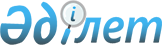 Об утверждении статистических форм общегосударственных статистических наблюдений по статистике строительства и инвестиций и инструкций по их заполнению
					
			Утративший силу
			
			
		
					Приказ исполняющего обязанности председателя Агентства Республики Казахстан по статистике от 24 августа 2010 года № 230. Зарегистрирован в Министерстве юстиции Республики Казахстан 14 сентября 2010 года № 6486. Утратил силу приказом Председателя Агентства Республики Казахстан по статистике от 12 августа 2013 года № 189      Сноска. Утратил силу приказом Председателя Агентства РК по статистике от 12.08.2013 № 189 (вводится в действие с 01.01.2014).      Примечание РЦПИ!

      Порядок введения в действие приказа см. п. 4



      В соответствии с подпунктами 2) и 7) статьи 12 Закона Республики Казахстан от 19 марта 2010 года "О государственной статистике", ПРИКАЗЫВАЮ:



      1. Утвердить:



      1) статистическую форму общегосударственного статистического наблюдения "Отчет об инвестициях в основной капитал" (код 0381101, индекс 1-инвест, периодичность месячная), согласно приложению 1 к настоящему приказу;



      2) Инструкцию по заполнению статистической формы общегосударственного статистического наблюдения "Отчет об инвестициях в основной капитал" (код 0381101, индекс 1-инвест, периодичность месячная), согласно приложению 2 к настоящему приказу;



      3) статистическую форму общегосударственного статистического наблюдения "Отчет об инвестиционной деятельности" (код 0371104, индекс 1-инвест, периодичность годовая), согласно приложению 3 к настоящему приказу;



      4) Инструкцию по заполнению статистической формы общегосударственного статистического наблюдения "Отчет об инвестиционной деятельности" (код 0371104, индекс 1-инвест, периодичность годовая), согласно приложению 4 к настоящему приказу;



      5) статистическую форму общегосударственного статистического наблюдения "Отчет о выполненных строительных работах (услугах)" (код 0421101, индекс 1-кс, периодичность месячная), согласно приложению 5 к настоящему приказу;



      6) Инструкцию по заполнению статистической формы общегосударственного статистического наблюдения "Отчет о выполненных строительных работах (услугах)" (код 0421101, индекс 1-кс, периодичность месячная), согласно приложению 6 к настоящему приказу;



      7) статистическую форму общегосударственного статистического наблюдения "Отчет о выполненных строительных работах (услугах)" (код 0431102, индекс 1-кс (малые), периодичность квартальная), согласно приложению 7 к настоящему приказу;



      8) Инструкцию по заполнению статистической формы общегосударственного статистического наблюдения "Отчет о выполненных строительных работах (услугах)" (код 0431102, индекс 1-кс (малые), периодичность квартальная), согласно приложению 8 к настоящему приказу;



      9) статистическую форму общегосударственного статистического наблюдения "Отчет о выполненных строительных работах (услугах)" (код 0411104, индекс 1-кс, периодичность годовая), согласно приложению 9 к настоящему приказу;



      10) Инструкцию по заполнению статистической формы общегосударственного статистического наблюдения "Отчет о выполненных строительных работах (услугах)" (код 0411104, индекс 1-кс, периодичность годовая), согласно приложению 10 к настоящему приказу;



      11) статистическую форму общегосударственного статистического наблюдения "Отчет о вводе в эксплуатацию объектов" (код 0451101, индекс 2-КС (стройка), периодичность месячная), согласно приложению 11 к настоящему приказу;



      12) Инструкцию по заполнению статистической формы общегосударственного статистического наблюдения "Отчет о вводе в эксплуатацию объектов" (код 0451101, индекс 2-КС (стройка), периодичность месячная), согласно приложению 12 к настоящему приказу;



      13) статистическую форму общегосударственного статистического наблюдения "Отчет о вводе в эксплуатацию объектов" (код 0441104, индекс 2-КС (стройка), периодичность годовая), согласно приложению 13 к настоящему приказу;



      14) Инструкцию по заполнению статистической формы общегосударственного статистического наблюдения "Отчет о вводе в эксплуатацию объектов" (код 0441104, индекс 2-КС (стройка), периодичность годовая), согласно приложению 14 к настоящему приказу;



      15) статистическую форму общегосударственного статистического наблюдения "Отчет о вводе в эксплуатацию объектов индивидуальными застройщиками" (код 0391104, индекс 1-ИЖС, периодичность годовая), согласно приложению 15 к настоящему приказу;



      16) Инструкцию по заполнению статистической формы общегосударственного статистического наблюдения "Отчет о вводе в эксплуатацию объектов индивидуальными застройщиками" (код 0391104, индекс 1-ИЖС, периодичность годовая), согласно приложению 16 к настоящему приказу;



      17) статистическую форму общегосударственного статистического наблюдения "Отчет о вводе в эксплуатацию объектов индивидуальными застройщиками" (код 0401101, индекс 1-ИЖС, периодичность месячная), согласно приложению 17 к настоящему приказу;



      18) Инструкцию по заполнению статистической формы общегосударственного статистического наблюдения "Отчет о вводе в эксплуатацию объектов индивидуальными застройщиками" (код 0401101, индекс 1-ИЖС, периодичность месячная), согласно приложению 18 к настоящему приказу;



      19) статистическую форму общегосударственного статистического наблюдения "Анкета обследования выданных разрешений на строительство" (код 0462102, индекс F-001, периодичность квартальная), согласно приложению 19 к настоящему приказу;



      20) Инструкцию по заполнению статистической формы общегосударственного статистического наблюдения "Анкета обследования выданных разрешений на строительство" (код 0462102, индекс F-001, периодичность квартальная), согласно приложению 20 к настоящему приказу;



      21) статистическую форму общегосударственного статистического наблюдения "Анкета обследования хода строительства и ввода в эксплуатацию объектов по выданным разрешениям" (код 0472104, индекс F-004, периодичность годовая), согласно приложению 21 к настоящему приказу;



      22) Инструкцию по заполнению статистической формы общегосударственного статистического наблюдения "Анкета обследования хода строительства и ввода в эксплуатацию объектов по выданным разрешениям" код 0472104, индекс F-004, периодичность годовая), согласно приложению 22 к настоящему приказу.



      2. Департаменту правового и организационного обеспечения совместно с Департаментом стратегического развития Агентства Республики Казахстан по статистике обеспечить в установленном  законодательством порядке:



      1) государственную регистрацию настоящего приказа в Министерстве юстиции Республики Казахстан;



      2) официальное опубликование в средствах массовой информации настоящего приказа после его государственной регистрации в Министерстве юстиции Республики Казахстан.



      3. Контроль за исполнением настоящего приказа возложить на ответственного секретаря Агентства Республики Казахстан по статистике.



      4. Настоящий приказ вводится в действие с 1 января 2011 года.      Исполняющий

      обязанности председателя                   Ж. Джаркинбаев      "СОГЛАСОВАН"

      Исполняющий обязанности председателя

      Агентства Республики Казахстан по делам

      строительства и жилищно-коммунального

      хозяйства

      ________________ Н.П. Тихонюк

      16 сентября 2010 года

Приложение 1 к приказу              

исполняющего обязанности председателя    

Агентства Республики Казахстан по статистике 

от 24 августа 2010 года № 230         1. Инвестиция игерілген аумақты көрсетіңіз (облыс, қала, аудан)

Укажите регион освоения инвестиций (область, город, район)Аумақ коды Әкімшілік-аумақтық объектілер жіктеуішіне сәйкес

(статистика органының қызметкерімен толтырылады)

Код территории согласно Классификатору административно-территориальных объектов

(заполняется работником органа статистики)2. Негізгі капиталға салынған инвестициялар көлемін көрсетіңіз, мың теңгемен

Укажите объем инвестиций в основной капитал, в тысячах тенге3. Пайдалану бағыттары бойынша негізгі капиталға салынған инвестициялар

көлемін көрсетіңіз, мың теңгемен

Укажите объем инвестиций в основной капитал по направлениям использования,

в тысячах тенге________________________________

* Мұнда және бұдан әрі Экономикалық қызмет түрлерінің жалпы жіктеуіші

* Здесь и далее Общий классификатор видов экономической деятельности3.1 Тұрғын үй құрылысына салынған инвестициялар көлемін көрсетіңіз,

мың теңгемен

Укажите объем инвестиций в жилищное строительство, в тысячах тенге3.2 Пайдалану бағыттары бойынша іске қосылған жаңа негізгі құралдар көлемін

көрсетіңіз, мың теңгемен

Укажите ввод в эксплуатацию новых основных средств по направлениям использования,

в тысячах тенге4. Салынып жатқан коммерциялық тұрғын үй объектілері туралы деректерді

көрсетіңіз, бірлік

Укажите данные об объектах строительства коммерческого жилья, единиц4.1 Есепті айда үлестік қатысу шарттары бойынша нақты салынып жатқан

коммерциялық тұрғын үйлердің негізгі сипаттамаларын көрсетіңіз

Укажите основные характеристики фактически строящегося в отчетном месяце коммерческого

жилья по договорам о долевом участииАтауы                                     Мекен-жайы

Наименование ________________             Адрес ____________________

             _________________            Тел.: ___________________Электрондық почта мекен-жайы

Адрес электронной почты ___________________________________Орындаушының аты-жөні және телефоны

Фамилия и телефон исполнителя _______________________________

Тел.________________Басшы                             (Аты-жөні,тегі, қолы) 

Руководитель _________________    (Ф.И.О., подпись) _______________Бас бухгалтер                     (Аты-жөні,тегі, қолы)

Главный бухгалтер _______________ (Ф.И.О., подпись) ________________                                              М.О.

                                              М.П.

Приложение 2 к приказу исполняющего

обязанности председателя Агентства

Республики Казахстан по статистике

от 24 августа 2010 года № 230    

Инструкция по заполнению статистической формы 

общегосударственного статистического наблюдения

"Отчет об инвестициях в основной капитал"

(код 0381101, индекс 1-инвест, периодичность месячная)

      1. Настоящая инструкция разработана в соответствии с подпунктом 7) статьи 12 Закона Республики Казахстан "О государственной статистике" и детализирует порядок заполнения статистической формы общегосударственного статистического наблюдения "Отчет об инвестициях в основной капитал" (код 0381101, индекс 1-инвест, периодичность месячная).



      2. Следующие определения применяются в целях заполнения данной статистической формы:



      1) арендные (коммерческие) жилые дома - дома, построенные негосударственными застройщиками за счет частных инвестиций для сдачи в аренду государству;



      2) арендные (коммунальные) жилые дома - дома, построенные в рамках Государственной программы жилищного строительства для сдачи в аренду социально-защищаемым слоям населения;



      3) ввод в эксплуатацию новых основных средств включает стоимость законченных строительством и введенных в действие предприятий, зданий и сооружений производственного и непроизводственного назначения, машин и оборудования, транспортных средств всех видов;



      4) встроенно-пристроенные помещения (в жилых домах) - помещения, имеющие иное (нежилое) функциональное назначение (офисы, магазины, кафе, парикмахерские);



      5) договор о долевом участии в жилищном строительстве - договор, заключаемый между застройщиком, проектной компанией, дольщиком и банком-агентом, регулирующий правоотношения, связанные со строительством жилых зданий за счет привлечения денег дольщиков;



      6) заемные средства - денежные средства, не принадлежащие хозяйствующему субъекту, но временно находящиеся в его распоряжении и используемые наравне с его собственными, к ним относятся кредиты банков-резидентов, кредиты банков-нерезидентов (иностранные банки, находящиеся на территории Казахстана);



      7) инвестиции в жилищное строительство - затраты на строительство индивидуальных и многоквартирных жилых домов, общежитий, жилых зданий для социальных групп;



      8) инвестиции в основной капитал - совокупность затрат, направленных на создание и воспроизводство основных фондов. Инвестиции в основной капитал включают затраты на работы по строительству и капитальному ремонту зданий и сооружений; приобретение и капитальный ремонт машин, оборудования; прочие капитальные работы и затраты;



      9) инвестиции, направленные на охрану окружающей среды - затраты, направленные на охрану окружающей среды и рациональное использование природных ресурсов: затраты на проведение мероприятий по вводу в эксплуатацию и реконструкции сооружений очистки сточных вод; затраты на проведение мероприятий по вводу в эксплуатацию сооружений для очистки коммунально-бытовых, ливневых стоков; затраты на проведение мероприятий по улучшению состояния поверхностных водоисточников; затраты на проведение мероприятий по охране земельных ресурсов; затраты на проведение мероприятий по созданию особоохраняемых природных территорий и другие затраты;



      10) иностранные инвестиции - инвестиции, непосредственно вкладываемые зарубежными инвесторами, другими государствами, иностранными банками (иностранные банки, находящиеся не на территории Казахстана) и иностранными компаниями;



      11) коммерческое жилье - жилой дом (жилое здание), индивидуальный жилой дом, построенные и/или строящиеся за счет частных инвестиций, заемных и привлеченных средств, с целью получения дохода путем продажи и/или аренды домов, квартир;



      12) машины, оборудование, инструмент, инвентарь, не связанные со строительством объекта - затраты на приобретение (в том числе по лизингу) машин, транспортных средств, оборудования, компьютеров, мебели, инструмента и инвентаря, не связанных со строительством объекта; затраты по капитальному ремонту машин и оборудования;



      13) машины, оборудование, инструмент, инвентарь, связанные со строительством объекта - затраты на приобретение машин, транспортных средств, оборудования, компьютеров, мебели, инструмента и инвентаря, предусмотренных в сметах на строительство, связанных со строительством объекта;



      14) многолетние насаждения - расходы по насаждению и выращиванию многолетних культур: плодово-ягодных насаждений всех видов, озеленительных и декоративных насаждений, защитных и других лесных полос, искусственных насаждений ботанических садов и других научно-исследовательских учреждений;



      15) общая площадь жилого дома (жилого здания) - сумма полезных площадей всех жилых помещений и площадей всех нежилых помещений, а также площадей частей жилого дома, являющихся общим имуществом;



      16) объект строительства - отдельное здание или сооружение со всеми относящимися к нему оборудованием, инвентарем, инструментами, галереями, эстакадами, внутренними инженерными сетями и коммуникациями, на строительство (реконструкцию или расширение) которого составляется самостоятельная объектная смета;



      17) подрядный способ строительства - способ, при котором строительство осуществляется физическим или юридическим лицом, которое выполняет работы или услуги по договору подряда и (или) государственному контракту;



      18) полезная площадь здания (площадь квартир) - сумма площадей всех жилых и подсобных помещений, встроенных шкафов (кроме антресолей), внутриквартирных холодных кладовых, балконов, лоджий, террас и веранд;



      19) программное обеспечение - суммы затрат хозяйствующих субъектов, связанные с разработкой и получением (приобретением) авторских прав на программное обеспечение; затраты разработчиков программного обеспечения, связанные с его обслуживанием, развертыванием, конфигурированием.



      При этом, затраты на покупку экземпляров программы (с приобретением только права на ее использование) не могут рассматриваться как затраты капитального характера, так как не приводят к созданию нематериального актива и не являются инвестиционными вложениями;



      20) прочие затраты, не связанные со строительством объекта - затраты на работы по рекультивации земель, ликвидации последствий деятельности угольных шахт (ликвидация впадин, озер, болот после оседания почвы и другое) и другие затраты, не связанные со строительством объекта, кроме перечисленных в строках 7-10;



      21) прочие затраты, связанные со строительством объекта - затраты, предусмотренные в сметах на строительство, связанные со строительством объекта.



      К прочим затратам относятся следующие виды затрат:



      на разбивку основных осей зданий и сооружений;



      на выполнение научно-исследовательских, экспериментальных или опытных работ для осуществления в проекте принятых технических решений (кроме работ, связанных с сооружением экспериментальных установок и приобретением оборудования);



      на проведение геодезических наблюдений за перемещением и деформациями зданий и сооружений;



      на аренду строительных машин;



      отдельные виды затрат, не учтенных сметными нормативами;



      22) работы по капитальному ремонту жилых, нежилых зданий и сооружений - затраты по капитальному ремонту нежилых, жилых зданий и сооружений, увеличивающие первоначальную стоимость объекта. При капитальном ремонте производится смена изношенных конструкций и деталей или замена их на более прочные и экономичные, улучшающие эксплуатационные возможности ремонтируемого объекта;



      23) рабочий, продуктивный и племенной скот - затраты на приобретение взрослого рабочего, продуктивного и племенного стада, включая расходы на его доставку; расходы по доставке в хозяйство скота, полученного на безвозмездной основе; затраты на выращивание в хозяйстве молодняка продуктивного и рабочего скота, переводимого в основное стадо;



      24) разведка полезных ископаемых - совокупность затрат на исследования и работы, осуществляемые с целью выявления и оценки полезных ископаемых;



      25) собственные средства - средства предприятий, организаций, населения;



      26) средства местного бюджета - средства, выделяемые из местного бюджета на возвратной и безвозвратной основе, включая средства заимствования местных исполнительных органов, грантов, трансфертов;



      27) средства республиканского бюджета - средства, выделяемые из республиканского бюджета на возвратной и безвозвратной основе, включая внешние правительственные займы;



      28) строительно-монтажные работы - затраты на строительные работы по возведению зданий и сооружений, расширению, реконструкции и техническому перевооружению; работы по монтажу энергетического, технологического и другого оборудования;



      29) хозяйственный способ строительства - способ, при котором строительство осуществляется собственными силами заказчика или инвестора.



      3. Статистические формы представляются структурным и обособленным подразделением по месту своего нахождения, если ему юридическим лицом делегированы полномочия по сдаче статистической формы. Если структурное и обособленное подразделение не имеет таких полномочий, статистические формы представляются юридическим лицом в разрезе своих структурных и обособленных подразделений, с указанием их местонахождения.



      Юридические лица, осуществляющие инвестирование на территории двух и более областей, представляют статистическую форму, выделяя информацию по каждой территории в отдельную статистическую форму на отдельном бланке, то есть данные отражаются по месту инвестирования.



      Юридическое лицо со среднесписочной численностью занятых до 50 человек, ежемесячный объем инвестиций которого не превышает 100 000 тенге, представляет отчет по статистической форме "Отчет об инвестициях в основной капитал" (индекс 1-инвест, периодичность месячная) один раз за квартал, не позднее 2-го числа после отчетного квартала.



      Если предприятием не планируется осуществление инвестиционной деятельности, то об этом в письменной форме (с указанием предположительного периода) необходимо поставить в известность территориальный орган статистики по месту регистрации предприятия.



      Затраты в статистической форме отражаются в фактических ценах, действующих на момент их осуществления по методу начисления, то есть независимо от фактического поступления средств. Для заполнения статистической формы необходимо использовать данные раздела "Долгосрочные активы" Типового плана счетов бухгалтерского учета, утвержденного приказом Министерством финансов Республики Казахстан от 23 мая 2007 года № 185. При этом, показатели счетов 2910, 2920, 2930 формируются согласно учетной политике предприятия, то есть предприятие должно самостоятельно определить относятся ли его расходы к инвестициям.



      Во 2 разделе затраты на приобретение оборудования, требующего монтажа, отражаются по строке 5 "Машины, оборудование, инструмент, инвентарь, связанные со строительством объекта" и по строке 6 "Машины, оборудование, инструмент, инвентарь, не связанные со строительством объекта" в момент его приобретения (в целом или его отдельных элементов и узлов). Стоимость работ по монтажу оборудования отражается заказчиком по строке 2 "Строительно-монтажные работы", по мере выполнения монтажных работ, то есть по мере подписания актов на выполненные работы при подрядном способе либо нарядов или накладных при хозяйственном способе.



      Затраты на капитальный ремонт следует отражать только в случае, если эти затраты увеличивают первоначальную стоимость объекта ремонта.



      Ввод в действие основных средств и инвестиции в основной капитал распределяются по видам экономической деятельности, в которые они были направлены, в соответствии с Общим классификатором видов экономической деятельности.



      В разделе 2 данные строки 13 (инвестиции, направленные на охрану окружающей среды) выделяются из строки 1 (инвестиций в основной капитал).



      Инвестиции в жилищное строительство (строка 1 раздела 3.1) выделяются из инвестиций в основной капитал (строка 1 раздела 3).



      В разделе 3 данные графы 7 (строительно-монтажные работы) выделяются из графы 1.



      В разделе 4.1 заемные средства застройщика (графа 4) не включают в себя средства дольщика.



      В разделе 4.1 сметная стоимость строительства (строка 6) указывается в текущих ценах.



      Примечание: Х - данная позиция не подлежит заполнению.



      В случае отсутствия у юридического лица и (или) его структурных и обособленных подразделений кода БИН - заполняется код ОКПО.



      5. Арифметико-логический контроль:



      1) раздел 2. Объем инвестиций в основной капитал.



      графа 1 = сумме граф 2-6;



      строка 1 = сумме строк 2-12;



      данные строки 1 графы 1 должны быть идентичны данным по строке 1 графы 1 раздела 3;



      2) раздел 3. Объем инвестиций в основной капитал по направлениям использования.



      графа 1 = сумме граф 2-6; 



      строка 1 = сумме заполненных строк по направлениям использования (по всем графам);



      данные по виду деятельности "68.10.0" в разделе 3 > строке 1 раздела 3.1;



      данные строки 1 графы 7 раздела 3 = сумме строк 2 и 3 графы 1



раздела 2;



      3) раздел 3.1. Объем инвестиций в жилищное строительство.



      строка 1 > сумме строк 2-4;



      4) раздел 3.2. Ввод в эксплуатацию новых основных средств по направлениям использования.



      строка 1 = сумме заполненных строк по направлениям использования;



      5) раздел 4. Данные об объектах строительства коммерческого жилья.



      строка 1 > строке 2, для каждой графы;



      графа 1 > графы 2, по строкам 1 и 2;



      6) раздел 4.1. Основные характеристики фактически строящегося в отчетном месяце коммерческого жилья по договорам о долевом участии.



      графа 1 > графе 2, для каждой графы;



      графа 2 = сумме граф 3-6, для каждой графы.

Приложение 3 к приказу         

исполняющего обязанности председателя 

Агентства Республики Казахстан    

по статистике             

от 24 августа 2010 года № 230           Сноска. Приложение 3 в редакции приказа и.о. Председателя Агентства РК по статистике от 02.08.2011 № 212 (вводится в действие с 01.01.2012).

1. Инвестиция игерілген өнірді көрсетіңіз (облыс, қала, аудан)

Укажите регион освоения инвестиций (область, город, район)Аумақ коды Әкімшілік-аумақтық объектілер жіктеуішіне сәйкес

(статистика органының қызметкерімен толтырылады)

Код территории согласно Классификатору административно-территориальных объектов

(заполняется работником органа статистики)

2. Негізгі капиталға салынған инвестициялар көлемін көрсетіңіз, мың теңгемен

Укажите объем инвестиций в основной капитал, в тысячах тенге

3. Пайдалану бағыттары бойынша негізгі капиталға салынған инвестициялар

көлемін көрсетіңіз, мың теңгемен

Укажите объем инвестиций в основной капитал по направлениям использования, в тысячах тенге_____________________

*Мұнда және бұдан әрі Экономикалық қызмет түрлерінің жалпы жіктеуіші

Здесь и далее Общий классификатор видов экономической деятельности

4. Пайдалану бағыттары бойынша жаңа негізгі кұралдардың пайдалануға берілуін

және құрылысқа салынған инвестицияларды көрсетіңіз, мың теңгемен

Укажите ввод в эксплуатацию новых основных средств и инвестиции в строительство по

направлениям использования, в тысячах тенге5. Қаржылық емес активтердің жекелеген түрлеріне бағытталған инвестициялар

көлемін көрсетіңіз, мың теңге

Укажите объем инвестиций, направленный в  отдельные виды нефинансовых активов,

в тысячах тенгеАтауы                                     Мекен-жайы

Наименование ________________             Адрес ___________________

             _________________            Тел.: ___________________Электрондық почта мекен-жайы

Адрес электронной почты ___________________________________________Орындаушының аты-жөні және телефоны

Фамилия и телефон исполнителя _________________ Тел. ______________Басшы                              (Аты-жөні, тегі, қолы)

Руководитель _________________      (Ф.И.О., подпись) _____________Бас бухгалтер                    (Аты-жөні,тегі, қолы)

Главный бухгалтер _______________ (Ф.И.О., подпись) _______________                                              М.О.

                                              М.П.

Приложение 4 к приказу исполняющего

обязанности председателя Агентства

Республики Казахстан по статистике

от 24 августа 2010 года № 230        Сноска. Приложение 4 в редакции приказа и.о. Председателя Агентства РК по статистике от 02.08.2011 № 212 (вводится в действие с 01.01.2012). 

Инструкция по заполнению статистической формы

общегосударственного статистического наблюдения

«Отчет об инвестиционной деятельности»

(код 0371104, индекс 1-инвест, периодичность годовая)

      1. Настоящая Инструкция разработана в соответствии с подпунктом 7) статьи 12 Закона Республики Казахстан «О государственной статистике» и детализирует заполнение статистической формы общегосударственного статистического наблюдения «Отчет об инвестиционной деятельности» (код 0371104, индекс 1-инвест, периодичность годовая).



      2. Следующие определения применяются в целях заполнения данной статистической формы:



      1) оборудование для информационно-коммуникационных технологий – затраты на приобретение вычислительной техники и оргтехники, оборудования систем связи, аппаратуры для визуального и акустического отображения информации, хранения информации;



      2) оригиналы литературно-художественных произведений и развлекательных программ - затраты на приобретение и создание оригиналов фильмов, звукозаписей, рукописей, магнитных лент, моделей, на которых записаны или воплощены театральные представления, программы радио и телевидения, музыкальные исполнения, спортивные соревнования, литературные и художественные произведения и другие;



      3) программное обеспечение и базы данных – это:

      затраты хозяйствующих субъектов, на создание и приобретение программного обеспечения и баз данных;

      затраты, связанные с разработкой и получением (приобретением) авторских прав на программное обеспечение;

      затраты разработчиков программного обеспечения, связанные с его обслуживанием, развертыванием, конфигурированием;



      4) затраты на создание и приобретение гудвилла, товарных знаков, титульных и издательских прав, лицензий, франшиз, авторских прав, патентов и прав на промышленную собственность, права на услуги и эксплуатацию – это расходы на создание и приобретение объектов интеллектуальной собственности;



      5) затраты на научно-исследовательские и опытно-конструкторские работы – расходы респондентов, направленные на выполнение научно-исследовательских, опытно-конструкторских работ;



      6) ввод в эксплуатацию новых основных средств - стоимость законченных строительством и введенных в действие зданий и сооружений производственного и непроизводственного назначения, машин и оборудования, транспортных средств всех видов;



      7) земля (земельные участки) и объекты природопользования (водные ресурсы, недра и некультивируемые леса) – затраты респондентов на приобретение в собственность земельных участков и объектов природопользования;



      8) средства местного бюджета - средства, выделяемые из местного бюджета на возвратной и безвозвратной основе, включая средства заимствования местных исполнительных органов, грантов, трансфертов;



      9) рабочий, продуктивный и племенной скот - затраты на приобретение взрослого рабочего, продуктивного и племенного стада, включая расходы на его доставку, а также затраты на выращивание в хозяйстве молодняка продуктивного и рабочего скота, переводимого в основное стадо;



      10) разведка недр и оценка запасов полезных ископаемых - совокупность затрат по разведке месторождений нефти, природного газа и других полезных ископаемых и последующей оценке разведанных месторождений;



      11) заемные средства - денежные средства, не принадлежащие хозяйствующему субъекту, но временно находящиеся в его распоряжении и используемые наравне с его собственными. К ним также относятся кредиты банков-резидентов, кредиты банков-нерезидентов (иностранные банки, находящиеся на территории Казахстана);



      12) инвестиции, направленные на охрану окружающей среды - затраты, направленные на охрану окружающей среды и рациональное использование природных ресурсов:

      затраты на проведение мероприятий по вводу в эксплуатацию и реконструкции сооружений очистки сточных вод;

      затраты на проведение мероприятий по вводу в эксплуатацию сооружений для очистки коммунально-бытовых, ливневых стоков;

      затраты на проведение мероприятий по улучшению состояния поверхностных водоисточников;

      затраты на проведение мероприятий по охране земельных ресурсов;

      затраты на проведение мероприятий по созданию особоохраняемых природных территорий;



      13) расходы на многолетние насаждения и плодово-ягодные культуры - затраты по насаждению и выращиванию многолетних культур. К многолетним культурам относятся плодово-ягодные насаждения всех видов, озеленительные и декоративные насаждения, защитные и другие лесные полосы, искусственные насаждения ботанических садов, которые многократно и непрерывно используются;



      14) строительно-монтажные работы - затраты на строительные работы по возведению зданий и сооружений, расширению, реконструкции и техническому перевооружению, а также работы по монтажу энергетического, технологического и другого оборудования;



      15) подрядный способ строительства - способ, при котором строительство осуществляется физическим или юридическим лицом, которое выполняет работы или услуги по договору подряда и (или) государственному контракту;



      16) хозяйственный способ строительства - способ, при котором строительство осуществляется собственными силами заказчика или инвестора;



      17) проектно-изыскательские работы для строительства - затраты, направленные на проектно-изыскательские работы (включая работы для строительства будущих лет и затраты по разработке технико-экономических обоснований), осуществляемые за счет инвестиций в основной капитал, а также авторский надзор проектных организаций, экспертизы проектов;



      18) расходы на медицинское обслуживание, страхование и охрану труда персонала - затраты по организации эффективной работы каждого работника, с целью улучшения условий жизни и труда, включают:

      расходы на обеспечение работников жильем;

      расходы на социальную защиту работников (страховые платежи (взносы), уплачиваемые организацией по договорам добровольного медицинского страхования, оплата больничных листов нетрудоспособности, расходы на проведение оздоровительных и других мероприятий);

      расходы на обеспечение безопасности жизни и здоровья работников в процессе трудовой деятельности, включающие в себя правовые, социально-экономические, организационно-технические, санитарно-эпидемиологические, лечебно-профилактические, реабилитационные и иные мероприятия;

      расходы на проведение культурных мероприятий, а также по организации отдыха и развлечений;



      19) расходы на образование, включая специальную подготовку и повышение квалификации персонала - все расходы предприятий и организаций, связанные с обучением работников (семинары, тренинги, вузовское и после вузовское обучение и другие) и повышением их квалификации;



      20) инвестиции в основной капитал - вложения средств с целью получения инвесторами экономического, социального или экологического эффекта в случае нового строительства, расширения, а также реконструкции и модернизации объектов, которые приводят к увеличению первоначальной стоимости объекта, а также на приобретение машин, оборудования, транспортных средств, на формирование основного стада, многолетних насаждений;



      21) машины, оборудование, инструмент, инвентарь, не связанные со строительством объекта - затраты на приобретение (в том числе по лизингу) транспортных средств, оборудования, мебели, инструмента и инвентаря, не связанных со строительством объекта, а также затраты по капитальному ремонту машин и оборудования;



      22) машины, оборудование, инструмент, инвентарь, связанные со строительством объекта - затраты на приобретение машин, транспортных средств, оборудования, компьютеров, мебели, инструмента и инвентаря, предусмотренных в сметах на строительство, связанных со строительством объекта;



      23) прочие затраты, не связанные со строительством объекта - затраты на работы по рекультивации земель, ликвидации последствий деятельности угольных шахт (ликвидация впадин, озер, болот после оседания почвы и другое) и другие затраты, не связанные со строительством объекта, кроме перечисленных в строках 7-11 раздела 2;



      24) прочие затраты, связанные со строительством объекта - затраты, предусмотренные в сметах на строительство, связанные со строительством объекта.

      К прочим затратам относятся следующие виды затрат:

      разбивка основных осей зданий и сооружений;

      проведение геодезических наблюдений за перемещением и деформациями зданий и сооружений;

      аренда строительных машин;

      отдельные виды затрат, не учтенных сметными нормативами;



      25) средства республиканского бюджета - средства, выделяемые из республиканского бюджета на возвратной и безвозвратной основе, включая внешние правительственные займы;



      26) работы по капитальному ремонту жилых, нежилых зданий и сооружений - затраты по капитальному ремонту нежилых, жилых зданий и сооружений, увеличивающие первоначальную стоимость объекта. При капитальном ремонте производится смена изношенных конструкций и деталей или замена их на более прочные и экономичные, улучшающие эксплуатационные возможности ремонтируемого объекта;



      27) инвестиции в жилищное строительство - затраты на строительство индивидуальных и многоквартирных жилых домов, общежитий, жилых зданий для социальных групп;



      28) иностранные инвестиции - инвестиции, непосредственно вкладываемые зарубежными инвесторами (физическими и юридическими лицами), другими государствами, иностранными банками (иностранные банки, находящиеся не на территории Казахстана) и иностранными компаниями.



      3. Статистическая форма представляется юридическими лицами и (или) их структурными и обособленными подразделениями по месту своего нахождения, если ему юридическим лицом делегированы полномочия по сдаче статистической формы. Если структурное и обособленное подразделение не имеет таких полномочий, статистическую форму представляет юридическое лицо в разрезе своих структурных и обособленных подразделений, с указанием их местонахождения.

      Юридические лица, осуществляющие инвестирование на территории двух и более областей, представляют статистическую форму, выделяя информацию по каждой территории на отдельных бланках, то есть данные отражают по месту инвестирования.



      Затраты в статистической форме отражаются в фактических ценах, действующих на момент их осуществления по методу начисления, то есть независимо от фактического поступления средств. Для заполнения статистической формы необходимо использовать данные раздела «Долгосрочные активы» Типового плана счетов бухгалтерского учета, утвержденного приказом Министра финансов Республики Казахстан от 23 мая 2007 года № 185 (зарегистрированный в Реестре государственной регистрации нормативных правовых актов № 4771). При этом, показатели счетов 2910, 2920, 2930 формируются согласно учетной политике предприятия, то есть предприятие самостоятельно определяет относятся ли его расходы к инвестициям.



      4. В разделе 2 затраты на приобретение оборудования, требующего монтажа, отражаются по строке 5 и по строке 6 в момент его приобретения (в целом или его отдельных элементов и узлов). Стоимость работ по монтажу оборудования отражается заказчиком по строкам 2 и 3 по мере выполнения монтажных работ, то есть по мере подписания актов на выполненные работы при подрядном способе либо нарядов или накладных при хозяйственном способе.

      В разделе 2 данные строки 14 выделяются из строки 1.

      В разделе 3 данные строки 2 выделяются из строки 1.

      В разделах 3, 4 инвестиции в основной капитал, инвестиции в строительство и ввод в эксплуатацию основных средств распределяются по видам экономической деятельности, в которые они были направлены, в соответствии с Общим классификатором видов экономической деятельности. Данная информация распределяется в пустых строках разделов.

      Данные граф 2 - 6 раздела 4 выделяются из графы 1 раздела 3.

      В разделе 5 по строке 5 отражаются затраты на получение (приобретение) авторских прав на программное обеспечение, баз данных и на приобретение прав пользования землей (земельными участками) и объектами природопользования.

      Примечание: Х - данная позиция не подлежит заполнению.



      5. Арифметико-логический контроль:



      1) раздел 2. Объем инвестиций в основной капитал:

      строка 1 = сумме строк 2-13 для каждой графы; 

      строка 2 = сумме строк 2.1 и 2.2 для каждой графы;

      графа 1= сумме граф 2- 6 для каждой строки.



      2) раздел 3. Объем инвестиций в основной капитал по направлениям использования:

      графа 1 = сумме граф 2- 6 для каждой строки;

      строка 1 = сумме заполненных строк по направлениям использования (по всем графам);

      данные по виду деятельности «68.10.1» > строки 2.



      3) раздел 4. Ввод в эксплуатацию новых основных средств и инвестиции в строительство по направлениям использования:

      строка 1 = сумме заполненных строк по направлениям использования (по всем графам).



      4) раздел 5. Объем инвестиций, направленный в отдельные виды нефинансовых активов:

      графа 1 = сумме граф 2-6 для каждой строки.



      5) межтабличный контроль:

      данные строки 1 графы 1 раздела 2 должны быть идентичны данным по строке 1 графы 1 раздела 3.

      строка 1 графы 2 раздела 4 = сумме строк 2, 3 графы 1 раздела 2;

      строка 1 графы 3 раздела 4 = строке 4 графы 1 раздела 2;

      строка 1 графы 4 раздела 4 = строке 5 графы 1 раздела 2;

      строка 1 графы 5 раздела 4 = строке 13 графы 1 раздела 2;

      строка 1 графы 6 раздела 4 = строке 7 графы 1 раздела 2;

      строка 7 раздела 5 < строки 6 раздела 2;

      строка 8 раздела 5 < строки 11 раздела 2.

Приложение 5 к приказу      

исполняющего обязанности    

председателя Агентства Республики

Казахстан по статистике     

от 24 августа 2010 года № 230 1. Құрылыс жұмыстарының орындалған аумағын көрсетіңіз (облыс, қала, аудан)

Укажите территорию (область, город, район) выполнения строительных работӘкімшілік-аумақтық объектілер жіктеуішіне сәйкес аумақтың коды

(статистика органының қызметкері толтырады)

Код территории согласно Классификатора административно-территориальных объектов

(заполняется работником органа статистики)2. Орындалған құрылыс жұмыстарының құны туралы деректерді, мың теңгемен

көрсетіңіз

Укажите данные о стоимости выполненных строительных работ, в тысячах тенге3. Орындалған құрылыс жұмыстарының құны туралы деректерді түрлері бойынша

(қосымшаға сәйкес), мың теңгемен көрсетіңіз

Укажите данные о стоимости выполненных строительных работ по видам (согласно

приложения), в тысячах тенге______________________

*Құрылыс өнімдерінің статистикалық жіктеуіші

Статистический классификатор строительной продукцииАтауы                                     Мекен-жайы

Наименование ________________             Адрес ____________________

             _________________            Тел.: ___________________Электрондық почта мекен-жайы

Адрес электронной почты ___________________________________Орындаушының аты-жөні және телефоны

Фамилия и телефон исполнителя _______________________________

Тел.________________Басшы                             (Аты-жөні, тегі, қолы) 

Руководитель _________________    (Ф.И.О., подпись) _______________Бас бухгалтер                     (Аты-жөні, тегі, қолы)

Главный бухгалтер _______________ (Ф.И.О., подпись) ________________                                              М.О.

                                              М.П.

Приложение к статистической форме

"Отчет о выполненных      

строительных работах (услугах)"

(код 0421101, индекс 1-кс, периодичность

месячная)            

          СТАТИСТИЧЕСКИЙ КЛАССИФИКАТОР СТРОИТЕЛЬНОЙ ПРОДУКЦИИ

Приложение 6           

к приказу исполняющего обязанности

председателя Агентства Республики

Казахстан по статистике   

от 24 августа 2010 года № 230 

Инструкция по заполнению статистической формы

общегосударственного статистического наблюдения

"Отчет о выполненных строительных работах (услугах)",

(код 0421101, индекс 1-кс, периодичность месячная)

      1. Настоящая инструкция разработана в соответствии с подпунктом 7) статьи 12 Закона Республики Казахстан "О государственной статистике" и детализирует порядок заполнения статистической формы общегосударственного статистического наблюдения "Отчет о выполненных строительных работах (услугах)" (код 0421101, индекс 1-кс, периодичность месячная).



      2. Следующие определения применяются в целях заполнения данной статистической формы:



      1) текущий ремонт здания (сооружения, оборудования, коммуникации, объектов жилищно-коммунального назначения) - ремонт, выполняемый для восстановления исправности или работоспособности здания (сооружения, оборудования, коммуникациии, объектов жилищно-коммунального назначения), частичного восстановления его ресурса с заменой или восстановлением составных частей ограниченной номенклатуры в объеме установленном нормативной и технической документацией;



      2) капитальный ремонт зданий и сооружений - работы по восстановлению и замене отдельных частей зданий (сооружений) или целых конструкций, деталей и инженерно-технического оборудования в связи с их износом и разрушением на более долговечные и экономичные, улучшающие их эксплуатационные показатели;



      3) строительно-монтажные работы - строительные работы по возведению зданий и сооружений, расширению, реконструкции и техническому перевооружению; работы по монтажу энергетического, технологического и другого оборудования;



      4) жилищное строительство - строительство индивидуальных и многоквартирных жилых домов, общежитий, жилых зданий для социальных групп.



      3. Стоимость выполненных строительных работ отражает объемы, выполненные юридическими лицами по заключенным договорам подряда. В случае заключения субподрядного договора, стоимость выполненных строительных работ отражается субподрядной организацией самостоятельно, в свою очередь генеральный подрядчик представляет объемы за минусом стоимости строительных работ выполненных субподрядной организацией, то есть подрядные организации показывают объемы строительных работ выполненных собственными силами.



      Основанием для отражения в статистической форме подрядной и субподрядной организации стоимости выполненных работ являются данные первичного учета и соответствующие документы о стоимости фактически выполненных работ, подписанные заказчиком.



      Статистические формы представляются структурными и обособленными подразделениями по своему местонахождению, если им делегированы полномочия по сдаче статистических форм юридическим лицом. Если структурное и обособленное подразделение не имеет таких полномочий, статистические формы представляются юридическим лицом в разрезе структурных и обособленных подразделений, с указанием их местонахождения.



      Юридические лица и их структурные и обособленные подразделения, осуществляющие строительство на территории двух и более областей, представляют статистическую форму, выделяя информацию по каждой территории на отдельных бланках, то есть данные отражаются по месту выполнения строительных работ.



      В объем строительных работ не включаются стоимость работ, не предусмотренные в смете на строительство, а также:



      стоимость работ, связанных с бурением нефтяных и газовых скважин, а также разработка скважин (кроме бурения водяных скважин - код Общего классификатора видов экономической деятельности - 42.21), вспомогательных работ по пробному и разведочному бурению, построение, цементирование основания нефтяных и газовых скважин;



      стоимость работ по рекультивации земель, ликвидации последствий деятельности угольных шахт (ликвидация впадин, озер, болот после оседания почвы и другое).



      Стоимость выполненных строительных работ указывается без налога на добавленную стоимость и акцизов.



      В разделе 2 в графе 2 указываются объемы строительных работ выполненные в рамках Программы "Дорожная карта бизнеса 2020".



      Строка 5 граф 1, 2 раздела 2 выделяется из строки 1 раздела 2.



      В разделе 3 код вида выполненных строительных работ заполняется в соответствии с Классификатором строительной продукции (Приложение к статистической форме).



      Примечание: в случае отсутствия у юридического лица и (или) его структурных и обособленных подразделений кода БИН - заполняется код ОКПО.



      4. Арифметико-логический контроль:



      1) раздел 2. Данные о стоимости выполненных строительных работ

      строка 1 = строке "Всего" раздела 3;



      сумма строк 2-4 = строке 1;



      графа 1 > графы 2 для каждой строки;



      2) раздел 3. Данные о стоимости выполненных строительных работ по видам



      сумма строк по кодам СКСП = строке "Всего".

Приложение 7 к приказу    

исполняющего обязанности   

председателя Агентства Республики

Казахстан по статистике    

от 24 августа 2010 года № 2301. Құрылыс жұмыстарының орындалған аумағын көрсетіңіз (облыс, қала, аудан)

Укажите территорию (область, город, район) выполнения строительных работӘкімшілік-аумақтық объектілер жіктеуішіне сәйкес аумақтың коды

(статистика органының қызметкері толтырады)

Код территории согласно Классификатора административно-территориальных объектов 

(заполняется работником органа статистики)2. Орындалған құрылыс жұмыстарының құны туралы деректерді, мың теңгемен

көрсетіңіз

Укажите данные о стоимости выполненных строительных работ, в тысячах тенге3. Орындалған құрылыс жұмыстарының құны туралы деректерді түрлері бойынша

(қосымшаға сәйкес), мың теңгемен көрсетіңіз

Укажите данные о стоимости выполненных строительных работ по видам (согласно

приложения), в тысячах тенге___________________________________

*Құрылыс өнімдерінің статистикалық жіктеуіші

Статистический классификатор строительной продукцииАтауы                                     Мекен-жайы

Наименование ________________             Адрес ____________________

             _________________            Тел.: ___________________Электрондық почта мекен-жайы

Адрес электронной почты ___________________________________Орындаушының аты-жөні және телефоны

Фамилия и телефон исполнителя _______________________________

Тел.________________Басшы                               (Аты-жөні,тегі, қолы) 

Руководитель _________________      (Ф.И.О., подпись) _______________Бас бухгалтер                     (Аты-жөні,тегі, қолы)

Главный бухгалтер _______________ (Ф.И.О., подпись) ________________                                              М.О.

                                              М.П.

Приложение              

к статистической форме       

"Отчет о выполненных         

строительных работах (услугах)"  

(код 0431101, индекс 1-кс, малые 

периодичность квартальная)              СТАТИСТИЧЕСКИЙ КЛАССИФИКАТОР СТРОИТЕЛЬНОЙ ПРОДУКЦИИ

Приложение 8           

к приказу исполняющего обязанности

председателя Агентства Республики

Казахстан по статистике    

от 24 августа 2010 года № 230  

Инструкция по заполнению статистической формы

общегосударственного статистического наблюдения

"Отчет о выполненных строительных работах (услугах)",

(код 0431102, индекс 1-кс (малые), периодичность квартальная)

      1. Настоящая инструкция разработана в соответствии с подпунктом 7) статьи 12 Закона Республики Казахстан "О государственной статистике" и детализирует порядок заполнения статистической формы общегосударственного статистического наблюдения "Отчет о выполненных строительных работах (услугах)" (код 0431102, индекс 1-кс (малые), периодичность квартальная).



      2. Следующие определения применяются в целях заполнения данной статистической формы:



      1) текущий ремонт здания (сооружения, оборудования, коммуникаций, объектов жилищно-коммунального назначения) - ремонт, выполняемый для восстановления исправности или работоспособности здания (сооружения, оборудования, коммуникаций, объектов жилищно-коммунального назначения), частичного восстановления его ресурса с заменой или восстановлением составных частей ограниченной номенклатуры в объеме установленном нормативной и технической документацией;



      2) капитальный ремонт зданий и сооружений - работы по восстановлению и замене отдельных частей зданий (сооружений) или целых конструкций, деталей и инженерно-технического оборудования в связи с их износом и разрушением на более долговечные и экономичные, улучшающие их эксплуатационные показатели;



      3) строительно-монтажные работы - строительные работы по возведению зданий и сооружений, расширению, реконструкции и техническому перевооружению; работы по монтажу энергетического, технологического и другого оборудования;



      4) жилищное строительство - строительство индивидуальных и многоквартирных жилых домов, общежитий, жилых зданий для социальных групп.



      3. Стоимость выполненных строительных работ отражает объемы, выполненные физическими или юридическими лицами по заключенным договорам подряда. В случае заключения субподрядного договора, стоимость выполненных строительных работ отражается субподрядной организацией самостоятельно, в свою очередь генеральный подрядчик представляет объемы за минусом стоимости строительных работ выполненных субподрядной организацией, то есть подрядные организации показывают объемы строительных работ выполненных собственными силами.



      Основанием для отражения в статистической форме подрядной и субподрядной организации стоимости выполненных работ являются данные первичного учета и соответствующие документы о стоимости фактически выполненных работ, подписанные заказчиком.



      Статистические формы представляются структурными и обособленными подразделениями по своему местонахождению, если им делегированы полномочия по сдаче статистических форм юридическим лицом. Если структурное и обособленное подразделение не имеет таких полномочий, статистические формы представляются юридическим лицом в разрезе структурных и обособленных подразделений, с указанием их местонахождения.



      Физические и юридические лица и их структурные и обособленные подразделения, осуществляющие строительство на территории двух и более областей, представляют статистическую форму, выделяя информацию по каждой территории на отдельных бланках, то есть данные отражаются по месту выполнения строительных работ.



      В объем строительных работ не включаются стоимость работ, не предусмотренные в смете на строительство, а также:



      стоимость работ, связанных с бурением нефтяных и газовых скважин, а также разработка скважин (кроме бурения водяных скважин - код Общего классификатора видов экономической деятельности - 42.21), вспомогательных работ по пробному и разведочному бурению, построение, цементирование основания нефтяных и газовых скважин;



      стоимость работ по рекультивации земель, ликвидации последствий деятельности угольных шахт (ликвидация впадин, озер, болот после оседания почвы и другое).



      Стоимость выполненных строительных работ указывается без налога на добавленную стоимость и акцизов.



      В разделе 2 в графе 2 указываются объемы строительных работ выполненные в рамках Программы "Дорожная карта бизнеса 2020".



      Строка 5 граф 1, 2 раздела 2 выделяется из строки 1 раздела 2.



      В разделе 3 код вида выполненных строительных работ заполняется в соответствии с Классификатором строительной продукции (Приложение к статистической форме).



      4. Арифметико-логический контроль:



      1) раздел 2. Данные о стоимости выполненных строительных работ

      строка 1 = строке "Всего" раздела 3;



      сумма строк 2-4 = строке 1;



      графа 1 > графы 2 для каждой строки;



      2) раздел 3. Данные о стоимости выполненных строительных работ по видам



      сумма строк по кодам СКСП = строке "Всего".

Приложение 9 к приказу    

исполняющего обязанности   

председателя Агентства Республики

Казахстан по статистике    

от 24 августа 2010 года № 230  1. Құрылыс жұмыстарының орындалған аумағын көрсетіңіз (облыс, қала, аудан)

Укажите территорию (область, город, район) выполнения строительных работӘкімшілік-аумақтық объектілер жіктеуішіне сәйкес аумақтың коды

(статистика органының қызметкері толтырады)

Код территории согласно Классификатора административно-территориальных объектов 

(заполняется работником органа статистики)2. Орындалған құрылыс жұмыстарының құны туралы деректерді, мың теңгемен

көрсетіңіз

Укажите данные о стоимости выполненных строительных работ, в тысячах тенге3. Орындалған құрылыс жұмыстарының құны туралы деректерді түрлері бойынша

(қосымшаға сәйкес), мың теңгемен көрсетіңіз

Укажите данные о стоимости выполненных строительных работ по видам (согласно

приложения), в тысячах тенге* Құрылыс өнімдерінің статистикалық жіктеуіші

Статистический классификатор строительной продукции4. Қызметтің басқа да түрлері бойынша өндірілген өнім және көрсетілген қызмет

көлемі туралы ақпаратты, мың теңгемен көрсетіңіз

Укажите информацию об объеме произведенной продукции и оказанных услуг по вторичным

видам деятельности, в тысячах тенге---------------------------

** Экономикалық қызмет түрлерінің жалпы жіктеуіші

Общий классификатор видов экономической деятельностиАтауы                                     Мекен-жайы

Наименование ________________             Адрес ____________________

             _________________            Тел.: ___________________Электрондық почта мекен-жайы

Адрес электронной почты ___________________________________Орындаушының аты-жөні және телефоны

Фамилия и телефон исполнителя _______________________________

Тел.________________Басшы                             (Аты-жөні,тегі, қолы) 

Руководитель _________________    (Ф.И.О., подпись) _______________Бас бухгалтер                     (Аты-жөні,тегі, қолы)

Главный бухгалтер _______________ (Ф.И.О., подпись) ________________                                              М.О.

                                              М.П.

Приложение к статистической форме

"Отчет о выполненных      

строительных работах (услугах)"

(код 0411104, индекс 1-кс,  

периодичность годовая    

            СТАТИСТИЧЕСКИЙ КЛАССИФИКАТОР СТРОИТЕЛЬНОЙ ПРОДУКЦИИ

Приложение 10 к приказу         

исполняющего обязанности председателя 

Агентства Республики Казахстан    

по статистике             

от 24 августа 2010 года № 230     

Инструкция по заполнению статистической

формы общегосударственного статистического наблюдения

"Отчет о выполненных строительных работах (услугах)",

(код 0411104, индекс 1-кс, периодичность годовая)

      1. Настоящая Инструкция разработана в соответствии с подпунктом  7) статьи 12 Закона Республики Казахстан "О государственной статистике" и детализирует порядок заполнения статистической формы общегосударственного статистического наблюдения "Отчет о выполненных строительных работах (услугах)" (код 0411104, индекс 1-кс, периодичность годовая).



      2. Следующие определения применяются в целях заполнения данной статистической формы:



      1) текущий ремонт здания (сооружения, оборудования, коммуникаций, объектов жилищно-коммунального назначения) - ремонт, выполняемый для восстановления исправности или работоспособности здания (сооружения, оборудования, коммуникаций, объектов жилищно-коммунального назначения), частичного восстановления его ресурса с заменой или восстановлением составных частей ограниченной номенклатуры в объеме установленном нормативной и технической документацией;



      2) капитальный ремонт зданий и сооружений - работы по восстановлению и замене отдельных частей зданий (сооружений) или целых конструкций, деталей и инженерно-технического оборудования в связи с их износом и разрушением на более долговечные и экономичные, улучшающие их эксплуатационные показатели;



      3) строительно-монтажные работы - строительные работы по возведению зданий и сооружений, расширению, реконструкции и техническому перевооружению; работы по монтажу энергетического, технологического и другого оборудования;



      4) жилищное строительство - строительство индивидуальных и многоквартирных жилых домов, общежитий, жилых зданий для социальных групп.



      3. Стоимость выполненных строительных работ отражает объемы, выполненные физическими или юридическими лицами по заключенным договорам подряда. В случае заключения субподрядного договора, стоимость выполненных строительных работ отражается субподрядной организацией самостоятельно, в свою очередь генеральный подрядчик представляет объемы за минусом стоимости строительных работ выполненных субподрядной организацией, то есть подрядные организации показывают объемы строительных работ выполненных собственными силами.



      Основанием для отражения в статистической форме подрядной и субподрядной организации стоимости выполненных работ являются данные первичного учета и соответствующие документы о стоимости фактически выполненных работ, подписанные заказчиком.



      Статистические формы представляются структурными и обособленными подразделениями по своему местонахождению, если им делегированы полномочия по сдаче статистических форм юридическим лицом. Если структурное и обособленное подразделение не имеет таких полномочий, статистические формы представляются юридическим лицом в разрезе структурных и обособленных подразделений, с указанием их местонахождения.



      Физические и юридические лица и их структурные и обособленные подразделения, осуществляющие строительство на территории двух и более областей, представляют статистическую форму, выделяя информацию по каждой территории на отдельных бланках, то есть данные отражаются по месту выполнения строительных работ.



      В объем строительных работ не включаются стоимость работ, не предусмотренных в смете на строительство, а также:



      стоимость работ, связанных с бурением нефтяных и газовых скважин, а также разработка скважин (кроме бурения водяных скважин - код Общего классификатора видов экономической деятельности 42.21), вспомогательных работ по пробному и разведочному бурению, построение, цементирование основания нефтяных и газовых скважин;



      стоимость работ по рекультивации земель, ликвидации последствий деятельности угольных шахт (ликвидация впадин, озер, болот после оседания почвы и др.).



      Стоимость выполненных строительных работ указывается без налога на добавленную стоимость и акцизов.



      В разделе 2 в графе 2 указываются объемы строительных работ выполненные в рамках Программы "Дорожная карта бизнеса 2020".



      Строка 5 граф 1, 2 раздела 2 выделяется из строки 1 раздела 2.



      В разделе 3 код вида выполненных строительных работ заполняется в соответствии с Классификатором строительной продукции (Приложение к статистической форме "Отчет о выполненных строительных работах (услугах)" (код 0411104, индекс 1-кс, периодичность годовая).



      В разделе 4 отражаются объемы произведенной продукции и оказанных услуг по вторичным видам деятельности в соответствии с Общим классификатором видов экономической деятельности.



      4. Арифметико-логический контроль:



      1) раздел 2. Данные о стоимости выполненных строительных работ

      строка 1 = строке "Всего" раздела 3;



      сумма строк 2-4 = строке 1;



      графа 1 > графы 2 для каждой строки;



      2) раздел 3. Данные о стоимости выполненных строительных работ по видам

      сумма строк по кодам СКСП = строке "Всего".

Приложение 11 к приказу   

исполняющего обязанности  

председателя Агентства   

Республики Казахстан по   

статистике           

от 24 августа 2010 года № 230Атауы                                     Мекен-жайы

Наименование ________________             Адрес ____________________

             _________________            Тел.: ___________________Электрондық почта мекен-жайы

Адрес электронной почты ___________________________________Орындаушының аты-жөні және телефоны

Фамилия и телефон исполнителя _______________________________

Тел.________________Басшы                             (Аты-жөні,тегі, қолы) 

Руководитель _________________    (Ф.И.О., подпись) _______________Бас бухгалтер                     (Аты-жөні,тегі, қолы)

Главный бухгалтер _______________ (Ф.И.О., подпись) ________________                                              М.О.

                                              М.П.

Приложение 12              

к приказу исполняющего обязанности  

председателя Агентства Республики Казахстан

по статистике              

от 24 августа 2010 года № 230       

Инструкция по заполнению статистической формы

общегосударственного статистического наблюдения

"Отчет о вводе в эксплуатацию объектов"

(код 0451101, индекс 2-КС (стройка), периодичность месячная)

      1. Настоящая Инструкция разработана в соответствии с подпунктом 7) статьи 12 Закона Республики Казахстан "О государственной статистике" и детализирует порядок заполнения статистической формы общегосударственного статистического наблюдения "Отчет о вводе в эксплуатацию объектов" (код 0451101, индекс 2-КС (стройка), периодичность месячная).



      2. Следующие определения применяются в целях заполнения данной статистической формы:



      1) арендные (коммерческие) жилые дома - дома, построенные негосударственными застройщиками за счет частных инвестиций для сдачи в аренду государству;



      2) арендные (коммунальные) жилые дома - дома, построенные в рамках Государственной программы жилищного строительства для сдачи в аренду социально-защищаемым слоям населения;



      3) встроенно-пристроенные помещения в жилых домах - помещения, имеющие иное (нежилое) функциональное назначение (офисы, магазины, кафе, парикмахерские и так далее);



      4) жилое здание - строение, состоящее в основном из жилых помещений, а так же нежилых помещений и иных частей, являющихся общим имуществом. К жилым зданиям относятся индивидуальные и многоквартирные жилые дома, специализированные дома, или жилые здания для социальных групп (общежития, школы-интернаты для детей-сирот и детей, оставшихся без попечения родителей, детские дома, дома-интернаты для престарелых, инвалидов, центры адаптации лиц без определенного места жительства), а также иные капитальные здания и строения, пригодные для постоянного проживания людей;



      5) жилые дома, построенные за счет бюджетного кредитования местных исполнительных органов - дома, строительство которых велось в рамках Государственной программы жилищного строительства за счет кредитования местных исполнительных органов из республиканского бюджета;



      6) заемные средства - денежные средства, не принадлежащие хозяйствующему субъекту, но временно находящиеся в его распоряжении и используемые наравне с его собственными, к ним относятся кредиты банков-резидентов, кредиты банков-нерезидентов (иностранные банки, находящиеся на территории Казахстана);



      7) иностранные инвестиции - инвестиции, непосредственно вкладываемые зарубежными инвесторами, другими государствами, иностранными банками (иностранные банки, находящиеся не на территории Казахстана) и иностранными компаниями;



      8) коммерческие жилые дома (для продажи по системе ипотечного кредитования) - дома, построенные коммерческими (негосударственными) застройщиками для последующей продажи по системе ипотечного кредитования;



      9) нежилые здания - здания, используемые для иных целей, кроме постоянного проживания людей (административные здания, здания банков, театры, спортивные комплексы, рестораны, бары, столовые, больницы, поликлиники, санатории, школы, детские сады, заводские цеха, хлебопекарни, типографии, парикмахерские, церкви, мечети, бани, автогаражи и другие);



      10) новое строительство - возведение комплекса объектов основного, подсобного и обслуживающего назначения вновь создаваемых предприятий, зданий и сооружений, а также филиалов и отдельных производств, которые после ввода в эксплуатацию будут находиться на самостоятельном балансе;



      11) общая площадь жилого дома (жилого здания) - сумма полезных площадей всех жилых помещений и площадей всех нежилых помещений, а также площадей частей жилого дома, являющихся общим имуществом;



      К жилым помещениям относятся спальни, гостиные, детские, домашний кабинет, библиотеку, столовую, игровые.



      К нежилым помещениям относятся внутренние подсобные помещения: кухни, кухни-ниши, или кухонную зону в кухне-столовой, коридоры, прихожую, холлы, санитарно-гигиенические помещения (ванную, душевую, туалет, совмещенный санузел, сауну), постирочную, гардеробные, помещение для теплогенераторов;



      12) общая площадь квартиры - суммарная площадь жилых и подсобных помещений квартиры с учетом лоджий, балконов, веранд, террас;



      13) общий строительный объем здания - это сумма строительного объема выше отметки плюс, минус 0,00 (надземная часть) и ниже этой отметки (подземная часть). Строительный объем надземной и подземной частей здания определяется в пределах ограничивающих поверхностей;



      14) объект строительства - отдельное здание или сооружение со всеми относящимися к нему оборудованием, инвентарем, инструментами, галереями, эстакадами, внутренними инженерными сетями и коммуникациями, на строительство (реконструкцию, расширение) которого составляется самостоятельная объектная смета;



      15) пристройка (надстройка) - часть здания, предназначенная для размещения административных и бытовых помещений, отделяемая от производственных зданий и помещений противопожарными преградами. В пристройках допускается размещать (частично) инженерное оборудование;



      16) расширение - строительство дополнительных производств на действующем предприятии (сооружении), а также строительство новых и расширение существующих отдельных цехов и объектов основного, подсобного и обслуживающего назначения на территории действующих или примыкающих к ним площадках в целях создания дополнительных или новых производственных мощностей;



      17) реконструкция - перестройка здания, сооружения для улучшения его функционирования или комплекс мероприятий, предусматривающих увеличение объема производства на действующих предприятиях (станциях);



      18) собственные средства застройщика - собственные средства предприятий, организаций, населения;



      19) сооружения - искусственно созданный объемный, плоскостной или линейный объект (наземный, надводный и (или) подземный, подводный), имеющий естественные или искусственные пространственные границы и предназначенный для выполнения производственных процессов, размещения и хранения материальных ценностей или временного пребывания (перемещения) людей, грузов, а также размещения (прокладки, проводки) оборудования или коммуникаций. Сооружение также имеет художественно-эстетическое, декоративно-прикладное либо мемориальное назначение;



      20) средства местного бюджета - средства, выделяемые из местного бюджета на возвратной и безвозвратной основе, включая средства заимствования местных исполнительных органов, грантов, трансфертов и тому подобное;



      21) средства республиканского бюджета - средства, выделяемые из республиканского бюджета на возвратной и безвозвратной основе, включая внешние правительственные займы;



      22) фактическая стоимость строительства - сумма фактически произведенных застройщиком капитальных затрат: на строительные и монтажные работы в суммах, фактически оплаченных заказчиком; на стоимость приобретенного заказчиком оборудования, инструмента, инвентаря: на проектно-изыскательские работы и затраты; а также убытки, относимые на инвентарную стоимость объекта строительства.



      3. Основанием для заполнения статистической формы является Акт Государственной комиссии о приемке объекта в эксплуатацию. При вводе в эксплуатацию объектов вместе со статистической формой необходимо представить копию Акта Государственной комиссии о приемке объекта в эксплуатацию, оформленный в соответствии с Законом Республики Казахстан "Об архитектурной, градостроительной и строительной деятельности в Республике Казахстан" от 16 июля 2001 года (глава 11).



      Статистические формы представляются структурными и обособленными подразделениями по своему местонахождению, если им делегированы полномочия по сдаче статистических форм юридическим лицом. Если структурное и обособленное подразделение не имеет таких полномочий, статистические формы представляются юридическим лицом в разрезе своих структурных и обособленных подразделений, с указанием их местонахождения.



      Юридические лица и их структурные и обособленные подразделения, осуществляющие ввод в эксплуатацию объектов на территории двух и более областей, представляют отчет, выделяя информацию по каждой территории на отдельных бланках, то есть данные отражаются по месту нахождения введенного объекта.



      На каждый объект заполняется отдельный бланк. В случае ввода в эксплуатацию в отчетном месяце одновременно нескольких идентичных по всем показателям (виду, местонахождению, источнику финансирования, типу жилого дома) объектов, респондент заполняет один бланк на все объекты, указывая в соответствующей ячейке их количество. Показатели отчета (количество зданий, объем, площадь, фактическая стоимость и тому подобное) приводятся суммарно по всем объектам.



      Код вида объекта указывается работником органа статистики в соответствии со Справочником видов объектов. Мощность введенных в эксплуатацию объектов приводится респондентом в единицах измерения предусмотренных данным справочником (с двумя десятичными знаками).



      Код местонахождения объекта указывается работником органа статистики в соответствии с Классификатором административно-территориальных объектов.



      При вводе в эксплуатацию дач для постоянного проживания, их необходимо учитывать как индивидуальные дома, а если дачи временного проживания, то относить к другим жилым зданиям.



      В случае ввода в эксплуатацию жилых домов со встроенно-пристроенными помещениями нежилого назначения заполняется отдельный бланк на жилую часть здания, то есть без учета встроенно-пристроенных помещений, и отдельные бланки на каждое встроенно-пристроенное помещение в соответствии с назначением.



      При вводе в эксплуатацию нежилого здания после реконструкции или переустройства из здания другого назначения, данные о количестве, общей площади и общем строительном объеме зданий не заполняются. При вводе в эксплуатацию жилого здания после реконструкции или переустройства из здания другого назначения заполняются все показатели отчета, кроме количества и общего строительного объема зданий.



      При восстановлении разрушенных зданий и сооружений по вводу в действие мощностей и объектов показывают объекты, ранее списанные на основании дефектных ведомостей и принятые в эксплуатацию.



      В случае секционного ввода в эксплуатацию объектов количество зданий проставляется по завершении и сдаче в эксплуатацию объекта в целом.



      В случае ввода в эксплуатацию пристройки (надстройки), встроенно-пристроенного помещения в новом жилом доме данные о количестве новых зданий не заполняются.



      Если здания примыкают друг к другу и имеют общую стену, но каждое из них представляет собой, самостоятельное конструктивное целое, то они считаются отдельными зданиями и учитываются соответственно.



      Примечание: в случае отсутствия у юридического лица и (или) его структурных и обособленных подразделений кода БИН - заполняется код ОКПО.



      4. Арифметико-логический контроль



      В разделах 2, 3 и в строках 6.1-6.5 раздела 6 может быть заполнена только одна ячейка.



      Если заполнена строка 4.0, то заполняются строки 5.1; 5.2.



      Если заполнена строка 6.6, то заполняется строка 6.7.



      Строка 7.0 заполняется при вводе в эксплуатацию общежитий, школ-интернатов для детей-сирот и детей, оставшихся без попечения родителей, детских домов, домов-интернатов для престарелых, инвалидов, центров адаптации лиц без определенного места жительства и прочих жилых зданий (кроме жилых домов).



      При вводе в эксплуатацию жилых домов строка 8.0 не заполняется.

Приложение 13 к приказу исполняющего

обязанности председателя Агентства 

Республики Казахстан по статистике 

от 24 августа 2010 года № 230    Атауы                                     Мекен-жайы

Наименование ________________             Адрес ____________________

             _________________            Тел.: ___________________Электрондық почта мекен-жайы

Адрес электронной почты ___________________________________Орындаушының аты-жөні және телефоны

Фамилия и телефон исполнителя _______________________________

Тел.________________Басшы                             (Аты-жөні,тегі, қолы) 

Руководитель _________________    (Ф.И.О., подпись) _______________Бас бухгалтер                     (Аты-жөні,тегі, қолы)

Главный бухгалтер _______________ (Ф.И.О., подпись) ________________                                              М.О.

                                              М.П.

Приложение 14 к приказу исполняющего   

обязанности председателя Агентства    

Республики Казахстан по статистике    

от 24 августа 2010 года № 230       

Инструкция по заполнению статистической формы

общегосударственного статистического наблюдения

"Отчет о вводе в эксплуатацию объектов"

(код 0441104, индекс 2-КС (стройка), периодичность годовая)

      1. Настоящая Инструкция разработана в соответствии с подпунктом 7) статьи 12 Закона Республики Казахстан "О государственной статистике" и детализирует порядок заполнения статистической формы общегосударственного статистического наблюдения "Отчет о вводе в эксплуатацию объектов" (код 0441104, индекс 2-КС (стройка), периодичность годовая).



      2. Следующие определения применяются в целях заполнения данной статистической формы:



      1) арендные (коммунальные) жилые дома - дома, построенные в рамках Государственной программы жилищного строительства для сдачи в аренду социально-защищаемым слоям населения;



      2) арендные (коммерческие) жилые дома - дома, построенные негосударственными застройщиками за счет частных инвестиций для сдачи в аренду государству;



      3) встроенно-пристроенные помещения в жилых домах - помещения, имеющие иное (нежилое) функциональное назначение (офисы, магазины, кафе, парикмахерские);



      4) жилые дома, построенные за счет бюджетного кредитования местных исполнительных органов - дома, строительство которых велось в рамках Государственной программы жилищного строительства за счет кредитования местных исполнительных органов из республиканского бюджета;



      5) жилое здание - строение, состоящее в основном из жилых помещений, а так же нежилых помещений и иных частей, являющихся общим имуществом. К жилым зданиям относятся индивидуальные и многоквартирные жилые дома, специализированные дома, или жилые здания для социальных групп (общежития, школы-интернаты для детей-сирот и детей, оставшихся без попечения родителей, детские дома, дома-интернаты для престарелых, инвалидов, центры адаптации лиц без определенного места жительства), а также иные здания и строения, пригодные для постоянного проживания людей;



      6) заемные средства - денежные средства, не принадлежащие хозяйствующему субъекту, но временно находящиеся в его распоряжении и используемые наравне с его собственными, к ним относятся кредиты банков резидентов, кредиты банков-нерезидентов (иностранные банки, находящиеся на территории Казахстана);



      7) иностранные инвестиции - инвестиции, непосредственно вкладываемые зарубежными инвесторами, другими государствами, иностранными банками (иностранные банки, находящиеся не на территории Казахстана) и иностранными компаниями;



      8) коммерческие жилые дома (для продажи по системе ипотечного кредитования) - дома, построенные коммерческими (негосударственными) застройщиками для последующей продажи по системе ипотечного кредитования, в том числе построенные по договорам о долевом участии в жилищном строительстве с привлечением средств дольщиков, взявших в банках ипотечные кредиты;



      9) к техническому перевооружению относится комплекс мероприятий по повышению технико-экономического уровня отдельных производств, цехов и участков на основе внедрения передовой техники и технологии, механизации и автоматизации производства, модернизации и замены устаревшего и физически изношенного оборудования новым, более производительным, а также по совершенствованию общезаводского хозяйства и вспомогательных служб;



      10) нежилые здания - здания, используемые для иных целей, кроме постоянного проживания людей (административные здания, здания банков, театры, спортивные комплексы, рестораны, бары, столовые, больницы, поликлиники, санатории, школы, детские сады, заводские цеха, хлебопекарни, типографии, парикмахерские, церкви, мечети, бани, автогаражи);



      11) новое строительство - возведение комплекса объектов основного, подсобного и обслуживающего назначения вновь создаваемых предприятий, зданий и сооружений, а также филиалов и отдельных производств, которые после ввода в эксплуатацию будут находиться на самостоятельном балансе;



      12) общая площадь квартир - суммарная площадь жилых и подсобных помещений квартиры с учетом лоджий, балконов, веранд, террас;



      13) общая площадь жилого дома (жилого здания) - сумма полезных площадей всех жилых помещений и площадей всех нежилых помещений, а также площадей частей жилого дома, являющихся общим имуществом.



      К жилым помещениям относятся спальни, гостиные, детские, домашний кабинет, библиотеку, столовую, игровые.



      К нежилым помещениям относятся внутренние подсобные помещения: кухни, кухни-ниши, или кухонную зону в кухне-столовой, коридоры, прихожую, холлы, санитарно-гигиенические помещения (ванную, душевую, туалет, совмещенный санузел, сауну), постирочную, гардеробные, помещение для теплогенераторов;



      14) общий строительный объем здания это сумма строительного объема выше отметки плюс, минус 0,00 (надземная часть) и ниже этой отметки (подземная часть). Строительный объем надземной и подземной частей здания определяется в пределах ограничивающих поверхностей;



      15) объект строительства - отдельное здание или сооружение со всеми относящимися к нему оборудованием, инвентарем, инструментами, галереями, эстакадами, внутренними инженерными сетями и коммуникациями, на строительство (реконструкцию, расширение) которого составляется самостоятельная объектная смета;



      16) пристройка (надстройка) - часть здания, предназначенная для размещения административных и бытовых помещений, отделяемая от производственных зданий и помещений противопожарными преградами. В пристройках допускается размещать (частично) инженерное оборудование;



      17) расширение - строительство дополнительных производств на действующем предприятии (сооружении), а также строительство новых и расширение существующих отдельных цехов и объектов основного, подсобного и обслуживающего назначения на территории действующих предприятий или примыкающих к ним площадках в целях создания дополнительных или новых производственных мощностей. К расширению относится также пристройка (надстройка) дополнительных помещений к существующим жилым и нежилым зданиям;



      18) реконструкция - перестройка здания, сооружения для улучшения его функционирования или комплекс мероприятий, предусматривающих увеличение объема производства на действующих предприятиях (станциях);



      19) сооружения - искусственно созданный объемный, плоскостной или линейный объект (наземный, надводный и (или) подземный, подводный), имеющий естественные или искусственные пространственные границы и предназначенный для выполнения производственных процессов, размещения и хранения материальных ценностей или временного пребывания (перемещения) людей, грузов, а также размещения (прокладки, проводки) оборудования или коммуникаций. Сооружение также имеет художественно-эстетическое, декоративно-прикладное либо мемориальное назначение;



      20) собственные средства застройщика - собственные средства предприятий, организаций, населения;



      21) средства местного бюджета - средства, выделяемые из местного бюджета на возвратной и безвозвратной основе, включая средства заимствования местных исполнительных органов, грантов, трансфертов;



      22) средства республиканского бюджета - средства, выделяемые из республиканского бюджета на возвратной и безвозвратной основе, включая внешние правительственные займы;



      23) фактическая стоимость строительства - сумма фактически произведенных застройщиком капитальных затрат: на строительные и монтажные работы в суммах, фактически оплаченных заказчиком; на стоимость приобретенного заказчиком оборудования, инструмента, инвентаря: на проектно-изыскательские работы и затраты; а так же убытки, относимые на инвентарную стоимость объекта строительства.



      3. Основанием для заполнения формы является Акт Государственной комиссии о приемке объекта в эксплуатацию.



      Статистические формы представляются структурными и обособленными подразделениями по своему местонахождению, если им делегированы полномочия по сдаче статистических форм юридическим лицом. Если структурное и обособленное подразделение не имеет таких полномочий, статистические формы представляются юридическим лицом в разрезе своих структурных и обособленных подразделений, с указанием их местонахождения.



      На каждый объект заполняется отдельный бланк. В случае ввода в эксплуатацию в отчетном году одним заказчиком нескольких идентичных по всем показателям (виду, местонахождению, источнику финансирования, характеру строительства, типу жилого дома, этажности и тому подобное) объектов, респондент заполняет один бланк на все объекты, указывая в соответствующей ячейке их количество. Показатели отчета (количество зданий, объем, площадь, фактическая стоимость и тому подобное) приводятся суммарно по всем объектам.



      Код вида объекта заполняется работником органа статистики в соответствии со Справочником видов объектов. Мощность введенных в эксплуатацию объектов приводится респондентом в единицах измерения предусмотренных данным справочником (с двумя десятичными знаками).



      Код местонахождения объекта указывается работником органа статистики в соответствии с Классификатором административно-территориальных объектов.



      В случае ввода в эксплуатацию жилых домов со встроено-пристроенными помещениями нежилого назначения заполняется отдельный бланк на жилую часть здания, то есть без учета встроено-пристроенных помещений, и отдельные бланки на каждое встроено-пристроенное помещение в соответствии с назначением.



      При вводе в эксплуатацию нежилого здания после реконструкции или переустройства из здания другого назначения, данные о количестве, общей площади и общем строительном объеме зданий не заполняются. При вводе в эксплуатацию жилого здания после реконструкции или переустройства из здания другого назначения заполняются все показатели отчета, кроме количества и общего строительного объема зданий.



      При восстановлении разрушенных зданий и сооружений по вводу в действие мощностей и объектов показывают объекты, ранее списанные на основании дефектных ведомостей и принятые в эксплуатацию.



      В случае секционного ввода в эксплуатацию объектов количество зданий проставляется по завершении и сдаче в эксплуатацию объекта в целом.



      Если здания примыкают друг к другу и имеют общую стену, но каждое из них представляет собой, самостоятельное конструктивное целое, то они считаются отдельными зданиями и учитываются соответственно.



      При вводе в эксплуатацию объектов вместе со статистической формой необходимо представить копию Акта Государственной комиссии о приемке объекта в эксплуатацию, оформленного в соответствии с Законом Республики Казахстан "Об архитектурной, градостроительной и строительной деятельности в Республике Казахстан" от 16 июля 2001 года. (глава 11).



      Примечание: в случае отсутствия у юридического лица и (или) его структурных и обособленных подразделений кода БИН - заполняется код ОКПО.



      4. Арифметико-логический контроль



      В строках 2.1 - 2.5, 3.1 - 3.4, 6.1 - 6.5, 8.1 - 8.7, 10.1 - 10.9 заполняется только одна ячейка.



      Из двух ячеек 9.3 и 9.4, 9.5 и 9.6, 9.8 и 9.9 заполняется только одна.



      Если заполнена строка 4.0, то заполняются строки 5.1 и 5.3, если в новых жилых зданиях имеются встроенно-пристроенные помещения, то обязательно заполнение и строки 5.2.



      В строках 11.1 - 11.8 заполняются все три графы.



      Строка 7.0 заполняется для общежитий, школ-интернатов для детей-сирот и детей, оставшихся без попечения родителей, детских домов, домов-интернатов для престарелых, инвалидов, центров адаптации лиц без определенного места жительства и прочих жилых зданий (кроме жилых домов).



      Строка 12.0 заполняется для всех объектов, кроме жилых домов.

Приложение 15 к приказу    

исполняющего обязанности    

председателя Агентства Республики

Казахстан по статистике     

от 24 августа 2010 года № 230Атауы                                     Мекен-жайы

Наименование ________________             Адрес ____________________

             _________________            Тел.: ___________________Электрондық почта мекен-жайы

Адрес электронной почты ___________________________________Орындаушының аты-жөні және телефоны

Фамилия и телефон исполнителя _______________________________

Тел.________________Басшы                             (Аты-жөні,тегі, қолы) 

Руководитель _________________    (Ф.И.О., подпись) _______________Бас бухгалтер                     (Аты-жөні,тегі, қолы)

Главный бухгалтер _______________ (Ф.И.О., подпись) ________________                                              М.О.

                                              М.П.

Приложение 16 к приказу   

исполняющего обязанности   

председателя Агентства Республики

Казахстан по статистике   

от 24 августа 2010 года № 230 

Инструкция по заполнению статистической формы

общегосударственного статистического наблюдения "Отчет о вводе

в эксплуатацию объектов индивидуальными застройщиками"

(код 0391104, индекс 1-ИЖС, периодичность годовая)

      1. Настоящая Инструкция разработана в соответствии с подпунктом 7) статьи 12 Закона Республики Казахстан "О государственной статистике" и детализирует порядок заполнения статистической формы общегосударственного статистического наблюдения "Отчет о вводе в эксплуатацию объектов индивидуальными застройщиками" (код 0391104, индекс 1-ИЖС, периодичность годовая).



      2. Следующие определения применяются в целях заполнения данной статистической формы:



      1) встроенно-пристроенные помещения в жилых домах - помещения, имеющие иное (нежилое) функциональное назначение (офисы, магазины, кафе, парикмахерские);



      2) жилое здание - строение, состоящее в основном из жилых помещений, а так же нежилых помещений и иных частей, являющихся общим имуществом. К жилым зданиям относятся индивидуальные и многоквартирные жилые дома, специализированные дома, или жилые здания для социальных групп (общежития, школы-интернаты для детей-сирот и детей, оставшихся без попечения родителей, детские дома, дома-интернаты для престарелых, инвалидов, центры адаптации лиц без определенного места жительства), а также иные капитальные здания и строения, пригодные для постоянного проживания людей;



      3) индивидуальные застройщики - граждане, получившие в установленном порядке земельный участок для строительства жилого или нежилого здания с хозяйственными постройками для ведения личного подсобного хозяйства и осуществляющие это строительство либо своими силами, либо с привлечением других лиц или строительных организаций;



      4) пристройка (надстройка) - часть здания, предназначенная для размещения административных и бытовых помещений, отделяемая от производственных зданий и помещений противопожарными преградами. В пристройках допускается размещать (частично) инженерное оборудование;



      5) новое строительство - возведение комплекса объектов основного, подсобного и обслуживающего назначения вновь создаваемых предприятий, зданий и сооружений, а также филиалов и отдельных производств, которые после ввода в эксплуатацию будут находиться на самостоятельном балансе;



      6) нежилые здания - здания, используемые для иных целей, кроме постоянного проживания людей (административные здания, здания банков, театры, спортивные комплексы, рестораны, бары, столовые, больницы, поликлиники, санатории, школы, детские сады, заводские цеха, хлебопекарни, типографии, парикмахерские, церкви, мечети, бани, автогаражи и другие);



      7) объект строительства - отдельное здание или сооружение со всеми относящимися к нему оборудованием, инвентарем, инструментами, галереями, эстакадами, внутренними инженерными сетями и коммуникациями, на строительство (реконструкцию, расширение) которого составляется самостоятельная объектная смета;



      8) общая площадь квартиры - суммарная площадь жилых и подсобных помещений квартиры с учетом лоджий, балконов, веранд, террас;



      9) общая площадь жилого дома (жилого здания) - сумма полезных площадей всех жилых помещений и площадей всех нежилых помещений, а также площадей частей жилого дома, являющихся общим имуществом.



      К жилым помещениям относятся спальни, гостиные, детские, домашний кабинет, библиотеку, столовую, игровые.



      К нежилым помещениям относятся внутренние подсобные помещения: кухни, кухни-ниши, или кухонную зону в кухне-столовой, коридоры, прихожую, холлы, санитарно-гигиенические помещения (ванную, душевую, туалет, совмещенный санузел, сауну), постирочную, гардеробные, помещение для теплогенераторов;



      10) общий строительный объем здания - это сумма строительного объема выше отметки плюс, минус 0,00 (надземная часть) и ниже этой отметки (подземная часть). Строительный объем надземной и подземной частей здания определяется в пределах ограничивающих поверхностей;



      11) расширение - строительство дополнительных производств на действующем предприятии (сооружении), а также строительство новых и расширение существующих отдельных цехов и объектов основного, подсобного и обслуживающего назначения на территории действующих или примыкающих к ним площадках в целях создания дополнительных или новых производственных мощностей;



      12) реконструкция - перестройка здания, сооружения для улучшения его функционирования или комплекс мероприятий, предусматривающих увеличение объема производства на действующих предприятиях (станциях);



      13) сооружения - искусственно созданный объемный, плоскостной или линейный объект (наземный, надводный и (или) подземный, подводный), имеющий естественные или искусственные пространственные границы и предназначенный для выполнения производственных процессов, размещения и хранения материальных ценностей или временного пребывания (перемещения) людей, грузов, а также размещения (прокладки, проводки) оборудования или коммуникаций. Сооружение также имеет художественно-эстетическое, декоративно-прикладное либо мемориальное назначение.



      3. Основанием для заполнения статистической формы является Акт Государственной комиссии о приемке объекта в эксплуатацию. При вводе в эксплуатацию объектов вместе со статистической формой необходимо представить копию Акта Государственной комиссии о приемке объекта в эксплуатацию, оформленного в соответствии с Законом Республики Казахстан "Об архитектурной, градостроительной и строительной деятельности в Республике Казахстан" от 16 июля 2001 года. (глава 11).



      В статистической форме отражаются сведения по объектам, построенным индивидуальными застройщиками, а также фермерскими (крестьянскими) хозяйствами.



      В отчет не включают данные о вводе в действие:



      помещений, временно приспособленных под жилье;



      капитально отремонтированных домов, где производилась замена отдельных ветхих деталей и конструкций дома, кроме возведения капитальных стен здания;



      жилых домов, построенных сельскохозяйственными и другими организациями и зачисленных в их основные средства;



      жилых домов, построенных организациями для продажи или передачи в собственность граждан, включая переселенцев.



      На каждый объект заполняется отдельный бланк. В случае ввода в эксплуатацию в отчетном месяце одновременно нескольких идентичных по всем показателям (виду, местонахождению, типу жилого дома) объектов, респондент заполняет один бланк на все объекты, указывая в соответствующей ячейке их количество. Показатели отчета (количество зданий, объем, площадь, фактическая стоимость и тому подобное) приводятся суммарно по всем объектам.



      Код вида объекта указывается работником органа статистики в соответствии со Справочником видов объектов. Мощность введенных в эксплуатацию объектов приводится респондентом в единицах измерения предусмотренных данным справочником (с двумя десятичными знаками).



      Код местонахождения объекта указывается работником органа статистики в соответствии с Классификатором административно-территориальных единиц.



      При вводе в эксплуатацию дач для постоянного проживания, их необходимо учитывать как индивидуальные дома, а если дачи временного проживания, то относить к другим жилым зданиям.



      В случае ввода в эксплуатацию жилых домов со встроенно-пристроенными помещениями нежилого назначения заполняется отдельный бланк на жилую часть здания, то есть без учета встроенно-пристроенных помещений, и отдельные бланки на каждое встроенно-пристроенное помещение в соответствии с назначением.



      При вводе в эксплуатацию нежилого здания после реконструкции или переустройства из здания другого назначения, данные о количестве, общей площади и общем строительном объеме зданий не заполняются. При вводе в эксплуатацию жилого здания после реконструкции или переустройства из здания другого назначения заполняются все показатели отчета, кроме количества и общего строительного объема зданий.



      При восстановлении разрушенных зданий и сооружений по вводу в действие мощностей и объектов показывают объекты, ранее списанные на основании дефектных ведомостей и принятые в эксплуатацию.



      В случае секционного ввода в эксплуатацию объектов количество зданий проставляется по завершении и сдаче в эксплуатацию объекта в целом.



      В случае ввода в эксплуатацию пристройки (надстройки), встроенно-пристроенного помещения в новом жилом доме данные о количестве новых зданий не заполняются.



      Если здания примыкают друг к другу и имеют общую стену, но каждое из них представляет собой, самостоятельное конструктивное целое, то они считаются отдельными зданиями и учитываются соответственно.



      4. Арифметико-логический контроль:



      В разделах 2, 6, 8 может быть заполнена только одна ячейка.



      Если заполнен раздел 3, то заполняются строки 4.1 и 4.2.



      Раздел 5 заполняется при вводе в эксплуатацию общежитий, школ-интернатов для детей-сирот и детей, оставшихся без попечения родителей, детских домов, домов-интернатов для престарелых, инвалидов, центров адаптации лиц без определенного места жительства и прочих жилых зданий (кроме жилых домов).



      В разделе 7 из двух ячеек 7.3 и 7.4, 7.5 и 7.6, 7.8 и 7.9 может быть заполнена только одна.



      В строках 9.1 - 9.8 должны быть заполнены все три графы.



      При вводе в эксплуатацию жилых домов строка 10 не заполняется.

Приложение 17 к приказу исполняющего

обязанности председателя Агентства 

Республики Казахстан по статистике

от 24 августа 2010 года № 230   Атауы                                 Мекен-жайы

Наименование ________________             Адрес ____________________

             _________________            Тел.: ___________________Электрондық почта мекен-жайы

Адрес электронной почты ___________________________________Орындаушының аты-жөні және телефоны

Фамилия и телефон исполнителя _______________________________

Тел.________________Басшы                             (Аты-жөні,тегі, қолы) 

Руководитель _________________     (Ф.И.О., подпись) _______________Бас бухгалтер                    (Аты-жөні,тегі, қолы)

Главный бухгалтер _______________ (Ф.И.О., подпись) ________________                                              М.О.

                                              М.П.

Приложение 18 к приказу исполняющего

обязанности председателя Агентства 

Республики Казахстан по статистике  

от 24 августа 2010 года № 230     

Инструкция по заполнению статистической формы

общегосударственного статистического наблюдения

"Отчет о вводе в эксплуатацию объектов индивидуальными

застройщиками"

(код 0401101, индекс 1-ИЖС, периодичность месячная)

      1. Настоящая Инструкция разработана в соответствии с подпунктом 7) статьи 12 Закона Республики Казахстан "О государственной статистике" и детализирует порядок заполнения статистической формы общегосударственного статистического наблюдения "Отчет о вводе в эксплуатацию объектов индивидуальными застройщиками" (код 0401101, индекс 1-ИЖС, периодичность месячная).



      2. Следующие определения применяются в целях заполнения данной статистической формы:



      1) встроенно-пристроенные помещения в жилых домах - помещения, имеющие иное (нежилое) функциональное назначение (офисы, магазины, кафе, парикмахерские);



      2) жилое здание - строение, состоящее в основном из жилых помещений, а так же нежилых помещений и иных частей, являющихся общим имуществом. К жилым зданиям относятся индивидуальные и многоквартирные жилые дома, специализированные дома, или жилые здания для социальных групп (общежития, школы-интернаты для детей-сирот и детей, оставшихся без попечения родителей, детские дома, дома-интернаты для престарелых, инвалидов, центры адаптации лиц без определенного места жительства), а также иные капитальные здания и строения, пригодные для постоянного проживания людей;



      3) индивидуальные застройщики - граждане, получившие в установленном порядке земельный участок для строительства жилого или нежилого здания с хозяйственными постройками для ведения личного подсобного хозяйства и осуществляющие это строительство либо своими силами, либо с привлечением других лиц или строительных организаций;



      4) пристройка (надстройка) - часть здания, предназначенная для размещения административных и бытовых помещений, отделяемая от производственных зданий и помещений противопожарными преградами. В пристройках допускается размещать (частично) инженерное оборудование;



      5) новое строительство - возведение комплекса объектов основного, подсобного и обслуживающего назначения вновь создаваемых предприятий, зданий и сооружений, а также филиалов и отдельных производств, которые после ввода в эксплуатацию будут находиться на самостоятельном балансе;



      6) нежилые здания - здания, используемые для иных целей, кроме постоянного проживания людей (административные здания, здания банков, театры, спортивные комплексы, рестораны, бары, столовые, больницы, поликлиники, санатории, школы, детские сады, заводские цеха, хлебопекарни, типографии, парикмахерские, церкви, мечети, бани, автогаражи);



      7) объект строительства - отдельное здание или сооружение со всеми относящимися к нему оборудованием, инвентарем, инструментами, галереями, эстакадами, внутренними инженерными сетями и коммуникациями, на строительство (реконструкцию, расширение) которого составляется самостоятельная объектная смета;



      8) общая площадь квартиры - суммарная площадь жилых и подсобных помещений квартиры с учетом лоджий, балконов, веранд, террас;



      9) общая площадь жилого дома (жилого здания) - сумма полезных площадей всех жилых помещений и площадей всех нежилых помещений, а также площадей частей жилого дома, являющихся общим имуществом;



      К жилым помещениям относятся спальни, гостиные, детские, домашний кабинет, библиотеку, столовую, игровые.



      К нежилым помещениям относятся внутренние подсобные помещения: кухни, кухни-ниши, или кухонную зону в кухне-столовой, коридоры, прихожую, холлы, санитарно-гигиенические помещения (ванную, душевую, туалет, совмещенный санузел, сауну), постирочную, гардеробные, помещение для теплогенераторов;



      10) общий строительный объем здания - сумма строительного объема выше отметки плюс, минус 0,00 (надземная часть) и ниже этой отметки (подземная часть). Строительный объем надземной и подземной частей здания определяется в пределах ограничивающих поверхностей;



      11) расширение - строительство дополнительных производств на действующем предприятии (сооружении), а также строительство новых и расширение существующих отдельных цехов и объектов основного, подсобного и обслуживающего назначения на территории действующих или примыкающих к ним площадках в целях создания дополнительных или новых производственных мощностей;



      12) реконструкция - перестройка здания, сооружения для улучшения его функционирования или комплекс мероприятий, предусматривающих увеличение объема производства на действующих предприятиях (станциях);



      13) сооружения - искусственно созданный объемный, плоскостной или линейный объект (наземный, надводный и (или) подземный, подводный), имеющий естественные или искусственные пространственные границы и предназначенный для выполнения производственных процессов, размещения и хранения материальных ценностей или временного пребывания (перемещения) людей, грузов, а также размещения (прокладки, проводки) оборудования или коммуникаций. Сооружение также имеет художественно-эстетическое, декоративно-прикладное либо мемориальное назначение.



      3. Основанием для заполнения статистической формы является Акт Государственной комиссии о приемке объекта в эксплуатацию. При вводе в эксплуатацию объектов вместе со статистической формой необходимо представить копию Акта Государственной комиссии о приемке объекта в эксплуатацию, оформленного в соответствии с Законом Республики Казахстан "Об архитектурной, градостроительной и строительной деятельности в Республике Казахстан" от 16 июля 2001 г. (глава 11).



      В статистической форме отражаются сведения по объектам, построенным индивидуальными застройщиками, а также фермерскими (крестьянскими) хозяйствами.



      В отчет не включают данные о вводе в действие:



      помещений, временно приспособленных под жилье;



      капитально отремонтированных домов, где производилась замена отдельных ветхих деталей и конструкций дома, кроме возведения капитальных стен здания;



      жилых домов, построенных сельскохозяйственными и другими организациями и зачисленных в их основные средства;



      жилых домов, построенных организациями для продажи или передачи в собственность граждан, включая переселенцев.



      На каждый объект заполняется отдельный бланк. В случае ввода в эксплуатацию в отчетном месяце одновременно нескольких идентичных по всем показателям (виду, местонахождению, типу жилого дома) объектов, респондент заполняет один бланк на все объекты, указывая в соответствующей ячейке их количество. Показатели отчета (количество зданий, объем, площадь, фактическая стоимость и тому подобное) приводятся суммарно по всем объектам.



      Код вида объекта указывается работником органа статистики в соответствии со Справочником видов объектов. Мощность введенных в эксплуатацию объектов приводится респондентом в единицах измерения предусмотренных данным справочником (с двумя десятичными знаками).



      Код местонахождения объекта указывается работником органа статистики в соответствии с Классификатором административно-территориальных объектов.



      При вводе в эксплуатацию дач для постоянного проживания, их необходимо учитывать как индивидуальные дома, а если дачи временного проживания, то относить к другим жилым зданиям.



      В случае ввода в эксплуатацию жилых домов со встроенно-пристроенными помещениями нежилого назначения заполняется отдельный бланк на жилую часть здания, то есть без учета встроенно-пристроенных помещений, и отдельные бланки на каждое встроенно-пристроенное помещение в соответствии с назначением.



      При вводе в эксплуатацию нежилого здания после реконструкции или переустройства из здания другого назначения, данные о количестве, общей площади и общем строительном объеме зданий не заполняются. При вводе в эксплуатацию жилого здания после реконструкции или переустройства из здания другого назначения заполняются все показатели отчета, кроме количества и общего строительного объема зданий.



      При восстановлении разрушенных зданий и сооружений по вводу в действие мощностей и объектов показывают объекты, ранее списанные на основании дефектных ведомостей и принятые в эксплуатацию.



      В случае секционного ввода в эксплуатацию объектов количество зданий проставляется по завершении и сдаче в эксплуатацию объекта в целом.



      В случае ввода в эксплуатацию пристройки (надстройки), встроенно-пристроенного помещения в новом жилом доме данные о количестве новых зданий не заполняются.



      Если здания примыкают друг к другу и имеют общую стену, но каждое из них представляет собой, самостоятельное конструктивное целое, то они считаются отдельными зданиями и учитываются соответственно.



      4. Арифметико-логический контроль:



      Если заполнена строка 2, то заполняются строки 3.1, 3.2.



      Если заполнена строка 4.1, то заполняется строка 4.2.



      Строка 6 заполняется при вводе в эксплуатацию общежитий, школ-интернатов для детей-сирот и детей, оставшихся без попечения родителей, детских домов, домов-интернатов для престарелых, инвалидов, центров адаптации лиц без определенного места жительства и прочих жилых зданий (кроме жилых домов).



      При вводе в эксплуатацию жилых домов строка 7 не заполняется.

Приложение 19 к приказу исполняющего

обязанности председателя Агентства 

Республики Казахстан по статистике 

от 24 августа 2010 года № 230   Атауы                                     Мекен-жайы

Наименование ________________             Адрес ____________________

             _________________            Тел.: ___________________Электрондық почта мекен-жайы

Адрес электронной почты ___________________________________Орындаушының аты-жөні және телефоны

Фамилия и координаты исполнителя _______________________________

Тел.________________Басшы                             (Аты-жөні,тегі, қолы) 

Руководитель _________________    (Ф.И.О., подпись) _______________Бас бухгалтер                     (Аты-жөні,тегі, қолы)

Главный бухгалтер _______________ (Ф.И.О., подпись) ________________                                              М.О.

                                              М.П.

Приложение 20          

к приказу исполняющего      

обязанности председателя Агентства

Республики Казахстан по статистике

от 24 августа 2010 года № 230  

Инструкция по заполнению статистической формы

общегосударственного статистического наблюдения

"Анкета обследования выданных разрешений на строительство"

(код 0462102, индекс F-001, периодичность квартальная)

      1. Настоящая Инструкция разработана в соответствии с подпунктом  7) статьи 12 Закона Республики Казахстан "О государственной статистике" и детализирует порядок заполнения статистической формы общегосударственного статистического наблюдения "Анкета обследования выданных разрешений на строительство" (код 0462102, индекс F-001, периодичность квартальная).



      2. Следующие определения применяются в целях заполнения данной статистической формы:



      1) новое строительство - возведение комплекса объектов основного, подсобного и обслуживающего назначения вновь создаваемых предприятий, зданий и сооружений, а также филиалов и отдельных производств, которые после ввода в эксплуатацию будут находиться на самостоятельном балансе;



      2) пристройка - часть здания, предназначенная для размещения административных и бытовых помещений, отделяемая от производственных зданий и помещений противопожарными преградами. В пристройках допускается размещать (частично) инженерное оборудование;



      3) средства местного бюджета - средства, выделяемые из местного бюджета на возвратной и безвозвратной основе, включая средства заимствования местных исполнительных органов, грантов, трансфертов и тому подобное;



      4) техническое перевооружение действующих предприятий - комплекс мероприятий по повышению технико-экономического уровня отдельных производств, цехов и участков на основе внедрения передовой техники и технологии, механизации и автоматизации производства, модернизации и замены устаревшего и физически изношенного оборудования новым, более производительным, а также по совершенствованию общезаводского хозяйства и вспомогательных служб;



      5) собственные средства юридических лиц - собственные средства предприятий, организаций;



      6) заемные средства - кредиты банков-резидентов, заем у других юридических и физических лиц, собственные и заемные средства дольщиков (при строительстве по договорам о долевом участии), пожертвования и тому подобное;



      7) реконструкция - перестройка здания, сооружения для улучшения его функционирования или комплекс мероприятий, предусматривающих увеличение объема производства на действующих предприятиях (станциях);



      8) разрешение на строительство - основание для реализации архитектурного проекта, выдаваемое заказчику (застройщику) органами исполнительной власти Республики Казахстан в целях контроля за выполнением градостроительных нормативов, требований утвержденной градостроительной документации, а также в целях предотвращения причинения вреда окружающей природной среде;



      9) объект строительства - отдельное здание или сооружение со всеми относящимися к нему оборудованием, инвентарем, инструментами, галереями, эстакадами, внутренними инженерными сетями и коммуникациями, на строительство (реконструкцию или расширение) которого составляется самостоятельная объектная смета. Отдельными объектами строительства являются и виды других работ (вертикальная планировка, наружные инженерные сети, благоустройство строительной площадки);



      10) общая площадь квартиры - суммарная площадь жилых и подсобных помещений квартиры с учетом лоджий, балконов, веранд, террас;



      11) средства республиканского бюджета - средства, выделяемые из республиканского бюджета на возвратной и безвозвратной основе, включая внешние правительственные займы;



      12) жилые здания - строение, состоящее в основном из жилых помещений, а также нежилых помещений и иных частей, являющихся общим имуществом. К жилым зданиям относятся индивидуальные и многоквартирные жилые дома, специализированные дома или жилые дома для социальных групп (общежития, школы-интернаты для детей-сирот и детей, оставшихся без попечения родителей, детские дома, дома-интернаты для престарелых, инвалидов, центры адаптации лиц без определенного места жительства). А также иные капитальные здания и строения, пригодные для постоянного проживания людей;



      13) нежилые здания - здания, используемые для иных целей, кроме постоянного проживания людей (административные здания, здания банков, театры, спортивные комплексы, рестораны, бары, столовые, больницы, поликлиники, санатории, школы, детские сады, заводские цеха, хлебопекарни, типографии, парикмахерские, церкви, мечети, бани, автогаражи и другие);



      14) общая площадь жилого здания - определяется как сумма площадей этажей здания, измеренных в пределах внутренних поверхностей наружных стен. В площадь этажа включаются площади балконов, лоджий, террас и веранд, лестничных площадок и ступеней с учетом их площадей в уровне данного этажа. В площадь этажа не включаются площади проемов для лифтовых и других шахт;



      15) расширение - строительство дополнительных производств на действующем предприятии (сооружении), а также строительство новых и расширение существующих отдельных цехов и объектов основного, подсобного и обслуживающего назначения на территории действующих предприятий или примыкающих к ним площадках в целях создания дополнительных или новых производственных мощностей;



      16) собственные средства населения - собственные средства физических лиц;



      17) средства иностранных инвесторов - средства юридических и физических лиц - нерезидентов Республики Казахстан, кредиты банков-нерезидентов.



      3. Основанием для заполнения анкеты являются выданные разрешения на строительство.



      На каждое разрешение составляется отдельная анкета.



      "Код ОКПО предприятия-застройщика" и "код вида объекта" заполняются работником органа статистики.



      Во всех ячейках, не имеющих единицы измерения, ставится знак "V". Остальные заполняются в целых числах.



      В пункте 1.2.2 заполняется порядковый номер объекта, в случае если один застройщик получил несколько разрешений.



      В разделе 2 строка 2.4.1 заполняется только при наличии заполненной строки 2.4



      В разделах 3, 8 может быть заполнена только одна ячейка.



      Примечание: в случае отсутствия у юридического лица и (или) его структурных и обособленных подразделений кода БИН - заполняется код ОКПО.

Приложение 21 к приказу исполняющего

обязанности председателя Агентства 

Республики Казахстан по статистике 

от 24 августа 2010 года № 230   Атауы                                     Мекен-жайы

Наименование ________________             Адрес ____________________

             _________________            Тел.: ___________________Электрондық почта мекен-жайы

Адрес электронной почты ___________________________________Орындаушының аты-жөні және телефоны

Фамилия и координаты исполнителя _______________________________

Тел.________________Басшы                             (Аты-жөні,тегі, қолы) 

Руководитель _________________    (Ф.И.О., подпись) _______________Бас бухгалтер                     (Аты-жөні,тегі, қолы)

Главный бухгалтер _______________ (Ф.И.О., подпись) ________________                                              М.О.

                                              М.П.

Приложение 22           

к приказу исполняющего      

обязанности председателя Агентства

Республики Казахстан по статистике

от 24 августа 2010 года № 230  

Инструкция по заполнению статистической формы

общегосударственного статистического наблюдения

"Анкета обследования хода строительства и ввода в эксплуатацию

объектов по выданным разрешениям"

(код 0472104, индекс F-004, периодичность годовая)

      1. Настоящая Инструкция разработана в соответствии с подпунктом  7) статьи 12 Закона Республики Казахстан "О государственной статистике" и детализирует порядок заполнения статистической формы общегосударственного статистического наблюдения "Анкета обследования хода строительства и ввода в эксплуатацию объектов по выданным разрешениям" (код 0472104, индекс F-004, периодичность годовая).



      2. Следующие определения применяются в целях заполнения данной статистической формы:



      1) разрешение на строительство - основание для реализации архитектурного проекта, выдаваемое заказчику (застройщику) органами исполнительной власти Республики Казахстан в целях контроля за выполнением градостроительных нормативов, требований утвержденной градостроительной документации, а также в целях предотвращения причинения вреда окружающей природной среде; 



      2) объект строительства - отдельное здание или сооружение со всеми относящимися к нему оборудованием, инвентарем, инструментами, галереями, эстакадами, внутренними инженерными сетями и коммуникациями, на строительство (реконструкцию или расширение) которого составляется самостоятельная объектная смета. Отдельными объектами строительства являются также и виды других работ (вертикальная планировка, наружные инженерные сети, благоустройство строительной площадки и другое);



      3) консервация строящихся объектов - комплекс мер по обеспечению сохранности и качественных характеристик конструкций, материалов и оборудования незавершенного строительством объекта на период временного приостановления его строительства.



      3. Основанием для заполнения анкеты являются выданные разрешения на строительство.



      На каждый объект полученного разрешения заполняется отдельная анкета.



      "Идентификационный код объекта" и "код вида объекта" заполняются работником органа статистики.



      В заполняемых ячейках ставится знак "V".



      Примечание: в случае отсутствия у юридического лица и (или) его структурных и обособленных подразделений кода БИН - заполняется код ОКПО.
					© 2012. РГП на ПХВ «Институт законодательства и правовой информации Республики Казахстан» Министерства юстиции Республики Казахстан
				

Мемлекеттік статистика

органдары құпиялылығына

кепілдік береді

Конфиденциальность гарантируется

органами государственной статистики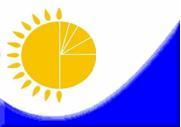 

Мемлекеттік статистика

органдары құпиялылығына

кепілдік береді

Конфиденциальность гарантируется

органами государственной статистикиҚазақстан Республикасы Статистика агенттігі

төрағасы міндетін атқарушының

2010 жылғы 24 тамыздағы № 230 бұйрығына

1-қосымшаҚазақстан Республикасы Статистика агенттігі

төрағасы міндетін атқарушының

2010 жылғы 24 тамыздағы № 230 бұйрығына

1-қосымшаҚазақстан Республикасы Статистика агенттігі

төрағасы міндетін атқарушының

2010 жылғы 24 тамыздағы № 230 бұйрығына

1-қосымшаҚазақстан Республикасы Статистика агенттігі

төрағасы міндетін атқарушының

2010 жылғы 24 тамыздағы № 230 бұйрығына

1-қосымшаЖалпымемлекеттік статистикалық

байқаудың статистикалық нысаны

Статистическая форма

общегосударственного статистического

наблюденияЖалпымемлекеттік статистикалық

байқаудың статистикалық нысаны

Статистическая форма

общегосударственного статистического

наблюденияПриложение 1 к приказу исполняющего обязанности

председателя Агентства

Республики Казахстан по статистике

от 24 августа 2010 года № 230Приложение 1 к приказу исполняющего обязанности

председателя Агентства

Республики Казахстан по статистике

от 24 августа 2010 года № 230Приложение 1 к приказу исполняющего обязанности

председателя Агентства

Республики Казахстан по статистике

от 24 августа 2010 года № 230Приложение 1 к приказу исполняющего обязанности

председателя Агентства

Республики Казахстан по статистике

от 24 августа 2010 года № 230Аумақтық органға тапсырылады

Представляется территориальному органуСтатистикалық нысанды www.stat.gov.kz сайтынан алуға болады

Статистическую форму можно получить на сайте www.stat.gov.kzМемлекеттік статистиканың тиісті органдарына алғашқы статистикалық

деректерді уақтылы тапсырмау, дәйекті емес деректерді беру әкімшілік құқық

бұзушылық болып табылады және Қазақстан Республикасының қолданыстағы

заңнамасына сәйкес жауапкершілікке әкеп соғады.

Несвоевременное представление, предоставление недостоверных первичных

статистических данных в соответствующие органы государственной статистики являются

административными правонарушениями и влекут за собой ответственность в соответствии

с действующим законодательством Республики Казахстан.Аумақтық органға тапсырылады

Представляется территориальному органуСтатистикалық нысанды www.stat.gov.kz сайтынан алуға болады

Статистическую форму можно получить на сайте www.stat.gov.kzМемлекеттік статистиканың тиісті органдарына алғашқы статистикалық

деректерді уақтылы тапсырмау, дәйекті емес деректерді беру әкімшілік құқық

бұзушылық болып табылады және Қазақстан Республикасының қолданыстағы

заңнамасына сәйкес жауапкершілікке әкеп соғады.

Несвоевременное представление, предоставление недостоверных первичных

статистических данных в соответствующие органы государственной статистики являются

административными правонарушениями и влекут за собой ответственность в соответствии

с действующим законодательством Республики Казахстан.Аумақтық органға тапсырылады

Представляется территориальному органуСтатистикалық нысанды www.stat.gov.kz сайтынан алуға болады

Статистическую форму можно получить на сайте www.stat.gov.kzМемлекеттік статистиканың тиісті органдарына алғашқы статистикалық

деректерді уақтылы тапсырмау, дәйекті емес деректерді беру әкімшілік құқық

бұзушылық болып табылады және Қазақстан Республикасының қолданыстағы

заңнамасына сәйкес жауапкершілікке әкеп соғады.

Несвоевременное представление, предоставление недостоверных первичных

статистических данных в соответствующие органы государственной статистики являются

административными правонарушениями и влекут за собой ответственность в соответствии

с действующим законодательством Республики Казахстан.Аумақтық органға тапсырылады

Представляется территориальному органуСтатистикалық нысанды www.stat.gov.kz сайтынан алуға болады

Статистическую форму можно получить на сайте www.stat.gov.kzМемлекеттік статистиканың тиісті органдарына алғашқы статистикалық

деректерді уақтылы тапсырмау, дәйекті емес деректерді беру әкімшілік құқық

бұзушылық болып табылады және Қазақстан Республикасының қолданыстағы

заңнамасына сәйкес жауапкершілікке әкеп соғады.

Несвоевременное представление, предоставление недостоверных первичных

статистических данных в соответствующие органы государственной статистики являются

административными правонарушениями и влекут за собой ответственность в соответствии

с действующим законодательством Республики Казахстан.Аумақтық органға тапсырылады

Представляется территориальному органуСтатистикалық нысанды www.stat.gov.kz сайтынан алуға болады

Статистическую форму можно получить на сайте www.stat.gov.kzМемлекеттік статистиканың тиісті органдарына алғашқы статистикалық

деректерді уақтылы тапсырмау, дәйекті емес деректерді беру әкімшілік құқық

бұзушылық болып табылады және Қазақстан Республикасының қолданыстағы

заңнамасына сәйкес жауапкершілікке әкеп соғады.

Несвоевременное представление, предоставление недостоверных первичных

статистических данных в соответствующие органы государственной статистики являются

административными правонарушениями и влекут за собой ответственность в соответствии

с действующим законодательством Республики Казахстан.Аумақтық органға тапсырылады

Представляется территориальному органуСтатистикалық нысанды www.stat.gov.kz сайтынан алуға болады

Статистическую форму можно получить на сайте www.stat.gov.kzМемлекеттік статистиканың тиісті органдарына алғашқы статистикалық

деректерді уақтылы тапсырмау, дәйекті емес деректерді беру әкімшілік құқық

бұзушылық болып табылады және Қазақстан Республикасының қолданыстағы

заңнамасына сәйкес жауапкершілікке әкеп соғады.

Несвоевременное представление, предоставление недостоверных первичных

статистических данных в соответствующие органы государственной статистики являются

административными правонарушениями и влекут за собой ответственность в соответствии

с действующим законодательством Республики Казахстан.Статистикалық нысан коды 0381101

Код статистической

формы 0381101Негізгі капиталға салынған инвестициялар туралы есеп

Отчет об инвестициях в основной капиталНегізгі капиталға салынған инвестициялар туралы есеп

Отчет об инвестициях в основной капиталНегізгі капиталға салынған инвестициялар туралы есеп

Отчет об инвестициях в основной капиталНегізгі капиталға салынған инвестициялар туралы есеп

Отчет об инвестициях в основной капиталНегізгі капиталға салынған инвестициялар туралы есеп

Отчет об инвестициях в основной капитал1-инвест

1-инвестНегізгі капиталға салынған инвестициялар туралы есеп

Отчет об инвестициях в основной капиталНегізгі капиталға салынған инвестициялар туралы есеп

Отчет об инвестициях в основной капиталНегізгі капиталға салынған инвестициялар туралы есеп

Отчет об инвестициях в основной капиталНегізгі капиталға салынған инвестициялар туралы есеп

Отчет об инвестициях в основной капиталНегізгі капиталға салынған инвестициялар туралы есеп

Отчет об инвестициях в основной капиталАйлық

МесячнаяЕсепті кезең

Отчетный периодай

месяцжыл

годҚызметкерлер санына қарамастан заңды тұлғалар және (немесе) олардың

құрылымдық және оқшауланған бөлімшелері табыс етеді.

Представляют юридические лица и (или) их структурные и обособленные подразделения

независимо от численности работающих.

Тапсыру мерзімі – есепті айдан кейін 2-күннен кешіктірмей

Срок представления – не позднее 2-го числа после отчетного месяцаҚызметкерлер санына қарамастан заңды тұлғалар және (немесе) олардың

құрылымдық және оқшауланған бөлімшелері табыс етеді.

Представляют юридические лица и (или) их структурные и обособленные подразделения

независимо от численности работающих.

Тапсыру мерзімі – есепті айдан кейін 2-күннен кешіктірмей

Срок представления – не позднее 2-го числа после отчетного месяцаҚызметкерлер санына қарамастан заңды тұлғалар және (немесе) олардың

құрылымдық және оқшауланған бөлімшелері табыс етеді.

Представляют юридические лица и (или) их структурные и обособленные подразделения

независимо от численности работающих.

Тапсыру мерзімі – есепті айдан кейін 2-күннен кешіктірмей

Срок представления – не позднее 2-го числа после отчетного месяцаҚызметкерлер санына қарамастан заңды тұлғалар және (немесе) олардың

құрылымдық және оқшауланған бөлімшелері табыс етеді.

Представляют юридические лица и (или) их структурные и обособленные подразделения

независимо от численности работающих.

Тапсыру мерзімі – есепті айдан кейін 2-күннен кешіктірмей

Срок представления – не позднее 2-го числа после отчетного месяцаҚызметкерлер санына қарамастан заңды тұлғалар және (немесе) олардың

құрылымдық және оқшауланған бөлімшелері табыс етеді.

Представляют юридические лица и (или) их структурные и обособленные подразделения

независимо от численности работающих.

Тапсыру мерзімі – есепті айдан кейін 2-күннен кешіктірмей

Срок представления – не позднее 2-го числа после отчетного месяцаҚызметкерлер санына қарамастан заңды тұлғалар және (немесе) олардың

құрылымдық және оқшауланған бөлімшелері табыс етеді.

Представляют юридические лица и (или) их структурные и обособленные подразделения

независимо от численности работающих.

Тапсыру мерзімі – есепті айдан кейін 2-күннен кешіктірмей

Срок представления – не позднее 2-го числа после отчетного месяцаКҰЖЖ коды

Код ОКПОБСН коды

код БИНЖол

№

№

ст-

рокиКөрсеткіш атауы

Наименование показателяБар-

лығы

ВсегоСоның ішінде

В том числеСоның ішінде

В том числеСоның ішінде

В том числеСоның ішінде

В том числеСоның ішінде

В том числеЖол

№

№

ст-

рокиКөрсеткіш атауы

Наименование показателяБар-

лығы

Всегореспуб-

ликалық

бюджет

республи-

канский

бюджетжергі-

лікті

бюджет

местный

бюджетменшікті

қаражат

собствен-

ные

средствашетел

инвестиция-

лары

иностранные

инвестицииқарыз

қаражаты

заемные

средства1234561Негізгі капиталға

салынған

инвестициялар

Инвестиции в основной

капиталсоның ішінде:

в том числе:2мердігерлік әдісімен

жүзеге асырылған

құрылыс-монтаж

жұмыстары

строительно-монтажные

работы, осуществляемые

подрядным способом3шаруашылық әдісімен

жүзеге асырылған

құрылыс-монтаж

жұмыстары

строительно-монтажные

работы, осуществляемые

хозяйственным  способом4үйлер мен

ғимараттарды күрделі

жөндеу жұмыстары

работы по капитальному

ремонту зданий и

сооружений5объект құрылысына

байланысты машиналар,

жабдықтар,

құрал-саймандар,

мүкәммал

машины,

оборудование,

инструмент, инвентарь,

связанные со

строительством объекта6объект құрылысына

байланысты емес

машиналар, жабдықтар,

құрал-саймандар,

мүкәммал

машины,

оборудование,

инструмент, инвентарь,

не связанные со

строительством объекта7көпжылдық екпе

ағаштар

многолетние насаждения8жұмысқа, өнім алуға

пайдаланылатын және

асыл тұқымды мал

рабочий, продуктивный и

племенной скот9пайдалы кен

қазбаларын барлау

разведка полезных

ископаемых10бағдарламалық

қамтамасыз ету

программное обеспечение11объект құрылысына

байланысты өзге де

шығындар

прочие затраты,

связанные со

строительством объекта12объект құрылысына

байланысты емес өзге

де шығындар

прочие затраты, не

связанные со

строительством объекта131 жолдан қоршаған

ортаны қорғауға

бағытталған

инвестициялар

из строки 1 инвестиции,

направленные на охрану

окружающей средыЖол

№

№

ст-

рокиКөрсеткіш атауы

Наименование

показателяЭҚЖЖ*

коды

Код по

ОКЭД*Барлы-

ғы

ВсегоСоның ішінде

В том числеСоның ішінде

В том числеСоның ішінде

В том числеСоның ішінде

В том числеСоның ішінде

В том числеҚұ-

рылыс-

монтаж

жұ-

мыста-

ры

Строи-

тель-

но-

мон-

тажные

работыЖол

№

№

ст-

рокиКөрсеткіш атауы

Наименование

показателяЭҚЖЖ*

коды

Код по

ОКЭД*Барлы-

ғы

Всегореспуб-

ликалық

бюджет

респуб-

ликанс-

кий

бюджетжергі-

лікті

бюджет

местный

бюджетменшік-

ті

қаражат

собст-

венные

средствашетел

инвес-

тиция-

лары

иност-

ранные

инвести-

цииқарыз

қара-

жаты

заемные

средст-

ваҚұ-

рылыс-

монтаж

жұ-

мыста-

ры

Строи-

тель-

но-

мон-

тажные

работы12345671Негізгі капитал-

ға салынған

инвестициялар

Инвестиции в

основной капиталхсоның ішінде

пайдалану

бағыттары

бойынша

в том числе по

направлениям

использованияЖол

№

№

ст-

ро-

киКөрсеткіш атауы

Наименование показателяБарлы-

ғы

ВсегоСоның ішінде

В том числеСоның ішінде

В том числеСоның ішінде

В том числеСоның ішінде

В том числеСоның ішінде

В том числеЖол

№

№

ст-

ро-

киКөрсеткіш атауы

Наименование показателяБарлы-

ғы

Всегореспуб-

ликалық

бюджет

республи-

канский

бюджетжергілі-

кті

бюджет

местный

бюджетменшікті

қаражат

собствен-

ные

средствашетел

инвести-

циялары

иностран-

ные

инвести-

цииқарыз

қаражаты

заемные

средства1234561Тұрғын үй құрылысына

салынған инвестициялар

Инвестиции в жилищное

строительствоолардан келесі үй

түрлерінің құрылысына:

из них на строительство

жилья по типу дома:2жалға берілетін

(коммерциялық)

арендный (коммерческий)3жалға берілетін

(коммуналдық)

арендный (коммунальный)4жергілікті атқарушы

органдарға бюджеттік

несие беру есебінен

салынған

построенный за счет

бюджетного кредитования

местных исполнительных

органовЖол

№

№

ст-

ро-

киКөрсеткіш атауы

Наименование показателяЭҚЖЖ коды

Код по ОКЭДБарлығы

Всего11Жаңа негізгі құралдарды пайдалануға беру

Ввод в эксплуатацию новых основных средствхсоның ішінде пайдалану бағыттары бойынша

в том числе по направлениям использованияЖол

№

№

ст-

рокиКөрсеткіш атауы

Наименование

показателяЕсепті айдың

соңына барлық

құрылыс

объектілері

Всего объектов

строительства

на конец

отчетного

месяцаЕсепті айда

нақты салынып

жатқан

объектілер

саны

Количество

объектов,

фактически

строившихся в

отчетном месяцеҚұрылысы

есепті айда

басталған

объектінің

саны

Количество

объектов

строительства,

начатых в

отчетном месяцеЕсепті айда

пайдалануға

берілген

объектілер

саны

Количество

объектов,

введенных в

эксплуатацию в

отчетном

месяце12341Коммерциялық

тұрғын үйлер

Коммерческое жилье2Үлестік қатысу

шарты бойынша

коммерциялық

тұрғын үйлер

Коммерческое жилье

по договорам о

долевом участииЖол

№

№

ст-

рокиКөрсеткіш атауы

Наименование

показателяКоммер-

циялық

тұрғын

үйлер

Коммер-

ческое

жильеҮлестік қатысу шарттары бойынша салынып

жатқан тұрғын үйлер

Строящееся коммерческое жилье по договорам о

долевом участииҮлестік қатысу шарттары бойынша салынып

жатқан тұрғын үйлер

Строящееся коммерческое жилье по договорам о

долевом участииҮлестік қатысу шарттары бойынша салынып

жатқан тұрғын үйлер

Строящееся коммерческое жилье по договорам о

долевом участииҮлестік қатысу шарттары бойынша салынып

жатқан тұрғын үйлер

Строящееся коммерческое жилье по договорам о

долевом участииҮлестік қатысу шарттары бойынша салынып

жатқан тұрғын үйлер

Строящееся коммерческое жилье по договорам о

долевом участииЖол

№

№

ст-

рокиКөрсеткіш атауы

Наименование

показателяКоммер-

циялық

тұрғын

үйлер

Коммер-

ческое

жильебарлы-

ғы

всегоқұрылыс

салушы-

ның өз

қаража-

ты

собст-

венные

средства

застрой-

щикақұрылыс

салушы-

ның

қарыз

қаражаты

(банк

несиеле-

рі)

заемные

средства

застрой-

щика

(кредиты

банков)үлескердің

қарыз

қаражаты

(ипотекалық

несиелер)

заемные

средства

дольщика

(ипотечные

кредиты)үлескердің

өз қаражаты

собственные

средства

дольщика1234561Ғимараттың жалпы

ауданы, м2

Общая площадь

здания, м22Ғимараттың

пайдалы ауданы,

м2

Полезная площадь

здания, м23Пәтер саны,

бірлік

Количество квартир,

единиц4Жапсарлас-кірік-

тірме үй-жайлар-

дың жалпы ауданы,

м2

Общая площадь

встроенно-пристро-

енных помещений, м25Сатып алынған

жапсарлас-кірік-

тірме үй-жайлар-

дың саны, бірлік

Количество

выкупленных

встроенно-прист-

роенных помещений,

единиц6Құрылыстың сметалық құны,

мың теңге

Сметная стоимость строительства, тысяч тенге6.1олардан

жапсарлас-

кіріктірме

үй-жайлардың

сметалық құны,

мың теңге

из них сметная

стоимость

встроенно-

пристроенных

помещений,

тысяч тенге7Есепті айда

игерілген нақты

ақшалай қаражат,

мың теңге

Фактическое

освоение денежных

средств в отчетном

месяце, тысяч тенге

Мемлекеттік статистика

органдары құпиялылығына

кепілдік береді

Конфиденциальность гарантируется

органами государственной статистики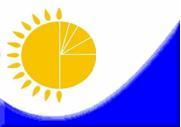 

Мемлекеттік статистика

органдары құпиялылығына

кепілдік береді

Конфиденциальность гарантируется

органами государственной статистикиҚазақстан Республикасы

Статистика агенттігі Төрағаның міндетін

атқарушының

2010 жылғы 24 тамыздағы № 230 бұйрығына

3-қосымшаҚазақстан Республикасы

Статистика агенттігі Төрағаның міндетін

атқарушының

2010 жылғы 24 тамыздағы № 230 бұйрығына

3-қосымшаҚазақстан Республикасы

Статистика агенттігі Төрағаның міндетін

атқарушының

2010 жылғы 24 тамыздағы № 230 бұйрығына

3-қосымшаЖалпымемлекеттік статистикалық

байқау бойынша статистикалық

нысаны

Статистическая форма

по общегосударственному

статистическому наблюдениюЖалпымемлекеттік статистикалық

байқау бойынша статистикалық

нысаны

Статистическая форма

по общегосударственному

статистическому наблюдениюПриложение 3 к приказу

исполняющего обязанности

председателя Агентства

Республики Казахстан по статистике

от 24 августа 2010 года № 230Приложение 3 к приказу

исполняющего обязанности

председателя Агентства

Республики Казахстан по статистике

от 24 августа 2010 года № 230Приложение 3 к приказу

исполняющего обязанности

председателя Агентства

Республики Казахстан по статистике

от 24 августа 2010 года № 230Аумақтық органға тапсырылады

Представляется территориальному органуСтатистикалық нысанды www.stat.gov.kz, сайтынан алуға болады

Статистическую форму можно получить на сайте www.stat.gov.kzМемлекеттік статистиканың тиісті органдарына алғашқы статистикалық

деректерді уақтылы тапсырмау, дәйексіз деректерді беру әкімшілік құқық

бұзушылық болып табылады және Қазақстан Республикасының қолданыстағы

заңнамасына сәйкес жауапкершілікке әкеп соғады.

Несвоевременное представление, предоставление недостоверных первичных

статистических данных в соответствующие органы государственной статистики являются

административными правонарушениями и влекут за собой ответственность в соответствии

с действующим законодательством Республики Казахстан.Аумақтық органға тапсырылады

Представляется территориальному органуСтатистикалық нысанды www.stat.gov.kz, сайтынан алуға болады

Статистическую форму можно получить на сайте www.stat.gov.kzМемлекеттік статистиканың тиісті органдарына алғашқы статистикалық

деректерді уақтылы тапсырмау, дәйексіз деректерді беру әкімшілік құқық

бұзушылық болып табылады және Қазақстан Республикасының қолданыстағы

заңнамасына сәйкес жауапкершілікке әкеп соғады.

Несвоевременное представление, предоставление недостоверных первичных

статистических данных в соответствующие органы государственной статистики являются

административными правонарушениями и влекут за собой ответственность в соответствии

с действующим законодательством Республики Казахстан.Аумақтық органға тапсырылады

Представляется территориальному органуСтатистикалық нысанды www.stat.gov.kz, сайтынан алуға болады

Статистическую форму можно получить на сайте www.stat.gov.kzМемлекеттік статистиканың тиісті органдарына алғашқы статистикалық

деректерді уақтылы тапсырмау, дәйексіз деректерді беру әкімшілік құқық

бұзушылық болып табылады және Қазақстан Республикасының қолданыстағы

заңнамасына сәйкес жауапкершілікке әкеп соғады.

Несвоевременное представление, предоставление недостоверных первичных

статистических данных в соответствующие органы государственной статистики являются

административными правонарушениями и влекут за собой ответственность в соответствии

с действующим законодательством Республики Казахстан.Аумақтық органға тапсырылады

Представляется территориальному органуСтатистикалық нысанды www.stat.gov.kz, сайтынан алуға болады

Статистическую форму можно получить на сайте www.stat.gov.kzМемлекеттік статистиканың тиісті органдарына алғашқы статистикалық

деректерді уақтылы тапсырмау, дәйексіз деректерді беру әкімшілік құқық

бұзушылық болып табылады және Қазақстан Республикасының қолданыстағы

заңнамасына сәйкес жауапкершілікке әкеп соғады.

Несвоевременное представление, предоставление недостоверных первичных

статистических данных в соответствующие органы государственной статистики являются

административными правонарушениями и влекут за собой ответственность в соответствии

с действующим законодательством Республики Казахстан.Аумақтық органға тапсырылады

Представляется территориальному органуСтатистикалық нысанды www.stat.gov.kz, сайтынан алуға болады

Статистическую форму можно получить на сайте www.stat.gov.kzМемлекеттік статистиканың тиісті органдарына алғашқы статистикалық

деректерді уақтылы тапсырмау, дәйексіз деректерді беру әкімшілік құқық

бұзушылық болып табылады және Қазақстан Республикасының қолданыстағы

заңнамасына сәйкес жауапкершілікке әкеп соғады.

Несвоевременное представление, предоставление недостоверных первичных

статистических данных в соответствующие органы государственной статистики являются

административными правонарушениями и влекут за собой ответственность в соответствии

с действующим законодательством Республики Казахстан.Статистикалық нысан коды 0371104

Код статистической

формы 0371104Инвестициялық қызмет туралы есеп

Отчет об инвестиционной деятельностиИнвестициялық қызмет туралы есеп

Отчет об инвестиционной деятельностиИнвестициялық қызмет туралы есеп

Отчет об инвестиционной деятельностиИнвестициялық қызмет туралы есеп

Отчет об инвестиционной деятельности1-инвест

1-инвестИнвестициялық қызмет туралы есеп

Отчет об инвестиционной деятельностиИнвестициялық қызмет туралы есеп

Отчет об инвестиционной деятельностиИнвестициялық қызмет туралы есеп

Отчет об инвестиционной деятельностиИнвестициялық қызмет туралы есеп

Отчет об инвестиционной деятельностиЖылдық

ГодоваяЕсепті кезең

Отчетный периодЕсепті кезең

Отчетный периоджыл

годҚызметкерлер санына қарамастан заңды тұлғалар және (немесе) олардың

құрылымдық және оқшауланған бөлімшелері табыс етеді.

Представляют юридические лица и (или) их структурные и обособленные подразделения

независимо от численности работающих.

Тапсыру мерзімі - 15 сәуір

Срок представления - 15 апреляҚызметкерлер санына қарамастан заңды тұлғалар және (немесе) олардың

құрылымдық және оқшауланған бөлімшелері табыс етеді.

Представляют юридические лица и (или) их структурные и обособленные подразделения

независимо от численности работающих.

Тапсыру мерзімі - 15 сәуір

Срок представления - 15 апреляҚызметкерлер санына қарамастан заңды тұлғалар және (немесе) олардың

құрылымдық және оқшауланған бөлімшелері табыс етеді.

Представляют юридические лица и (или) их структурные и обособленные подразделения

независимо от численности работающих.

Тапсыру мерзімі - 15 сәуір

Срок представления - 15 апреляҚызметкерлер санына қарамастан заңды тұлғалар және (немесе) олардың

құрылымдық және оқшауланған бөлімшелері табыс етеді.

Представляют юридические лица и (или) их структурные и обособленные подразделения

независимо от численности работающих.

Тапсыру мерзімі - 15 сәуір

Срок представления - 15 апреляҚызметкерлер санына қарамастан заңды тұлғалар және (немесе) олардың

құрылымдық және оқшауланған бөлімшелері табыс етеді.

Представляют юридические лица и (или) их структурные и обособленные подразделения

независимо от численности работающих.

Тапсыру мерзімі - 15 сәуір

Срок представления - 15 апреляКҰЖЖ коды

Код ОКПОБСН коды

код БИНЖол

№

№

с

т

р

о

к

иКөрсеткіш атауы

Наименование

показателяБарлығы

Всегосоның ішінде:

в том числе:соның ішінде:

в том числе:соның ішінде:

в том числе:соның ішінде:

в том числе:соның ішінде:

в том числе:Жол

№

№

с

т

р

о

к

иКөрсеткіш атауы

Наименование

показателяБарлығы

ВсегоРеспу-

бли-

калық

бюджет

респу-

бликан-

ский

бюджетЖергі-

лікті

бюджет

местный

бюджетМен-

шікті

қара-

жат

соб-

ствен-

ные

сред-

ствашетел

инвес-

тиция-

лары

инос-

транные

инвес-

тицииқарыз

қаражаты

заемные

средстваАБ1234561Негізгі капиталға

салынған

инвестициялар

Инвестиции в основной

капиталоның ішінде:

в том числе:2мердігерлік әдісімен

жүзеге асырылған

құрылыс-монтаж

жұмыстары

строительно-монтажные

работы, осуществляемые

подрядным способом2.1тұрғын үйлердегі

құрылыс-монтаж

жұмыстары

строительно-монтажные

работы на жилых зданиях2.2тұрғын емес үйлер

мен ғимараттардағы

құрылыс-монтаж

жұмыстары

строительно-монтажные

работы на нежилых

зданиях и сооружениях3шаруашылық әдісімен

жүзеге асырылған

құрылыс-монтаж

жұмыстары

строительно-монтажные

работы, осуществляемые

хозяйственным способом4үйлер мен

ғимараттарды күрделі

жөндеу жұмыстары

работы по капитальному

ремонту зданий

и сооружений5объект құрылысына

байланысты

машиналар,

жабдықтар,

құрал-саймандар,

мүкәммал

машины, оборудование,

инструмент, инвентарь,

связанные со

строительством объекта6объект құрылысына

байланысты емес

машиналар,

жабдықтар,

құрал-саймандар,

мүкәммал

машины, оборудование,

инструмент, инвентарь,

не связанные со

строительством объекта7құрылысқа арналған

жобалау-іздестіру

жұмыстары

проектно-изыскательские

работы для

строительства8жер қойнауларын

барлау және пайдалы

қазба қорларын

бағалау

разведка недр и оценка

запасов полезных

ископаемых9көпжылдық екпе

ағаштары және жеміс-

жидек дақылдары

многолетние насаждения

и плодово-ягодные

культуры10жұмысқа, өнім алуға

пайдаланылатын және

асыл тұқымды мал

рабочий, продуктивный и

племенной скот11бағдарламалық

қамтамсыз ету мен

деректер қорын

жасауға және сатып

алуға жұмсалған

шығындар

затраты на создание и

приобретение

программного

обеспечения и баз

данных12объект құрылысына

байланысты емес өзге

де шығындар

прочие затраты, не

связанные со

строительством объекта13объект құрылысына

байланысты өзге де

шығындар

прочие затраты,

связанные со

строительством объекта141 - жолдан қоршаған

ортаны қорғауға

бағытталған

инвестициялар

из строки 1 инвестиции,

направленные на охрану

окружающей средыоның ішінде:

в том числе:15атмосфералық ауаны

қорғауға және климат

өзгерісі

мәселелеріне

на охрану атмосферного

воздуха и проблемы

изменения климата16ақаба суларды

тазалауға

на очистку сточных вод17қалдықтармен

айналысуға

на обращение с отходами18топырақты, жерасты

және жерүсті суларды

қорғау мен оңалтуға

на защиту и

реабилитацию почвы,

подземных и

поверхностных вод19шу және

вибрациялық әсер

етуді азайтуға

на снижение шумового и

вибрационного

воздействия20био әртүрлілік және

мекендеу ортасын

сақтауға

на сохранение

биоразнообразия и среды

обитания21радиациялық

қауіпсіздікке

на радиационную

безопасность22ғылыми-зерттеу

жұмыстарына

на научно-

исследовательские

работы23табиғатты қорғау

қызметінің басқа

бағыттарына

на другие направления

природоохранной

деятельностиЖол

№

№

с

т

р

о

к

иКөрсеткіш

атауы

Наименование

показателяЭҚЖЖ*

коды

Код по

ОКЭД*Барлығы

Всегосоның ішінде:

в том числе:соның ішінде:

в том числе:соның ішінде:

в том числе:соның ішінде:

в том числе:соның ішінде:

в том числе:Жол

№

№

с

т

р

о

к

иКөрсеткіш

атауы

Наименование

показателяЭҚЖЖ*

коды

Код по

ОКЭД*Барлығы

Всегореспубли-

калық

бюджет

республи-

канский

бюджетжергі-

лікті

бюджет

местный

бюджетменшікті

қаражат

собствен-

ные

средствашетел

инвес-

тиция-

лары

иностран-

ные

инвес-

тицииқарыз

қара-

жаты 

заемные

средстваАБВ1234561Негізгі

капиталға

салынған

инвестициялар

Инвестиции в

основной капиталхоның ішінде

пайдалану

бағыттары

бойынша

в том числе по

направлениям

использования2Тұрғын үй

құрылысына

салынған

инвестициялар

Инвестиции в

жилищное

строительствохЖол

№

№

с

т

р

о

к

иКөрсеткіш

атауы

Наименование

показателяЭҚЖЖ

коды

Код

по

ОКЭДЖаңа

негізгі

құрал-

дарды

пайда-

лануға

беру

Ввод в

эксплу-

атацию

новых

основных

средствҚұрылысқа салынған инвестициялар

Инвестиции в строительствоҚұрылысқа салынған инвестициялар

Инвестиции в строительствоҚұрылысқа салынған инвестициялар

Инвестиции в строительствоҚұрылысқа салынған инвестициялар

Инвестиции в строительствоҚұрылысқа салынған инвестициялар

Инвестиции в строительствоЖол

№

№

с

т

р

о

к

иКөрсеткіш

атауы

Наименование

показателяЭҚЖЖ

коды

Код

по

ОКЭДЖаңа

негізгі

құрал-

дарды

пайда-

лануға

беру

Ввод в

эксплу-

атацию

новых

основных

средствқұрылыс-

монтаж

жұмыстары

строитель-

но-монтаж-

ные работыүйлер мен

ғимарат-

тарды

күрделі

жөндеу

жұмыстары

работы по

капиталь-

ному

ремонту

зданий и

сооруженийобъект

құрылы-

сына

байла-

нысты

маши-

налар,

жабдық-

тар,

құрал-

сайман-

дар,

мүкәммал

машины,

оборудо-

вание,

инстру-

мент,

инвентарь,

связан-

ные со

строитель-

ством

объектаобъект

құрылы-

сына

байла-

нысты

өзге де

шығындар

прочие

затраты,

связанные

со строи-

тельством

объектақұрылысқа

арналған

жобалау-

іздестіру

жұмыстары

проектно-

изыска-

тельские

работы для

строи-

тельстваАБВ1234561Барлығы

Всегохоның ішінде

пайдалану

бағыттары

бойынша

в том числе по

направлениям

использованияЖол

№

№

с

т

р

о

к

иКөрсеткіш атауы

Наименование показателяБарлығы

Всегосоның ішінде:

в том числе:соның ішінде:

в том числе:соның ішінде:

в том числе:соның ішінде:

в том числе:соның ішінде:

в том числе:Жол

№

№

с

т

р

о

к

иКөрсеткіш атауы

Наименование показателяБарлығы

Всегореспу-

бликалық

бюджет

респу-

бликанский

бюджетжергі-

лікті

бюджет

местный

бюджетменшікті

қаражат 

собственные

средствашетел

инвести-

циялары

иностран-

ные

инвестицииқарыз

қаражаты

заемные

средстваАБ1234561Ғылыми-зерттеу және

тәжірибе-құрылыс

жұмыстарына жұмсалған

шығындар

Затраты на научно-

исследовательские и

опытно-конструкторские

работы2Әдеби-көркем

туындылар мен

ойын-сауық

бағдарламаларының

түпнұсқаларын жасау

және сатып алуға

жұмсалған шығындар

Затраты на создание и

приобретение оригиналов

литературно-художествен-

ных произведений и

развлекательных программ3Персоналды арнайы

даярлау және

біліктілігін

арттыруды қоса, білім

беруге жұмсалған 

шығындар

Расходы на образование,

включая специальную

подготовку и повышение

квалификации персонала4Персоналға

медициналық қызмет

көрсету, сақтандыру

және еңбегін қорғауға

жұмсалған шығындар

Расходы  на медицинское

обслуживание,

страхование и охрану

труда персонала5Гудвилл, тауарлық

белгілер, титулдық

және баспа құқықтары,

лицензиялар, франшиз,

авторлық құқықтар,

патенттер мен өзге де

өндірістік меншікке,

пайдалану және қызмет

көрсету құқықтарын

құру және сатып алуға

жұмсалған шығындар

Затраты на создание и

приобретение гудвилла,

товарных знаков,

титульных и издатель-

ских прав, лицензий,

франшиз, авторских прав,

патентов и других прав

на промышленную

собственность, права на

услуги и эксплуатацию6Жер мен табиғатты

пайдалану

объектілерін сатып

алуға жұмсалған

шығындар

Затраты на приобретение

земли и объектов

природопользования72 - бөлімнің 6 -

жолынан ақпараттық-

коммуникациялық

технологияларға

арналған жабдықты

сатып алуға жұмсалған

шығындар

из строки 6 раздела 2

затраты на приобретение

оборудования для

информационно-коммуника-

ционных технологиий82 - бөлімнің 11 -

жолынан өз күшімен

жасалған бағдарла-

малық қамтамасызету

мен деректер қорын

жасауға шығындар

из строки 11 раздела 2

затраты на создание

программного обеспечения

и баз данных

собственными силами

Мемлекеттік

статистика органдары

құпиялылығына кепілдік береді

Конфиденциальность гарантируется

органами государственной статистики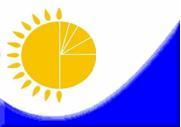 

Мемлекеттік

статистика органдары

құпиялылығына кепілдік береді

Конфиденциальность гарантируется

органами государственной статистикиҚазақстан Республикасы Статистика агенттігі

төрағасы міндетін атқарушының

2010 жылғы 24 тамыздағы № 230 бұйрығына

5-қосымшаҚазақстан Республикасы Статистика агенттігі

төрағасы міндетін атқарушының

2010 жылғы 24 тамыздағы № 230 бұйрығына

5-қосымшаҚазақстан Республикасы Статистика агенттігі

төрағасы міндетін атқарушының

2010 жылғы 24 тамыздағы № 230 бұйрығына

5-қосымшаҚазақстан Республикасы Статистика агенттігі

төрағасы міндетін атқарушының

2010 жылғы 24 тамыздағы № 230 бұйрығына

5-қосымшаЖалпымемлекеттік статистикалық

байқаудың статистикалық нысаны

Статистическая форма

общегосударственного

статистического наблюденияЖалпымемлекеттік статистикалық

байқаудың статистикалық нысаны

Статистическая форма

общегосударственного

статистического наблюденияПриложение 5 к приказу исполняющего обязанности

председателя Агентства

Республики Казахстан по статистике

от 24 августа 2010 года № 230Приложение 5 к приказу исполняющего обязанности

председателя Агентства

Республики Казахстан по статистике

от 24 августа 2010 года № 230Приложение 5 к приказу исполняющего обязанности

председателя Агентства

Республики Казахстан по статистике

от 24 августа 2010 года № 230Приложение 5 к приказу исполняющего обязанности

председателя Агентства

Республики Казахстан по статистике

от 24 августа 2010 года № 230Аумақтық органға тапсырылады

Представляется территориальному органуСтатистикалық нысанды www.stat.gov.kz сайтынан алуға болады

Статистическую форму можно получить на сайте www.stat.gov.kzМемлекеттік статистиканың тиісті органдарына алғашқы статистикалық

деректерді уақтылы тапсырмау, дәйекті емес деректерді беру әкімшілік

құқық бұзушылық болып табылады және ҚР қолданыстағы заңнамасына сәйкес

жауапкершілікке әкеп соғады.

Несвоевременное представление, предоставление недостоверных первичных

статистических данных в соответствующие органы государственной статистики являются

административными правонарушениями и влекут за собой ответственность в соответствии

с действующим законодательством Республики Казахстан.Аумақтық органға тапсырылады

Представляется территориальному органуСтатистикалық нысанды www.stat.gov.kz сайтынан алуға болады

Статистическую форму можно получить на сайте www.stat.gov.kzМемлекеттік статистиканың тиісті органдарына алғашқы статистикалық

деректерді уақтылы тапсырмау, дәйекті емес деректерді беру әкімшілік

құқық бұзушылық болып табылады және ҚР қолданыстағы заңнамасына сәйкес

жауапкершілікке әкеп соғады.

Несвоевременное представление, предоставление недостоверных первичных

статистических данных в соответствующие органы государственной статистики являются

административными правонарушениями и влекут за собой ответственность в соответствии

с действующим законодательством Республики Казахстан.Аумақтық органға тапсырылады

Представляется территориальному органуСтатистикалық нысанды www.stat.gov.kz сайтынан алуға болады

Статистическую форму можно получить на сайте www.stat.gov.kzМемлекеттік статистиканың тиісті органдарына алғашқы статистикалық

деректерді уақтылы тапсырмау, дәйекті емес деректерді беру әкімшілік

құқық бұзушылық болып табылады және ҚР қолданыстағы заңнамасына сәйкес

жауапкершілікке әкеп соғады.

Несвоевременное представление, предоставление недостоверных первичных

статистических данных в соответствующие органы государственной статистики являются

административными правонарушениями и влекут за собой ответственность в соответствии

с действующим законодательством Республики Казахстан.Аумақтық органға тапсырылады

Представляется территориальному органуСтатистикалық нысанды www.stat.gov.kz сайтынан алуға болады

Статистическую форму можно получить на сайте www.stat.gov.kzМемлекеттік статистиканың тиісті органдарына алғашқы статистикалық

деректерді уақтылы тапсырмау, дәйекті емес деректерді беру әкімшілік

құқық бұзушылық болып табылады және ҚР қолданыстағы заңнамасына сәйкес

жауапкершілікке әкеп соғады.

Несвоевременное представление, предоставление недостоверных первичных

статистических данных в соответствующие органы государственной статистики являются

административными правонарушениями и влекут за собой ответственность в соответствии

с действующим законодательством Республики Казахстан.Аумақтық органға тапсырылады

Представляется территориальному органуСтатистикалық нысанды www.stat.gov.kz сайтынан алуға болады

Статистическую форму можно получить на сайте www.stat.gov.kzМемлекеттік статистиканың тиісті органдарына алғашқы статистикалық

деректерді уақтылы тапсырмау, дәйекті емес деректерді беру әкімшілік

құқық бұзушылық болып табылады және ҚР қолданыстағы заңнамасына сәйкес

жауапкершілікке әкеп соғады.

Несвоевременное представление, предоставление недостоверных первичных

статистических данных в соответствующие органы государственной статистики являются

административными правонарушениями и влекут за собой ответственность в соответствии

с действующим законодательством Республики Казахстан.Аумақтық органға тапсырылады

Представляется территориальному органуСтатистикалық нысанды www.stat.gov.kz сайтынан алуға болады

Статистическую форму можно получить на сайте www.stat.gov.kzМемлекеттік статистиканың тиісті органдарына алғашқы статистикалық

деректерді уақтылы тапсырмау, дәйекті емес деректерді беру әкімшілік

құқық бұзушылық болып табылады және ҚР қолданыстағы заңнамасына сәйкес

жауапкершілікке әкеп соғады.

Несвоевременное представление, предоставление недостоверных первичных

статистических данных в соответствующие органы государственной статистики являются

административными правонарушениями и влекут за собой ответственность в соответствии

с действующим законодательством Республики Казахстан.Статистикалық нысан коды 0421101

Код статистической

формы 04211011-кқ

1-ксАйлық

МесячнаяЕсепті кезең

Отчетный периодай

месяцжыл

годНегізгі қызмет түрі «Құрылыс», Экономикалық қызмет түрлерінің жалпы

жіктеуішінің коды 41-43 болып табылатын, жұмыс істеушілер саны 50 адамнан

асатын заңды тұлғалар және олардың құрылымдық және оқшауланған бөлімшелері,

сондай-ақ құрылыс қызметін жүзеге асыратын басқа қызмет түрлерінің заңды тұл

алары тапсырады.

Представляют юридические лица и их структурные и обособленные подразделения с

основным видом деятельности "Строительство" код Общего классификатора видов

экономической деятельности 41-43, а также юридические лица других видов деятельности,

осуществляющие строительную деятельность, с численностью работающих более 50 человек.Тапсыру мерзімі - есепті айдан кейнгі 4-ші күннен кешіктермей.

Срок представления - не позднее 4-го числа после отчетного месяца.Негізгі қызмет түрі «Құрылыс», Экономикалық қызмет түрлерінің жалпы

жіктеуішінің коды 41-43 болып табылатын, жұмыс істеушілер саны 50 адамнан

асатын заңды тұлғалар және олардың құрылымдық және оқшауланған бөлімшелері,

сондай-ақ құрылыс қызметін жүзеге асыратын басқа қызмет түрлерінің заңды тұл

алары тапсырады.

Представляют юридические лица и их структурные и обособленные подразделения с

основным видом деятельности "Строительство" код Общего классификатора видов

экономической деятельности 41-43, а также юридические лица других видов деятельности,

осуществляющие строительную деятельность, с численностью работающих более 50 человек.Тапсыру мерзімі - есепті айдан кейнгі 4-ші күннен кешіктермей.

Срок представления - не позднее 4-го числа после отчетного месяца.Негізгі қызмет түрі «Құрылыс», Экономикалық қызмет түрлерінің жалпы

жіктеуішінің коды 41-43 болып табылатын, жұмыс істеушілер саны 50 адамнан

асатын заңды тұлғалар және олардың құрылымдық және оқшауланған бөлімшелері,

сондай-ақ құрылыс қызметін жүзеге асыратын басқа қызмет түрлерінің заңды тұл

алары тапсырады.

Представляют юридические лица и их структурные и обособленные подразделения с

основным видом деятельности "Строительство" код Общего классификатора видов

экономической деятельности 41-43, а также юридические лица других видов деятельности,

осуществляющие строительную деятельность, с численностью работающих более 50 человек.Тапсыру мерзімі - есепті айдан кейнгі 4-ші күннен кешіктермей.

Срок представления - не позднее 4-го числа после отчетного месяца.Негізгі қызмет түрі «Құрылыс», Экономикалық қызмет түрлерінің жалпы

жіктеуішінің коды 41-43 болып табылатын, жұмыс істеушілер саны 50 адамнан

асатын заңды тұлғалар және олардың құрылымдық және оқшауланған бөлімшелері,

сондай-ақ құрылыс қызметін жүзеге асыратын басқа қызмет түрлерінің заңды тұл

алары тапсырады.

Представляют юридические лица и их структурные и обособленные подразделения с

основным видом деятельности "Строительство" код Общего классификатора видов

экономической деятельности 41-43, а также юридические лица других видов деятельности,

осуществляющие строительную деятельность, с численностью работающих более 50 человек.Тапсыру мерзімі - есепті айдан кейнгі 4-ші күннен кешіктермей.

Срок представления - не позднее 4-го числа после отчетного месяца.Негізгі қызмет түрі «Құрылыс», Экономикалық қызмет түрлерінің жалпы

жіктеуішінің коды 41-43 болып табылатын, жұмыс істеушілер саны 50 адамнан

асатын заңды тұлғалар және олардың құрылымдық және оқшауланған бөлімшелері,

сондай-ақ құрылыс қызметін жүзеге асыратын басқа қызмет түрлерінің заңды тұл

алары тапсырады.

Представляют юридические лица и их структурные и обособленные подразделения с

основным видом деятельности "Строительство" код Общего классификатора видов

экономической деятельности 41-43, а также юридические лица других видов деятельности,

осуществляющие строительную деятельность, с численностью работающих более 50 человек.Тапсыру мерзімі - есепті айдан кейнгі 4-ші күннен кешіктермей.

Срок представления - не позднее 4-го числа после отчетного месяца.Негізгі қызмет түрі «Құрылыс», Экономикалық қызмет түрлерінің жалпы

жіктеуішінің коды 41-43 болып табылатын, жұмыс істеушілер саны 50 адамнан

асатын заңды тұлғалар және олардың құрылымдық және оқшауланған бөлімшелері,

сондай-ақ құрылыс қызметін жүзеге асыратын басқа қызмет түрлерінің заңды тұл

алары тапсырады.

Представляют юридические лица и их структурные и обособленные подразделения с

основным видом деятельности "Строительство" код Общего классификатора видов

экономической деятельности 41-43, а также юридические лица других видов деятельности,

осуществляющие строительную деятельность, с численностью работающих более 50 человек.Тапсыру мерзімі - есепті айдан кейнгі 4-ші күннен кешіктермей.

Срок представления - не позднее 4-го числа после отчетного месяца.КҰЖЖ коды

Код ОКПОБСН коды

код БИНЖолдар

коды

Код

строкиҚұрылыс жұмыстарының түрлері

Виды строительных работБарлығы

ВсегоОлардан

«жол картасы» бойынша

орындалған көлемдер

Из них объем работ

выполненных по

«дорожной карте»121Орындалған құрылыс жұмыстарының құны

Стоимость выполненных строительных

работсоның ішінде:

в том числе:2құрылыс-монтаж жұмыстары

строительно-монтажные работы3күрделі жөндеу

капитальный ремонт4ағымдағы жөндеу

текущий ремонт5Тұрғын үй құрылысында орындалған

жұмыстардың құны

Стоимость работ, выполненных на

жилищном строительствеҚұрылыс жұмыстарының көлемі

Объем строительных работҚӨСЖ* коды

Код СКСПБарлығы

Всегодо 6 знаков1Барлығы

ВсегоБлок

идентификацииБлок наименованияFРАБОТЫ СТРОИТЕЛЬНЫЕ41РАБОТЫ ПО ВОЗВЕДЕНИЮ ЗДАНИЙ41.0Работы по возведению зданий41.00Работы по возведению зданий41.00.1Здания жилые41.00.10Здания жилые41.00.2Здания нежилые41.00.20Здания нежилые41.00.3Работы строительные по возведению жилых зданий (домов) (новое

строительство, ремонт, реконструкция, работы по восстановлению)41.00.30Работы строительные по возведению жилых зданий (домов) (новое

строительство, ремонт, реконструкция, работы по восстановлению)41.00.4Работы строительные по возведению нежилых зданий (новое строительство,

ремонт, реконструкция, работы по восстановлению)41.00.40Работы строительные по возведению нежилых зданий (новое строительство,

ремонт, реконструкция, работы по восстановлению)42РАБОТЫ СТРОИТЕЛЬНЫЕ ПО ВОЗВЕДЕНИЮ ОБЪЕКТОВ ГРАЖДАНСКОГО СТРОИТЕЛЬСТВА42.1Дороги и железные дороги; работы строительные по сооружению дорог и

железных дорог42.11Дороги и автомагистрали; работы строительные по сооружению дорог и

автомагистралей42.11.1Автомагистрали (кроме надземных), дороги, улицы, дороги автомобильные

и пешеходные прочие, полосы взлетно-посадочные на аэродромах42.11.10Автомагистрали (кроме надземных), дороги, улицы, дороги автомобильные

и пешеходные прочие, полосы взлетно-посадочные на аэродромах42.11.2Работы строительные по сооружению автомагистралей (кроме надземных),

дорог, улиц, дорог автомобильных и пешеходных прочих, полос

взлетно-посадочных на аэродромах42.11.20Работы строительные по сооружению автомагистралей (кроме надземных),

дорог, улиц, дорог автомобильных и пешеходных прочих, полос

взлетно-посадочных на аэродромах42.12Железные дороги и метро; работы строительные по сооружению железных

дорог и метро42.12.1Железные дороги и метро42.12.10Железные дороги и метро42.12.2Работы строительные по сооружению железных дорог и метро42.12.20Работы строительные по сооружению железных дорог и метро42.13Мосты и тоннели; работы строительные по возведению мостов и тоннелей42.13.1Мосты и тоннели42.13.10Мосты и тоннели42.13.2Работы строительные по возведению мостов и тоннелей42.13.20Работы строительные по возведению мостов и тоннелей42.2Работы строительные по возведению сооружений инженерных42.21Работы строительные по возведению сооружений инженерных для

распределения жидкостей42.21.1Сооружения инженерные для распределения жидкостей42.21.11Трубопроводы магистральные для транспортировки жидких материалов42.21.12Трубопроводы местные для транспортировки жидких веществ42.21.13Системы орошения (каналы); водопроводы; установки по обработке воды,

установки по переработке сточных вод и станции насосные42.21.2Работы строительные по возведению сооружений инженерных для

распределения жидкостей42.21.21Работы строительные по прокладке трубопроводов магистральных42.21.22Работы строительные по прокладке трубопроводов местных, включая работы

вспомогательные42.21.23Работы строительные по возведению систем орошения (каналов);

водопроводов; установок по обработке воды, установок по переработке

сточных вод и станций насосных42.21.24Работы по бурению на воду артезианских скважин и колодцев и установке

канализационных систем42.22Работы строительные по сооружению объектов инженерных для обеспечения

связью и электроэнергией42.22.1Объекты инженерные для обеспечения связью и электроэнергией42.22.11Линии электропередач и линии связи магистральные42.22.12Линии электропередач и линии связи местные42.22.13Электростанции42.22.2Работы строительные по сооружению объектов гражданских для обеспечения

связью и электроэнергией42.22.21Работы строительные по прокладке линий электропередач и линий связи

магистральных42.22.22Работы строительные по прокладке линий электропередач и линий связи

местных42.22.23Работы строительные по возведению электростанций42.9Работы строительные по возведению объектов инженерных прочих42.91Работы строительные по возведению сооружений водных42.91.1Сооружения береговые и портовые, дамбы, шлюзы и связанные с ними

сооружения гидромеханические42.91.10Сооружения береговые и портовые, дамбы, шлюзы и связанные с ними

сооружения гидромеханические42.91.2Работы строительные по возведению сооружений береговых и портовых,

дамб, шлюзов и связанных с ними сооружений гидромеханических42.91.20Работы строительные по возведению сооружений береговых и портовых,

дамб, шлюзов и связанных с ними сооружений гидромеханических42.99Работы строительные по возведению объектов инженерных прочих, не

включенных в другие группировки42.99.1Сооружения гражданские инженерные прочие42.99.11Предприятия и сооружения для горнодобывающей и обрабатывающей

промышленности42.99.12Сооружения спортивные и места отдыха42.99.19Сооружения гражданские инженерные прочие, не включенные в другие

группировки42.99.2Работы строительные по возведению сооружений гражданских инженерных

прочих42.99.21Работы строительные по возведению предприятий и сооружений для

горнодобывающей и обрабатывающей промышленности42.99.22Работы строительные по сооружению стадионов открытых и площадок

спортивных42.99.29Работы строительные по возведению сооружений гражданских инженерных,

не включенных в другие группировки43РАБОТЫ СТРОИТЕЛЬНЫЕ СПЕЦИАЛИЗИРОВАННЫЕ43.1Работы по разборке и сносу зданий и по подготовке участка

строительного43.11Работы по разборке и сносу зданий и сооружений43.11.1Работы по разборке и сносу зданий и сооружений43.11.10Работы по разборке и сносу зданий и сооружений43.12Работы по подготовке участка строительного43.12.1Работы по подготовке участка строительного43.12.11Работы по подготовке земель сельскохозяйственных; работы по расчистке43.12.12Экскавация и работы земляные43.13Работы по бурению разведочному43.13.1Работы по бурению разведочному43.13.10Работы по бурению разведочному43.2Работы электротехнические, слесарные и строительно-монтажные прочие43.21Работы электромонтажные43.21.1Работы электромонтажные43.21.10Работы электромонтажные43.22Работы по установке систем водоснабжения, отопления и

кондиционирования воздуха43.22.1Работы водопроводные и дренажные; работы по монтажу (установке) систем

отопления, вентиляции и кондиционирования43.22.11Работы водопроводные и дренажные43.22.12Работы по монтажу (установке) систем отопления, вентиляции и

кондиционирования43.22.2Работы по установке арматуры газовой43.22.20Работы по установке арматуры газовой43.29Работы по монтажу (установке) прочие43.29.1Работы по монтажу (установке) прочие43.29.11Работы изоляционные43.29.12Работы по установке заборов и оград43.29.19Работы по монтажу (установке) прочие, не включенные в другие

группировки43.3Работы строительные и отделочные завершающего цикла43.31Работы штукатурные43.31.1Работы штукатурные43.31.10Работы штукатурные43.32Работы столярные по монтажу43.32.1Работы столярные по монтажу43.32.10Работы столярные по монтажу43.33Работы по покрытию полов и облицовке стен43.33.1Работы по облицовке43.33.10Работы по облицовке43.33.2Работы по настилу и покрытию полов, облицовке стен и оклейке стен

обоями, прочие43.33.21Работы по покрытию полов венецианской мозаикой, мрамором, гранитом и

сланцем43.33.29Работы по настилу покрытий напольных, обшивке и оклейке стен прочие43.34Работы малярные и стекольные43.34.1Работы малярные43.34.10Работы малярные43.34.2Работы стекольные43.34.20Работы стекольные43.39Работы по завершению строительства прочие43.39.1Работы по завершению строительства прочие43.39.11Работы по отделке декоративной43.39.19Работы строительные завершающие и отделочные прочие, не включенные в

другие группировки43.9Работы строительные специализированные прочие43.91Работы по установке стропил (кровельных перекрытий)43.91.1Работы по установке стропил (кровельных перекрытий)43.91.11Работы по установке стропил (кровельных перекрытий)43.91.19Работы кровельные прочие43.99Работы строительные специализированные прочие, не включенные в другие

группировки43.99.1Работы по гидроизоляции43.99.10Работы по гидроизоляции43.99.2Работы по установке лесов43.99.20Работы по установке лесов43.99.3Работы по закладке фундамента, включая забивание свай43.99.30Работы по закладке фундамента, включая забивание свай43.99.4Работы бетонные43.99.40Работы бетонные43.99.5Работы по возведению конструкций строительных, стальных43.99.50Работы по возведению конструкций строительных, стальных43.99.6Работы по кладке кирпичной и каменной43.99.60Работы по кладке кирпичной и каменной43.99.7Работы по монтажу и возведению сооружений43.99.70Работы по монтажу и возведению сооружений43.99.9Работы строительные специализированные, не включенные в другие

группировки43.99.90Работы строительные специализированные, не включенные в другие группировки

Мемлекеттік

статистика органдары

құпиялылығына кепілдік береді

Конфиденциальность гарантируется

органами государственной

статистики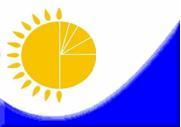 

Мемлекеттік

статистика органдары

құпиялылығына кепілдік береді

Конфиденциальность гарантируется

органами государственной

статистикиҚазақстан Республикасы Статистика агенттігі

төрағасы міндетін атқарушының

2010 жылғы 24 тамыздағы № 230 бұйрығына

7-қосымшаҚазақстан Республикасы Статистика агенттігі

төрағасы міндетін атқарушының

2010 жылғы 24 тамыздағы № 230 бұйрығына

7-қосымшаҚазақстан Республикасы Статистика агенттігі

төрағасы міндетін атқарушының

2010 жылғы 24 тамыздағы № 230 бұйрығына

7-қосымшаҚазақстан Республикасы Статистика агенттігі

төрағасы міндетін атқарушының

2010 жылғы 24 тамыздағы № 230 бұйрығына

7-қосымшаЖалпымемлекеттік статистикалық

байқаудың статистикалық нысаны

Статистическая форма

общегосударственного

статистического наблюденияЖалпымемлекеттік статистикалық

байқаудың статистикалық нысаны

Статистическая форма

общегосударственного

статистического наблюденияПриложение 7 к приказу исполняющего

обязанности председателя Агентства

Республики Казахстан по статистике

от 24 августа 2010 года № 230Приложение 7 к приказу исполняющего

обязанности председателя Агентства

Республики Казахстан по статистике

от 24 августа 2010 года № 230Приложение 7 к приказу исполняющего

обязанности председателя Агентства

Республики Казахстан по статистике

от 24 августа 2010 года № 230Приложение 7 к приказу исполняющего

обязанности председателя Агентства

Республики Казахстан по статистике

от 24 августа 2010 года № 230Аумақтық органға тапсырылады

Представляется территориальному органуСтатистикалық нысанды www.stat.gov.kz сайтынан алуға болады

Статистическую форму можно получить на сайте www.stat.gov.kzМемлекеттік статистиканың тиісті органдарына алғашқы статистикалық

деректерді уақтылы тапсырмау, дәйекті емес деректерді беру әкімшілік

құқық бұзушылық болып табылады және ҚР қолданыстағы заңнамасына сәйкес

жауапкершілікке әкеп соғады.

Несвоевременное представление, предоставление недостоверных первичных

статистических данных в соответствующие органы государственной статистики

являются административными правонарушениями и влекут за собой ответственность

в соответствии с действующим законодательством Республики Казахстан.Аумақтық органға тапсырылады

Представляется территориальному органуСтатистикалық нысанды www.stat.gov.kz сайтынан алуға болады

Статистическую форму можно получить на сайте www.stat.gov.kzМемлекеттік статистиканың тиісті органдарына алғашқы статистикалық

деректерді уақтылы тапсырмау, дәйекті емес деректерді беру әкімшілік

құқық бұзушылық болып табылады және ҚР қолданыстағы заңнамасына сәйкес

жауапкершілікке әкеп соғады.

Несвоевременное представление, предоставление недостоверных первичных

статистических данных в соответствующие органы государственной статистики

являются административными правонарушениями и влекут за собой ответственность

в соответствии с действующим законодательством Республики Казахстан.Аумақтық органға тапсырылады

Представляется территориальному органуСтатистикалық нысанды www.stat.gov.kz сайтынан алуға болады

Статистическую форму можно получить на сайте www.stat.gov.kzМемлекеттік статистиканың тиісті органдарына алғашқы статистикалық

деректерді уақтылы тапсырмау, дәйекті емес деректерді беру әкімшілік

құқық бұзушылық болып табылады және ҚР қолданыстағы заңнамасына сәйкес

жауапкершілікке әкеп соғады.

Несвоевременное представление, предоставление недостоверных первичных

статистических данных в соответствующие органы государственной статистики

являются административными правонарушениями и влекут за собой ответственность

в соответствии с действующим законодательством Республики Казахстан.Аумақтық органға тапсырылады

Представляется территориальному органуСтатистикалық нысанды www.stat.gov.kz сайтынан алуға болады

Статистическую форму можно получить на сайте www.stat.gov.kzМемлекеттік статистиканың тиісті органдарына алғашқы статистикалық

деректерді уақтылы тапсырмау, дәйекті емес деректерді беру әкімшілік

құқық бұзушылық болып табылады және ҚР қолданыстағы заңнамасына сәйкес

жауапкершілікке әкеп соғады.

Несвоевременное представление, предоставление недостоверных первичных

статистических данных в соответствующие органы государственной статистики

являются административными правонарушениями и влекут за собой ответственность

в соответствии с действующим законодательством Республики Казахстан.Аумақтық органға тапсырылады

Представляется территориальному органуСтатистикалық нысанды www.stat.gov.kz сайтынан алуға болады

Статистическую форму можно получить на сайте www.stat.gov.kzМемлекеттік статистиканың тиісті органдарына алғашқы статистикалық

деректерді уақтылы тапсырмау, дәйекті емес деректерді беру әкімшілік

құқық бұзушылық болып табылады және ҚР қолданыстағы заңнамасына сәйкес

жауапкершілікке әкеп соғады.

Несвоевременное представление, предоставление недостоверных первичных

статистических данных в соответствующие органы государственной статистики

являются административными правонарушениями и влекут за собой ответственность

в соответствии с действующим законодательством Республики Казахстан.Аумақтық органға тапсырылады

Представляется территориальному органуСтатистикалық нысанды www.stat.gov.kz сайтынан алуға болады

Статистическую форму можно получить на сайте www.stat.gov.kzМемлекеттік статистиканың тиісті органдарына алғашқы статистикалық

деректерді уақтылы тапсырмау, дәйекті емес деректерді беру әкімшілік

құқық бұзушылық болып табылады және ҚР қолданыстағы заңнамасына сәйкес

жауапкершілікке әкеп соғады.

Несвоевременное представление, предоставление недостоверных первичных

статистических данных в соответствующие органы государственной статистики

являются административными правонарушениями и влекут за собой ответственность

в соответствии с действующим законодательством Республики Казахстан.Статистикалық нысан коды 0431102

Код статистической

формы 04311021-кқ (шағын)

1-кс (малые)Тоқсандық

КвартальнаяЕсепті кезең

Отчетный периодай

месяцжыл

годНегізгі қызмет түрі «Құрылыс», Экономикалық қызмет түрлерінің жалпы

жіктеуішінің коды 41-43 болып табылатын, жұмыс істеушілер саны 50 адамнанаспайатын заңды тұлғалар және олардың құрылымдық және оқшауланған бөлімшелері, сондай-ақ құрылыс қызметін жүзеге асыратын жеке тұлғалар және

басқа қызмет түрлерінің заңды тұлғалары тапсырады.

Представляют юридические лица и их структурные и обособленные подразделения с

основным видом деятельности "Строительство” код Общего классификатора видов

экономической деятельности 41-43, а также физические и юридические лица других

видов деятельности, осуществляющие строительную деятельность, с численностью

работающих более 50 человек.Статистикалық нысанды тапсыру мерзімі - есепті тоқсаннан кейнгі 10-шы күннен кешіктермей.

Срок представления статистической формы - не позднее 10-го числа после отчетного квартала.Негізгі қызмет түрі «Құрылыс», Экономикалық қызмет түрлерінің жалпы

жіктеуішінің коды 41-43 болып табылатын, жұмыс істеушілер саны 50 адамнанаспайатын заңды тұлғалар және олардың құрылымдық және оқшауланған бөлімшелері, сондай-ақ құрылыс қызметін жүзеге асыратын жеке тұлғалар және

басқа қызмет түрлерінің заңды тұлғалары тапсырады.

Представляют юридические лица и их структурные и обособленные подразделения с

основным видом деятельности "Строительство” код Общего классификатора видов

экономической деятельности 41-43, а также физические и юридические лица других

видов деятельности, осуществляющие строительную деятельность, с численностью

работающих более 50 человек.Статистикалық нысанды тапсыру мерзімі - есепті тоқсаннан кейнгі 10-шы күннен кешіктермей.

Срок представления статистической формы - не позднее 10-го числа после отчетного квартала.Негізгі қызмет түрі «Құрылыс», Экономикалық қызмет түрлерінің жалпы

жіктеуішінің коды 41-43 болып табылатын, жұмыс істеушілер саны 50 адамнанаспайатын заңды тұлғалар және олардың құрылымдық және оқшауланған бөлімшелері, сондай-ақ құрылыс қызметін жүзеге асыратын жеке тұлғалар және

басқа қызмет түрлерінің заңды тұлғалары тапсырады.

Представляют юридические лица и их структурные и обособленные подразделения с

основным видом деятельности "Строительство” код Общего классификатора видов

экономической деятельности 41-43, а также физические и юридические лица других

видов деятельности, осуществляющие строительную деятельность, с численностью

работающих более 50 человек.Статистикалық нысанды тапсыру мерзімі - есепті тоқсаннан кейнгі 10-шы күннен кешіктермей.

Срок представления статистической формы - не позднее 10-го числа после отчетного квартала.Негізгі қызмет түрі «Құрылыс», Экономикалық қызмет түрлерінің жалпы

жіктеуішінің коды 41-43 болып табылатын, жұмыс істеушілер саны 50 адамнанаспайатын заңды тұлғалар және олардың құрылымдық және оқшауланған бөлімшелері, сондай-ақ құрылыс қызметін жүзеге асыратын жеке тұлғалар және

басқа қызмет түрлерінің заңды тұлғалары тапсырады.

Представляют юридические лица и их структурные и обособленные подразделения с

основным видом деятельности "Строительство” код Общего классификатора видов

экономической деятельности 41-43, а также физические и юридические лица других

видов деятельности, осуществляющие строительную деятельность, с численностью

работающих более 50 человек.Статистикалық нысанды тапсыру мерзімі - есепті тоқсаннан кейнгі 10-шы күннен кешіктермей.

Срок представления статистической формы - не позднее 10-го числа после отчетного квартала.Негізгі қызмет түрі «Құрылыс», Экономикалық қызмет түрлерінің жалпы

жіктеуішінің коды 41-43 болып табылатын, жұмыс істеушілер саны 50 адамнанаспайатын заңды тұлғалар және олардың құрылымдық және оқшауланған бөлімшелері, сондай-ақ құрылыс қызметін жүзеге асыратын жеке тұлғалар және

басқа қызмет түрлерінің заңды тұлғалары тапсырады.

Представляют юридические лица и их структурные и обособленные подразделения с

основным видом деятельности "Строительство” код Общего классификатора видов

экономической деятельности 41-43, а также физические и юридические лица других

видов деятельности, осуществляющие строительную деятельность, с численностью

работающих более 50 человек.Статистикалық нысанды тапсыру мерзімі - есепті тоқсаннан кейнгі 10-шы күннен кешіктермей.

Срок представления статистической формы - не позднее 10-го числа после отчетного квартала.Негізгі қызмет түрі «Құрылыс», Экономикалық қызмет түрлерінің жалпы

жіктеуішінің коды 41-43 болып табылатын, жұмыс істеушілер саны 50 адамнанаспайатын заңды тұлғалар және олардың құрылымдық және оқшауланған бөлімшелері, сондай-ақ құрылыс қызметін жүзеге асыратын жеке тұлғалар және

басқа қызмет түрлерінің заңды тұлғалары тапсырады.

Представляют юридические лица и их структурные и обособленные подразделения с

основным видом деятельности "Строительство” код Общего классификатора видов

экономической деятельности 41-43, а также физические и юридические лица других

видов деятельности, осуществляющие строительную деятельность, с численностью

работающих более 50 человек.Статистикалық нысанды тапсыру мерзімі - есепті тоқсаннан кейнгі 10-шы күннен кешіктермей.

Срок представления статистической формы - не позднее 10-го числа после отчетного квартала.КҰЖЖ коды

Код ОКПОСТН коды

РННБСН коды

код БИНЖСН коды

код ИИНЖолдар

коды

Код

строкиҚұрылыс жұмыстарының түрлері

Виды строительных работБарлығы

ВсегоОлардан

«жол картасы»

бойынша орындалған

көлемдер

Из них объем работ

выполненных по

«дорожной карте»121Орындалған құрылыс жұмыстарының құны

Стоимость выполненных строительных работсоның ішінде:

в том числе:2құрылыс-монтаж жұмыстары

строительно-монтажные работы3күрделі жөндеу

капитальный ремонт4ағымдағы жөндеу

текущий ремонт5Тұрғын үй құрылысында орындалған

жұмыстардың құны

Стоимость работ, выполненных на жилищном

строительствеҚұрылыс жұмыстарының көлемі

Объем строительных работҚӨСЖ* коды

Код СКСП*Барлығы

Всегодо 6 знаков1Барлығы

ВсегоБлок

идентификацииБлок наименованияFРАБОТЫ СТРОИТЕЛЬНЫЕ41РАБОТЫ ПО ВОЗВЕДЕНИЮ ЗДАНИЙ41.0Работы по возведению зданий41.00Работы по возведению зданий41.00.1Здания жилые41.00.10Здания жилые41.00.2Здания нежилые41.00.20Здания нежилые41.00.3Работы строительные по возведению жилых зданий (домов) (новое

строительство, ремонт, реконструкция, работы по восстановлению)41.00.30Работы строительные по возведению жилых зданий (домов) (новое

строительство, ремонт, реконструкция, работы по восстановлению)41.00.4Работы строительные по возведению нежилых зданий (новое строительство,

ремонт, реконструкция, работы по восстановлению)41.00.40Работы строительные по возведению нежилых зданий (новое строительство,

ремонт, реконструкция, работы по восстановлению)42РАБОТЫ СТРОИТЕЛЬНЫЕ ПО ВОЗВЕДЕНИЮ ОБЪЕКТОВ ГРАЖДАНСКОГО СТРОИТЕЛЬСТВА42.1Дороги и железные дороги; работы строительные по сооружению дорог и

железных дорог42.11Дороги и автомагистрали; работы строительные по сооружению дорог и

автомагистралей42.11.1Автомагистрали (кроме надземных), дороги, улицы, дороги автомобильные

и пешеходные прочие, полосы взлетно-посадочные на аэродромах42.11.10Автомагистрали (кроме надземных), дороги, улицы, дороги автомобильные

и пешеходные прочие, полосы взлетно-посадочные на аэродромах42.11.2Работы строительные по сооружению автомагистралей (кроме надземных),

дорог, улиц, дорог автомобильных и пешеходных прочих, полос

взлетно-посадочных на аэродромах42.11.20Работы строительные по сооружению автомагистралей (кроме надземных),

дорог, улиц, дорог автомобильных и пешеходных прочих, полос

взлетно-посадочных на аэродромах42.12Железные дороги и метро; работы строительные по сооружению железных

дорог и метро42.12.1Железные дороги и метро42.12.10Железные дороги и метро42.12.2Работы строительные по сооружению железных дорог и метро42.12.20Работы строительные по сооружению железных дорог и метро42.13Мосты и тоннели; работы строительные по возведению мостов и тоннелей42.13.1Мосты и тоннели42.13.10Мосты и тоннели42.13.2Работы строительные по возведению мостов и тоннелей42.13.20Работы строительные по возведению мостов и тоннелей42.2Работы строительные по возведению сооружений инженерных42.21Работы строительные по возведению сооружений инженерных для

распределения жидкостей42.21.1Сооружения инженерные для распределения жидкостей42.21.11Трубопроводы магистральные для транспортировки жидких материалов42.21.12Трубопроводы местные для транспортировки жидких веществ42.21.13Системы орошения (каналы); водопроводы; установки по обработке воды,

установки по переработке сточных вод и станции насосные42.21.2Работы строительные по возведению сооружений инженерных для

распределения жидкостей42.21.21Работы строительные по прокладке трубопроводов магистральных42.21.22Работы строительные по прокладке трубопроводов местных, включая работы

вспомогательные42.21.23Работы строительные по возведению систем орошения (каналов);

водопроводов; установок по обработке воды, установок по переработке

сточных вод и станций насосных42.21.24Работы по бурению на воду артезианских скважин и колодцев и установке

канализационных систем42.22Работы строительные по сооружению объектов инженерных для обеспечения

связью и электроэнергией42.22.1Объекты инженерные для обеспечения связью и электроэнергией42.22.11Линии электропередач и линии связи магистральные42.22.12Линии электропередач и линии связи местные42.22.13Электростанции42.22.2Работы строительные по сооружению объектов гражданских для обеспечения

связью и электроэнергией42.22.21Работы строительные по прокладке линий электропередач и линий связи

магистральных42.22.22Работы строительные по прокладке линий электропередач и линий связи

местных42.22.23Работы строительные по возведению электростанций42.9Работы строительные по возведению объектов инженерных прочих42.91Работы строительные по возведению сооружений водных42.91.1Сооружения береговые и портовые, дамбы, шлюзы и связанные с ними

сооружения гидромеханические42.91.10Сооружения береговые и портовые, дамбы, шлюзы и связанные с ними

сооружения гидромеханические42.91.2Работы строительные по возведению сооружений береговых и портовых,

дамб, шлюзов и связанных с ними сооружений гидромеханических42.91.20Работы строительные по возведению сооружений береговых и портовых,

дамб, шлюзов и связанных с ними сооружений гидромеханических42.99Работы строительные по возведению объектов инженерных прочих, не

включенных в другие группировки42.99.1Сооружения гражданские инженерные прочие42.99.11Предприятия и сооружения для горнодобывающей и обрабатывающей

промышленности42.99.12Сооружения спортивные и места отдыха42.99.19Сооружения гражданские инженерные прочие, не включенные в другие

группировки42.99.2Работы строительные по возведению сооружений гражданских инженерных

прочих42.99.21Работы строительные по возведению предприятий и сооружений для

горнодобывающей и обрабатывающей промышленности42.99.22Работы строительные по сооружению стадионов открытых и площадок

спортивных42.99.29Работы строительные по возведению сооружений гражданских инженерных,

не включенных в другие группировки43РАБОТЫ СТРОИТЕЛЬНЫЕ СПЕЦИАЛИЗИРОВАННЫЕ43.1Работы по разборке и сносу зданий и по подготовке участка

строительного43.11Работы по разборке и сносу зданий и сооружений43.11.1Работы по разборке и сносу зданий и сооружений43.11.10Работы по разборке и сносу зданий и сооружений43.12Работы по подготовке участка строительного43.12.1Работы по подготовке участка строительного43.12.11Работы по подготовке земель сельскохозяйственных; работы по расчистке43.12.12Экскавация и работы земляные43.13Работы по бурению разведочному43.13.1Работы по бурению разведочному43.13.10Работы по бурению разведочному43.2Работы электротехнические, слесарные и строительно-монтажные прочие43.21Работы электромонтажные43.21.1Работы электромонтажные43.21.10Работы электромонтажные43.22Работы по установке систем водоснабжения, отопления и

кондиционирования воздуха43.22.1Работы водопроводные и дренажные; работы по монтажу (установке) систем

отопления, вентиляции и кондиционирования43.22.11Работы водопроводные и дренажные43.22.12Работы по монтажу (установке) систем отопления, вентиляции и

кондиционирования43.22.2Работы по установке арматуры газовой43.22.20Работы по установке арматуры газовой43.29Работы по монтажу (установке) прочие43.29.1Работы по монтажу (установке) прочие43.29.11Работы изоляционные43.29.12Работы по установке заборов и оград43.29.19Работы по монтажу (установке) прочие, не включенные в другие

группировки43.3Работы строительные и отделочные завершающего цикла43.31Работы штукатурные43.31.1Работы штукатурные43.31.10Работы штукатурные43.32Работы столярные по монтажу43.32.1Работы столярные по монтажу43.32.10Работы столярные по монтажу43.33Работы по покрытию полов и облицовке стен43.33.1Работы по облицовке43.33.10Работы по облицовке43.33.2Работы по настилу и покрытию полов, облицовке стен и оклейке стен

обоями, прочие43.33.21Работы по покрытию полов венецианской мозаикой, мрамором, гранитом и

сланцем43.33.29Работы по настилу покрытий напольных, обшивке и оклейке стен прочие43.34Работы малярные и стекольные43.34.1Работы малярные43.34.10Работы малярные43.34.2Работы стекольные43.34.20Работы стекольные43.39Работы по завершению строительства прочие43.39.1Работы по завершению строительства прочие43.39.11Работы по отделке декоративной43.39.19Работы строительные завершающие и отделочные прочие, не включенные в

другие группировки43.9Работы строительные специализированные прочие43.91Работы по установке стропил (кровельных перекрытий)43.91.1Работы по установке стропил (кровельных перекрытий)43.91.11Работы по установке стропил (кровельных перекрытий)43.91.19Работы кровельные прочие43.99Работы строительные специализированные прочие, не включенные в другие

группировки43.99.1Работы по гидроизоляции43.99.10Работы по гидроизоляции43.99.2Работы по установке лесов43.99.20Работы по установке лесов43.99.3Работы по закладке фундамента, включая забивание свай43.99.30Работы по закладке фундамента, включая забивание свай43.99.4Работы бетонные43.99.40Работы бетонные43.99.5Работы по возведению конструкций строительных, стальных43.99.50Работы по возведению конструкций строительных, стальных43.99.6Работы по кладке кирпичной и каменной43.99.60Работы по кладке кирпичной и каменной43.99.7Работы по монтажу и возведению сооружений43.99.70Работы по монтажу и возведению сооружений43.99.9Работы строительные специализированные, не включенные в другие

группировки43.99.90Работы строительные специализированные, не включенные в другие группировки

Мемлекеттік статистика

органдары құпиялылығына кепілдік

береді

Конфиденциальность гарантируется

органами государственной

статистики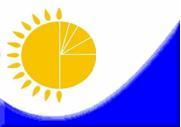 

Мемлекеттік статистика

органдары құпиялылығына кепілдік

береді

Конфиденциальность гарантируется

органами государственной

статистикиҚазақстан Республикасы Статистика агенттігі

төрағасы міндетін атқарушының

2010 жылғы 24 тамыздағы № 230 бұйрығына

9-қосымшаҚазақстан Республикасы Статистика агенттігі

төрағасы міндетін атқарушының

2010 жылғы 24 тамыздағы № 230 бұйрығына

9-қосымшаҚазақстан Республикасы Статистика агенттігі

төрағасы міндетін атқарушының

2010 жылғы 24 тамыздағы № 230 бұйрығына

9-қосымшаЖалпымемлекеттік статистикалық

байқаудың статистикалық нысаны

Статистическая форма

общегосударственного

статистического наблюденияЖалпымемлекеттік статистикалық

байқаудың статистикалық нысаны

Статистическая форма

общегосударственного

статистического наблюденияПриложение 9 к приказу исполняющего обязанности

председателя Агентства

Республики Казахстан по статистике

от 24 августа 2010 года № 230Приложение 9 к приказу исполняющего обязанности

председателя Агентства

Республики Казахстан по статистике

от 24 августа 2010 года № 230Приложение 9 к приказу исполняющего обязанности

председателя Агентства

Республики Казахстан по статистике

от 24 августа 2010 года № 230Аумақтық органға тапсырылады

Представляется территориальному органуСтатистикалық нысанды www.stat.gov.kz сайтынан алуға болады

Статистическую форму можно получить на сайте www.stat.gov.kzМемлекеттік статистиканың тиісті органдарына алғашқы статистикалық

деректерді уақтылы тапсырмау, дәйекті емес деректерді беру әкімшілік құқық

бұзушылық болып табылады және ҚР қолданыстағы заңнамасына сәйкес

жауапкершілікке әкеп соғады.

Несвоевременное представление, предоставление недостоверных первичных

статистических данных в соответствующие органы государственной статистики являются

административными правонарушениями и влекут за собой ответственность в соответствии

с действующим законодательством Республики Казахстан.Аумақтық органға тапсырылады

Представляется территориальному органуСтатистикалық нысанды www.stat.gov.kz сайтынан алуға болады

Статистическую форму можно получить на сайте www.stat.gov.kzМемлекеттік статистиканың тиісті органдарына алғашқы статистикалық

деректерді уақтылы тапсырмау, дәйекті емес деректерді беру әкімшілік құқық

бұзушылық болып табылады және ҚР қолданыстағы заңнамасына сәйкес

жауапкершілікке әкеп соғады.

Несвоевременное представление, предоставление недостоверных первичных

статистических данных в соответствующие органы государственной статистики являются

административными правонарушениями и влекут за собой ответственность в соответствии

с действующим законодательством Республики Казахстан.Аумақтық органға тапсырылады

Представляется территориальному органуСтатистикалық нысанды www.stat.gov.kz сайтынан алуға болады

Статистическую форму можно получить на сайте www.stat.gov.kzМемлекеттік статистиканың тиісті органдарына алғашқы статистикалық

деректерді уақтылы тапсырмау, дәйекті емес деректерді беру әкімшілік құқық

бұзушылық болып табылады және ҚР қолданыстағы заңнамасына сәйкес

жауапкершілікке әкеп соғады.

Несвоевременное представление, предоставление недостоверных первичных

статистических данных в соответствующие органы государственной статистики являются

административными правонарушениями и влекут за собой ответственность в соответствии

с действующим законодательством Республики Казахстан.Аумақтық органға тапсырылады

Представляется территориальному органуСтатистикалық нысанды www.stat.gov.kz сайтынан алуға болады

Статистическую форму можно получить на сайте www.stat.gov.kzМемлекеттік статистиканың тиісті органдарына алғашқы статистикалық

деректерді уақтылы тапсырмау, дәйекті емес деректерді беру әкімшілік құқық

бұзушылық болып табылады және ҚР қолданыстағы заңнамасына сәйкес

жауапкершілікке әкеп соғады.

Несвоевременное представление, предоставление недостоверных первичных

статистических данных в соответствующие органы государственной статистики являются

административными правонарушениями и влекут за собой ответственность в соответствии

с действующим законодательством Республики Казахстан.Аумақтық органға тапсырылады

Представляется территориальному органуСтатистикалық нысанды www.stat.gov.kz сайтынан алуға болады

Статистическую форму можно получить на сайте www.stat.gov.kzМемлекеттік статистиканың тиісті органдарына алғашқы статистикалық

деректерді уақтылы тапсырмау, дәйекті емес деректерді беру әкімшілік құқық

бұзушылық болып табылады және ҚР қолданыстағы заңнамасына сәйкес

жауапкершілікке әкеп соғады.

Несвоевременное представление, предоставление недостоверных первичных

статистических данных в соответствующие органы государственной статистики являются

административными правонарушениями и влекут за собой ответственность в соответствии

с действующим законодательством Республики Казахстан.Статистикалық нысан коды 0411104

Код статистической

формы 04111041-кқ 

1-кс Жылдық

ГодоваяЕсепті кезең

Отчетный периодЕсепті кезең

Отчетный периоджыл

годНегізгі қызмет түрі «Құрылыс», Экономикалық қызмет түрлерінің жалпы

жіктеуішіні коды 41-43 болып табылатын, жұмыс істеушілер санына

байланыссыз заңды тұлғалар және олардың құрылымдық және оқшауланған

бөлімшелері, сондай-ақ құрылыс қызметін жүзеге асыратын жеке тұлғалар

және басқа қызмет түрлерінің заңды тұлғалары табыс етеді.

Представляют юридические лица и их структурные и обособленные подразделения

с основным видом деятельности "Строительство" код Общего классификатора видов

экономической деятельности 41-43, а также физические и юридические лица других

видов деятельности, осуществляющие строительную деятельность, независимо от

численности работающих.Тапсыру мерзімі – есепті жылдан кейінгі 31-ші наурыздан кешіктірмей.

Срок представления - не позднее 31 марта после отчетного года.Негізгі қызмет түрі «Құрылыс», Экономикалық қызмет түрлерінің жалпы

жіктеуішіні коды 41-43 болып табылатын, жұмыс істеушілер санына

байланыссыз заңды тұлғалар және олардың құрылымдық және оқшауланған

бөлімшелері, сондай-ақ құрылыс қызметін жүзеге асыратын жеке тұлғалар

және басқа қызмет түрлерінің заңды тұлғалары табыс етеді.

Представляют юридические лица и их структурные и обособленные подразделения

с основным видом деятельности "Строительство" код Общего классификатора видов

экономической деятельности 41-43, а также физические и юридические лица других

видов деятельности, осуществляющие строительную деятельность, независимо от

численности работающих.Тапсыру мерзімі – есепті жылдан кейінгі 31-ші наурыздан кешіктірмей.

Срок представления - не позднее 31 марта после отчетного года.Негізгі қызмет түрі «Құрылыс», Экономикалық қызмет түрлерінің жалпы

жіктеуішіні коды 41-43 болып табылатын, жұмыс істеушілер санына

байланыссыз заңды тұлғалар және олардың құрылымдық және оқшауланған

бөлімшелері, сондай-ақ құрылыс қызметін жүзеге асыратын жеке тұлғалар

және басқа қызмет түрлерінің заңды тұлғалары табыс етеді.

Представляют юридические лица и их структурные и обособленные подразделения

с основным видом деятельности "Строительство" код Общего классификатора видов

экономической деятельности 41-43, а также физические и юридические лица других

видов деятельности, осуществляющие строительную деятельность, независимо от

численности работающих.Тапсыру мерзімі – есепті жылдан кейінгі 31-ші наурыздан кешіктірмей.

Срок представления - не позднее 31 марта после отчетного года.Негізгі қызмет түрі «Құрылыс», Экономикалық қызмет түрлерінің жалпы

жіктеуішіні коды 41-43 болып табылатын, жұмыс істеушілер санына

байланыссыз заңды тұлғалар және олардың құрылымдық және оқшауланған

бөлімшелері, сондай-ақ құрылыс қызметін жүзеге асыратын жеке тұлғалар

және басқа қызмет түрлерінің заңды тұлғалары табыс етеді.

Представляют юридические лица и их структурные и обособленные подразделения

с основным видом деятельности "Строительство" код Общего классификатора видов

экономической деятельности 41-43, а также физические и юридические лица других

видов деятельности, осуществляющие строительную деятельность, независимо от

численности работающих.Тапсыру мерзімі – есепті жылдан кейінгі 31-ші наурыздан кешіктірмей.

Срок представления - не позднее 31 марта после отчетного года.Негізгі қызмет түрі «Құрылыс», Экономикалық қызмет түрлерінің жалпы

жіктеуішіні коды 41-43 болып табылатын, жұмыс істеушілер санына

байланыссыз заңды тұлғалар және олардың құрылымдық және оқшауланған

бөлімшелері, сондай-ақ құрылыс қызметін жүзеге асыратын жеке тұлғалар

және басқа қызмет түрлерінің заңды тұлғалары табыс етеді.

Представляют юридические лица и их структурные и обособленные подразделения

с основным видом деятельности "Строительство" код Общего классификатора видов

экономической деятельности 41-43, а также физические и юридические лица других

видов деятельности, осуществляющие строительную деятельность, независимо от

численности работающих.Тапсыру мерзімі – есепті жылдан кейінгі 31-ші наурыздан кешіктірмей.

Срок представления - не позднее 31 марта после отчетного года.КҰЖЖ коды

Код ОКПОСТН коды

РННБСН коды

код БИНЖСН коды

код ИИНЖол-

дар

коды

Код

строкиҚұрылыс жұмыстарының түрлері

Виды строительных работБарлығы

ВсегоОлардан

«жол картасы»

бойынша орындалған

көлемдер

Из них объем работ

выполненных по

«дорожной карте»121Орындалған құрылыс жұмыстарының

құны

Стоимость выполненных строительных

работсоның ішінде:

в том числе:2құрылыс-монтаж жұмыстары

строительно-монтажные работы3күрделі жөндеу

капитальный ремонт4ағымдағы жөндеу

текущий ремонт5Тұрғын үй құрылысында орындалған

жұмыстардың құны

Стоимость работ, выполненных на

жилищном строительствеҚұрылыс жұмыстарының көлемі

Объем строительных работҚӨСЖ* коды

Код СКСП*Барлығы

Всегодо 6 знаков1Барлығы

ВсегоҚызмет түрінің атауы

Наименование вида деятельностиЭҚЖЖ**

коды

Код

ОКЭД**Барлығы

Всего1Блок

идентификацииБлок наименованияFРАБОТЫ СТРОИТЕЛЬНЫЕ41РАБОТЫ ПО ВОЗВЕДЕНИЮ ЗДАНИЙ41.0Работы по возведению зданий41.00Работы по возведению зданий41.00.1Здания жилые41.00.10Здания жилые41.00.2Здания нежилые41.00.20Здания нежилые41.00.3Работы строительные по возведению жилых зданий (домов) (новое

строительство, ремонт, реконструкция, работы по восстановлению)41.00.30Работы строительные по возведению жилых зданий (домов) (новое

строительство, ремонт, реконструкция, работы по восстановлению)41.00.4Работы строительные по возведению нежилых зданий (новое строительство,

ремонт, реконструкция, работы по восстановлению)41.00.40Работы строительные по возведению нежилых зданий (новое строительство,

ремонт, реконструкция, работы по восстановлению)42РАБОТЫ СТРОИТЕЛЬНЫЕ ПО ВОЗВЕДЕНИЮ ОБЪЕКТОВ ГРАЖДАНСКОГО СТРОИТЕЛЬСТВА42.1Дороги и железные дороги; работы строительные по сооружению дорог и

железных дорог42.11Дороги и автомагистрали; работы строительные по сооружению дорог и

автомагистралей42.11.1Автомагистрали (кроме надземных), дороги, улицы, дороги автомобильные

и пешеходные прочие, полосы взлетно-посадочные на аэродромах42.11.10Автомагистрали (кроме надземных), дороги, улицы, дороги автомобильные

и пешеходные прочие, полосы взлетно-посадочные на аэродромах42.11.2Работы строительные по сооружению автомагистралей (кроме надземных),

дорог, улиц, дорог автомобильных и пешеходных прочих, полос

взлетно-посадочных на аэродромах42.11.20Работы строительные по сооружению автомагистралей (кроме надземных),

дорог, улиц, дорог автомобильных и пешеходных прочих, полос

взлетно-посадочных на аэродромах42.12Железные дороги и метро; работы строительные по сооружению железных

дорог и метро42.12.1Железные дороги и метро42.12.10Железные дороги и метро42.12.2Работы строительные по сооружению железных дорог и метро42.12.20Работы строительные по сооружению железных дорог и метро42.13Мосты и тоннели; работы строительные по возведению мостов и тоннелей42.13.1Мосты и тоннели42.13.10Мосты и тоннели42.13.2Работы строительные по возведению мостов и тоннелей42.13.20Работы строительные по возведению мостов и тоннелей42.2Работы строительные по возведению сооружений инженерных42.21Работы строительные по возведению сооружений инженерных для

распределения жидкостей42.21.1Сооружения инженерные для распределения жидкостей42.21.11Трубопроводы магистральные для транспортировки жидких материалов42.21.12Трубопроводы местные для транспортировки жидких веществ42.21.13Системы орошения (каналы); водопроводы; установки по обработке воды,

установки по переработке сточных вод и станции насосные42.21.2Работы строительные по возведению сооружений инженерных для

распределения жидкостей42.21.21Работы строительные по прокладке трубопроводов магистральных42.21.22Работы строительные по прокладке трубопроводов местных, включая работы

вспомогательные42.21.23Работы строительные по возведению систем орошения (каналов);

водопроводов; установок по обработке воды, установок по переработке

сточных вод и станций насосных42.21.24Работы по бурению на воду артезианских скважин и колодцев и установке

канализационных систем42.22Работы строительные по сооружению объектов инженерных для обеспечения

связью и электроэнергией42.22.1Объекты инженерные для обеспечения связью и электроэнергией42.22.11Линии электропередач и линии связи магистральные42.22.12Линии электропередач и линии связи местные42.22.13Электростанции42.22.2Работы строительные по сооружению объектов гражданских для обеспечения

связью и электроэнергией42.22.21Работы строительные по прокладке линий электропередач и линий связи

магистральных42.22.22Работы строительные по прокладке линий электропередач и линий связи

местных42.22.23Работы строительные по возведению электростанций42.9Работы строительные по возведению объектов инженерных прочих42.91Работы строительные по возведению сооружений водных42.91.1Сооружения береговые и портовые, дамбы, шлюзы и связанные с ними

сооружения гидромеханические42.91.10Сооружения береговые и портовые, дамбы, шлюзы и связанные с ними

сооружения гидромеханические42.91.2Работы строительные по возведению сооружений береговых и портовых,

дамб, шлюзов и связанных с ними сооружений гидромеханических42.91.20Работы строительные по возведению сооружений береговых и портовых,

дамб, шлюзов и связанных с ними сооружений гидромеханических42.99Работы строительные по возведению объектов инженерных прочих, не

включенных в другие группировки42.99.1Сооружения гражданские инженерные прочие42.99.11Предприятия и сооружения для горнодобывающей и обрабатывающей

промышленности42.99.12Сооружения спортивные и места отдыха42.99.19Сооружения гражданские инженерные прочие, не включенные в другие

группировки42.99.2Работы строительные по возведению сооружений гражданских инженерных

прочих42.99.21Работы строительные по возведению предприятий и сооружений для

горнодобывающей и обрабатывающей промышленности42.99.22Работы строительные по сооружению стадионов открытых и площадок

спортивных42.99.29Работы строительные по возведению сооружений гражданских инженерных,

не включенных в другие группировки43РАБОТЫ СТРОИТЕЛЬНЫЕ СПЕЦИАЛИЗИРОВАННЫЕ43.1Работы по разборке и сносу зданий и по подготовке участка

строительного43.11Работы по разборке и сносу зданий и сооружений43.11.1Работы по разборке и сносу зданий и сооружений43.11.10Работы по разборке и сносу зданий и сооружений43.12Работы по подготовке участка строительного43.12.1Работы по подготовке участка строительного43.12.11Работы по подготовке земель сельскохозяйственных; работы по расчистке43.12.12Экскавация и работы земляные43.13Работы по бурению разведочному43.13.1Работы по бурению разведочному43.13.10Работы по бурению разведочному43.2Работы электротехнические, слесарные и строительно-монтажные прочие43.21Работы электромонтажные43.21.1Работы электромонтажные43.21.10Работы электромонтажные43.22Работы по установке систем водоснабжения, отопления и

кондиционирования воздуха43.22.1Работы водопроводные и дренажные; работы по монтажу (установке) систем

отопления, вентиляции и кондиционирования43.22.11Работы водопроводные и дренажные43.22.12Работы по монтажу (установке) систем отопления, вентиляции и

кондиционирования43.22.2Работы по установке арматуры газовой43.22.20Работы по установке арматуры газовой43.29Работы по монтажу (установке) прочие43.29.1Работы по монтажу (установке) прочие43.29.11Работы изоляционные43.29.12Работы по установке заборов и оград43.29.19Работы по монтажу (установке) прочие, не включенные в другие

группировки43.3Работы строительные и отделочные завершающего цикла43.31Работы штукатурные43.31.1Работы штукатурные43.31.10Работы штукатурные43.32Работы столярные по монтажу43.32.1Работы столярные по монтажу43.32.10Работы столярные по монтажу43.33Работы по покрытию полов и облицовке стен43.33.1Работы по облицовке43.33.10Работы по облицовке43.33.2Работы по настилу и покрытию полов, облицовке стен и оклейке стен

обоями, прочие43.33.21Работы по покрытию полов венецианской мозаикой, мрамором, гранитом и

сланцем43.33.29Работы по настилу покрытий напольных, обшивке и оклейке стен прочие43.34Работы малярные и стекольные43.34.1Работы малярные43.34.10Работы малярные43.34.2Работы стекольные43.34.20Работы стекольные43.39Работы по завершению строительства прочие43.39.1Работы по завершению строительства прочие43.39.11Работы по отделке декоративной43.39.19Работы строительные завершающие и отделочные прочие, не включенные в

другие группировки43.9Работы строительные специализированные прочие43.91Работы по установке стропил (кровельных перекрытий)43.91.1Работы по установке стропил (кровельных перекрытий)43.91.11Работы по установке стропил (кровельных перекрытий)43.91.19Работы кровельные прочие43.99Работы строительные специализированные прочие, не включенные в другие

группировки43.99.1Работы по гидроизоляции43.99.10Работы по гидроизоляции43.99.2Работы по установке лесов43.99.20Работы по установке лесов43.99.3Работы по закладке фундамента, включая забивание свай43.99.30Работы по закладке фундамента, включая забивание свай43.99.4Работы бетонные43.99.40Работы бетонные43.99.5Работы по возведению конструкций строительных, стальных43.99.50Работы по возведению конструкций строительных, стальных43.99.6Работы по кладке кирпичной и каменной43.99.60Работы по кладке кирпичной и каменной43.99.7Работы по монтажу и возведению сооружений43.99.70Работы по монтажу и возведению сооружений43.99.9Работы строительные специализированные, не включенные в другие

группировки43.99.90Работы строительные специализированные, не включенные в другие группировки

Мемлекеттік

статистика органдары

құпиялылығына кепілдік береді

Конфиденциальность гарантируется

органами государственной

статистики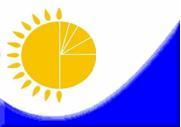 

Мемлекеттік

статистика органдары

құпиялылығына кепілдік береді

Конфиденциальность гарантируется

органами государственной

статистикиҚазақстан Республикасы Статистика агенттігі

төрағасы міндетін атқарушының

2010 жылғы 24 тамыздағы № 230 бұйрығына

11-қосымшаҚазақстан Республикасы Статистика агенттігі

төрағасы міндетін атқарушының

2010 жылғы 24 тамыздағы № 230 бұйрығына

11-қосымшаҚазақстан Республикасы Статистика агенттігі

төрағасы міндетін атқарушының

2010 жылғы 24 тамыздағы № 230 бұйрығына

11-қосымшаҚазақстан Республикасы Статистика агенттігі

төрағасы міндетін атқарушының

2010 жылғы 24 тамыздағы № 230 бұйрығына

11-қосымшаЖалпымемлекеттік статистикалық

байқаудың статистикалық нысаны

Статистическая форма

общегосударственного

статистического наблюденияЖалпымемлекеттік статистикалық

байқаудың статистикалық нысаны

Статистическая форма

общегосударственного

статистического наблюденияПриложение 11 к приказу исполняющего обязанности

председателя Агентства

Республики Казахстан по статистике

от 24 августа 2010 года № 230Приложение 11 к приказу исполняющего обязанности

председателя Агентства

Республики Казахстан по статистике

от 24 августа 2010 года № 230Приложение 11 к приказу исполняющего обязанности

председателя Агентства

Республики Казахстан по статистике

от 24 августа 2010 года № 230Приложение 11 к приказу исполняющего обязанности

председателя Агентства

Республики Казахстан по статистике

от 24 августа 2010 года № 230Аумақтық органға тапсырылады

Представляется территориальному органуСтатистикалық нысанды www.stat.gov.kz сайтынан алуға болады

Статистическую форму можно получить на сайте www.stat.gov.kzМемлекеттік статистиканың тиісті органдарына алғашқы статистикалық

деректерді, уақтылы тапсырмау, дәйекті емес деректерді беру әкімшілік құқық

бұзушылық болып табылады және Қазақстан Республикасының қолданыстағы заң

амасына сәйкес жауапкершілікке әкеп соғады.

Несвоевременное представление, предоставление недостоверных первичных статистических

данных в соответствующие органы государственной статистики являются административными

правонарушениями и влекут за собой ответственность в соответствии с действующим

законодательством Республики Казахстан.Аумақтық органға тапсырылады

Представляется территориальному органуСтатистикалық нысанды www.stat.gov.kz сайтынан алуға болады

Статистическую форму можно получить на сайте www.stat.gov.kzМемлекеттік статистиканың тиісті органдарына алғашқы статистикалық

деректерді, уақтылы тапсырмау, дәйекті емес деректерді беру әкімшілік құқық

бұзушылық болып табылады және Қазақстан Республикасының қолданыстағы заң

амасына сәйкес жауапкершілікке әкеп соғады.

Несвоевременное представление, предоставление недостоверных первичных статистических

данных в соответствующие органы государственной статистики являются административными

правонарушениями и влекут за собой ответственность в соответствии с действующим

законодательством Республики Казахстан.Аумақтық органға тапсырылады

Представляется территориальному органуСтатистикалық нысанды www.stat.gov.kz сайтынан алуға болады

Статистическую форму можно получить на сайте www.stat.gov.kzМемлекеттік статистиканың тиісті органдарына алғашқы статистикалық

деректерді, уақтылы тапсырмау, дәйекті емес деректерді беру әкімшілік құқық

бұзушылық болып табылады және Қазақстан Республикасының қолданыстағы заң

амасына сәйкес жауапкершілікке әкеп соғады.

Несвоевременное представление, предоставление недостоверных первичных статистических

данных в соответствующие органы государственной статистики являются административными

правонарушениями и влекут за собой ответственность в соответствии с действующим

законодательством Республики Казахстан.Аумақтық органға тапсырылады

Представляется территориальному органуСтатистикалық нысанды www.stat.gov.kz сайтынан алуға болады

Статистическую форму можно получить на сайте www.stat.gov.kzМемлекеттік статистиканың тиісті органдарына алғашқы статистикалық

деректерді, уақтылы тапсырмау, дәйекті емес деректерді беру әкімшілік құқық

бұзушылық болып табылады және Қазақстан Республикасының қолданыстағы заң

амасына сәйкес жауапкершілікке әкеп соғады.

Несвоевременное представление, предоставление недостоверных первичных статистических

данных в соответствующие органы государственной статистики являются административными

правонарушениями и влекут за собой ответственность в соответствии с действующим

законодательством Республики Казахстан.Аумақтық органға тапсырылады

Представляется территориальному органуСтатистикалық нысанды www.stat.gov.kz сайтынан алуға болады

Статистическую форму можно получить на сайте www.stat.gov.kzМемлекеттік статистиканың тиісті органдарына алғашқы статистикалық

деректерді, уақтылы тапсырмау, дәйекті емес деректерді беру әкімшілік құқық

бұзушылық болып табылады және Қазақстан Республикасының қолданыстағы заң

амасына сәйкес жауапкершілікке әкеп соғады.

Несвоевременное представление, предоставление недостоверных первичных статистических

данных в соответствующие органы государственной статистики являются административными

правонарушениями и влекут за собой ответственность в соответствии с действующим

законодательством Республики Казахстан.Аумақтық органға тапсырылады

Представляется территориальному органуСтатистикалық нысанды www.stat.gov.kz сайтынан алуға болады

Статистическую форму можно получить на сайте www.stat.gov.kzМемлекеттік статистиканың тиісті органдарына алғашқы статистикалық

деректерді, уақтылы тапсырмау, дәйекті емес деректерді беру әкімшілік құқық

бұзушылық болып табылады және Қазақстан Республикасының қолданыстағы заң

амасына сәйкес жауапкершілікке әкеп соғады.

Несвоевременное представление, предоставление недостоверных первичных статистических

данных в соответствующие органы государственной статистики являются административными

правонарушениями и влекут за собой ответственность в соответствии с действующим

законодательством Республики Казахстан.Статистикалық нысан коды 0451101

Код статистической

формы 04511012-КҚ (құрылыс)

2-КС (стройка)Айлық

МесячнаяЕсепті кезең

Отчетный периодай

месяцжыл

годҚызметкерлер санына қарамастан, есепті кезеңде объектілерді пайдалануға

беруді жүзеге асыратын заңды тұлғалар және (немесе) олардың құрылымдық және

оқшауланған бөлімшелері табыс етеді.

Представляют юридические лица и (или) их структурные и обособленные подразделения,

осуществляющие в отчетном периоде ввод объектов в эксплуатацию независимо от

численности работающихТапсыру мерзімі – есепті айдан кейінгі 2 күннен кешіктірмей.

Срок представления – не позднее 2-го числа после отчетного месяца.Қызметкерлер санына қарамастан, есепті кезеңде объектілерді пайдалануға

беруді жүзеге асыратын заңды тұлғалар және (немесе) олардың құрылымдық және

оқшауланған бөлімшелері табыс етеді.

Представляют юридические лица и (или) их структурные и обособленные подразделения,

осуществляющие в отчетном периоде ввод объектов в эксплуатацию независимо от

численности работающихТапсыру мерзімі – есепті айдан кейінгі 2 күннен кешіктірмей.

Срок представления – не позднее 2-го числа после отчетного месяца.Қызметкерлер санына қарамастан, есепті кезеңде объектілерді пайдалануға

беруді жүзеге асыратын заңды тұлғалар және (немесе) олардың құрылымдық және

оқшауланған бөлімшелері табыс етеді.

Представляют юридические лица и (или) их структурные и обособленные подразделения,

осуществляющие в отчетном периоде ввод объектов в эксплуатацию независимо от

численности работающихТапсыру мерзімі – есепті айдан кейінгі 2 күннен кешіктірмей.

Срок представления – не позднее 2-го числа после отчетного месяца.Қызметкерлер санына қарамастан, есепті кезеңде объектілерді пайдалануға

беруді жүзеге асыратын заңды тұлғалар және (немесе) олардың құрылымдық және

оқшауланған бөлімшелері табыс етеді.

Представляют юридические лица и (или) их структурные и обособленные подразделения,

осуществляющие в отчетном периоде ввод объектов в эксплуатацию независимо от

численности работающихТапсыру мерзімі – есепті айдан кейінгі 2 күннен кешіктірмей.

Срок представления – не позднее 2-го числа после отчетного месяца.Қызметкерлер санына қарамастан, есепті кезеңде объектілерді пайдалануға

беруді жүзеге асыратын заңды тұлғалар және (немесе) олардың құрылымдық және

оқшауланған бөлімшелері табыс етеді.

Представляют юридические лица и (или) их структурные и обособленные подразделения,

осуществляющие в отчетном периоде ввод объектов в эксплуатацию независимо от

численности работающихТапсыру мерзімі – есепті айдан кейінгі 2 күннен кешіктірмей.

Срок представления – не позднее 2-го числа после отчетного месяца.Қызметкерлер санына қарамастан, есепті кезеңде объектілерді пайдалануға

беруді жүзеге асыратын заңды тұлғалар және (немесе) олардың құрылымдық және

оқшауланған бөлімшелері табыс етеді.

Представляют юридические лица и (или) их структурные и обособленные подразделения,

осуществляющие в отчетном периоде ввод объектов в эксплуатацию независимо от

численности работающихТапсыру мерзімі – есепті айдан кейінгі 2 күннен кешіктірмей.

Срок представления – не позднее 2-го числа после отчетного месяца.КҰЖЖ коды

Код ОКПОБСН коды

Код БИН1. Пайдалануға берілген объекті туралы жалпы мәліметтерді көрсетіңіз

Укажите общие сведения о введенном в эксплуатацию объекте1. Пайдалануға берілген объекті туралы жалпы мәліметтерді көрсетіңіз

Укажите общие сведения о введенном в эксплуатацию объекте1. Пайдалануға берілген объекті туралы жалпы мәліметтерді көрсетіңіз

Укажите общие сведения о введенном в эксплуатацию объектеОбъектінің атауы

Наименование объектаОбъектінің орналасқан жері

(облыс, қала, аудан, елді мекен)

Местонахождение объекта

(область, город, район, населенный пункт)1.1 «Объектілер түрінің анықтамалығына» сәйкес

объект түрінің коды (статистика органының

қызметкерімен толтырылады)

Код вида объекта согласно «Справочнику видов объектов»

(заполняется работником органа статистики)1.2 «Әкімшілік-аумақтық объектілер жіктеушісіне»

сәйкес объектінің орналасқан жерінің коды

(статистика органының қызметкерімен толтырылады)

Код местонахождения объекта согласно «Классификатора

административно-территориальных объектов»

(заполняется работником органа статистики)1.3 Объектілер саны

Количество объектов1.3 Объектілер саны

Количество объектов2. Құрылыстың басым қаржыландыру

көзін көрсетіңіз

Укажите преобладающий источник

финансирования строительства         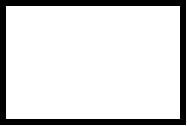 3. Құрылыстың басым сипатын

көрсетіңіз

Укажите преобладающий характер

строительства               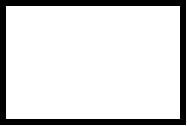 2.1 Республикалық бюджет

Республиканский бюджет               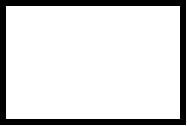 3.1 Жаңа құрылыс

Новое строительство         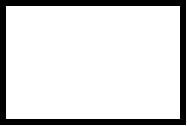 2.2 Жергілікті бюджет

Местный бюджет                       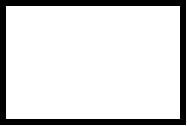 3.2 Қайта құралымдау

Реконструкция               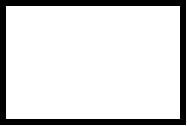 2.3 Меншікті қаражаты

Собственные средства                 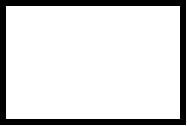 3.3 Ұлғайту

Расширение                  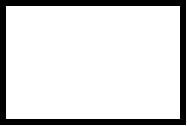 2.4 Қарыз қаражаты

Заемные средства                     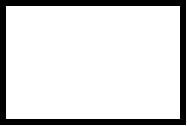 3.4 Техникамен қайта

жарақтандыру

Техническое перевооружение  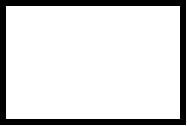 2.5 Шетел инвестициялары

Иностранные инвестиции               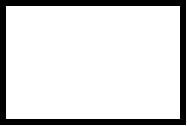 4. Жаңа ғимараттар санын

көрсетіңіз, бірлік

Укажите количество новых зданий,

единиц                      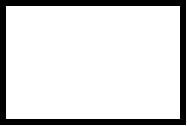 5. Жаңа тұрғын немесе тұрғын емес

ғимараттарды, жаңа тұрғын ғимараттағы

жапсарлас-кіріктірме үй-жайларды

немесе қолданыстағы ғимаратқа

жапсарлас (қондыра) салынған үй-жай

пайдалануға берілген жағдайда

мыналарды көрсетіңіз:

При вводе в эксплуатацию нового жилого или

нежилого здания, встроенно-пристроенного

помещения в новом жилом здании или

пристройки (надстройки) к существующему

зданию укажите:6. Тұрғын үй пайдалануға

берілген жағдайда үйдің түрін

көрсетіңіз:

При вводе в эксплуатацию жилого

дома укажите тип дома:      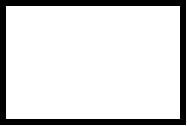 6.1 Жалға берілетін

(коммуналдық)

Арендный (коммунальный)     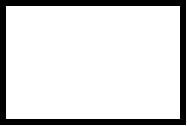 5. Жаңа тұрғын немесе тұрғын емес

ғимараттарды, жаңа тұрғын ғимараттағы

жапсарлас-кіріктірме үй-жайларды

немесе қолданыстағы ғимаратқа

жапсарлас (қондыра) салынған үй-жай

пайдалануға берілген жағдайда

мыналарды көрсетіңіз:

При вводе в эксплуатацию нового жилого или

нежилого здания, встроенно-пристроенного

помещения в новом жилом здании или

пристройки (надстройки) к существующему

зданию укажите:6.2 Жалға берілетін

(коммерциялық)

Арендный (коммерческий)     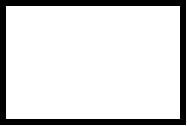 5.1 Жалпы құрылыс көлемі, текше метр

     Общий строительный объем,

     куб. метров                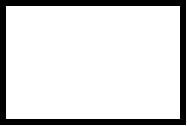 6.3 Жергілікті атқарушы

органдарға бюджеттік кредит

беру есебінен салынған

Построенный за счет бюджетного

кредитования местных

исполнительных органов    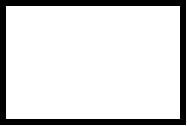 5.2 Ғимараттың жалпы алаңы,

    шаршы метр

     Общая площадь здания, кв. метров 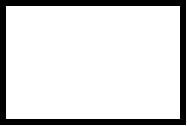 6.4 Коммерциялық (ипотекалық кредит беру жүйесі бойынша сату)Коммерческий (для продажи по 

системе ипотечного кредитования)7. Өзге де тұрғын ғимараттарды

пайдалануға берілген жағдайда

мыналарды көрсетіңіз:

При вводе в эксплуатацию прочего жилого

здания, укажите:6.5 Өзге де

Другой                     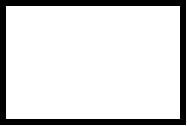 7. Өзге де тұрғын ғимараттарды

пайдалануға берілген жағдайда

мыналарды көрсетіңіз:

При вводе в эксплуатацию прочего жилого

здания, укажите:пәтерлер туралы деректер:

данные о квартирах:Тұрғын және қосалқы үй-жайлардың жалпы

алаңы, шаршы метр

Общая площадь жилых и подсобных помещений,

кв. метров                     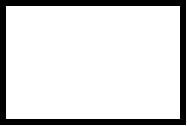 6.6 Пәтерлер саны, бірлік

Количество квартир, единиц  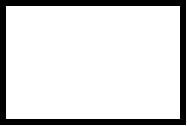 6.7 Пәтерлердің жалпы алаңы,

шаршы метр

Общая площадь квартир, кв. метров

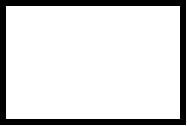 8. Өзге де тұрғын ғимараттарды, тұрғын емес ғимараттарды, тұрғын емес

мақсаттағы жапсарлас-кіріктірме үй-жайларды немесе имараттарды

пайдалануға беру кезінде, «Объектілер түрінің анықтамалығына» сәйкес

өлшем бірліктерде объектінің қуатын көрсетіңіз

При вводе в эксплуатацию прочего жилого здания, нежилого здания,

встроенно-пристроенного помещения нежилого назначения или сооружения укажите

мощность объекта в единицах измерения согласно

«Справочнику видов объектов»              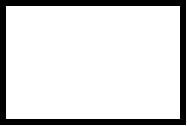 8. Өзге де тұрғын ғимараттарды, тұрғын емес ғимараттарды, тұрғын емес

мақсаттағы жапсарлас-кіріктірме үй-жайларды немесе имараттарды

пайдалануға беру кезінде, «Объектілер түрінің анықтамалығына» сәйкес

өлшем бірліктерде объектінің қуатын көрсетіңіз

При вводе в эксплуатацию прочего жилого здания, нежилого здания,

встроенно-пристроенного помещения нежилого назначения или сооружения укажите

мощность объекта в единицах измерения согласно

«Справочнику видов объектов»              9. Объект құрылысының нақты құнын көрсетіңіз, мың теңгемен

Укажите фактическую стоимость строительства объекта,

в тысячах тенге                           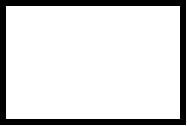 9. Объект құрылысының нақты құнын көрсетіңіз, мың теңгемен

Укажите фактическую стоимость строительства объекта,

в тысячах тенге                           

Мемлекеттік

статистика органдары

құпиялылығына кепілдік береді

Конфиденциальность гарантируется

органами государственной

статистики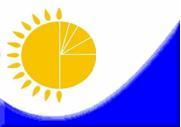 

Мемлекеттік

статистика органдары

құпиялылығына кепілдік береді

Конфиденциальность гарантируется

органами государственной

статистикиҚазақстан Республикасы Статистика агенттігі

төрағасы міндетін атқарушының

2010 жылғы 24 тамыздағы № 230 бұйрығына

13-қосымшаҚазақстан Республикасы Статистика агенттігі

төрағасы міндетін атқарушының

2010 жылғы 24 тамыздағы № 230 бұйрығына

13-қосымшаҚазақстан Республикасы Статистика агенттігі

төрағасы міндетін атқарушының

2010 жылғы 24 тамыздағы № 230 бұйрығына

13-қосымшаЖалпымемлекеттік статистикалық

байқаудың статистикалық нысаны

Статистическая форма

общегосударственного

статистического наблюденияЖалпымемлекеттік статистикалық

байқаудың статистикалық нысаны

Статистическая форма

общегосударственного

статистического наблюденияПриложение 13 к приказу исполняющего обязанности

председателя Агентства

Республики Казахстан по статистике

от 24 августа 2010 года № 230Приложение 13 к приказу исполняющего обязанности

председателя Агентства

Республики Казахстан по статистике

от 24 августа 2010 года № 230Приложение 13 к приказу исполняющего обязанности

председателя Агентства

Республики Казахстан по статистике

от 24 августа 2010 года № 230Аумақтық органға тапсырылады

Представляется территориальному органуСтатистикалық нысанды www.stat.gov.kz сайтынан алуға болады

Статистическую форму можно получить на сайте www.stat.gov.kzМемлекеттік статистиканың тиісті органдарына алғашқы статистикалық

деректерді, уақтылы тапсырмау, дәйекті емес деректерді беру әкімшілік

құқық бұзушылық болып табылады және Қазақстан Республикасының қолданыстағы

заң амасына сәйкес жауапкершілікке әкеп соғады.

Несвоевременное представление, предоставление недостоверных первичных статистических

данных в соответствующие органы государственной статистики являются административными

правонарушениями и влекут за собой ответственность в соответствии с действующим

законодательством Республики Казахстан.Аумақтық органға тапсырылады

Представляется территориальному органуСтатистикалық нысанды www.stat.gov.kz сайтынан алуға болады

Статистическую форму можно получить на сайте www.stat.gov.kzМемлекеттік статистиканың тиісті органдарына алғашқы статистикалық

деректерді, уақтылы тапсырмау, дәйекті емес деректерді беру әкімшілік

құқық бұзушылық болып табылады және Қазақстан Республикасының қолданыстағы

заң амасына сәйкес жауапкершілікке әкеп соғады.

Несвоевременное представление, предоставление недостоверных первичных статистических

данных в соответствующие органы государственной статистики являются административными

правонарушениями и влекут за собой ответственность в соответствии с действующим

законодательством Республики Казахстан.Аумақтық органға тапсырылады

Представляется территориальному органуСтатистикалық нысанды www.stat.gov.kz сайтынан алуға болады

Статистическую форму можно получить на сайте www.stat.gov.kzМемлекеттік статистиканың тиісті органдарына алғашқы статистикалық

деректерді, уақтылы тапсырмау, дәйекті емес деректерді беру әкімшілік

құқық бұзушылық болып табылады және Қазақстан Республикасының қолданыстағы

заң амасына сәйкес жауапкершілікке әкеп соғады.

Несвоевременное представление, предоставление недостоверных первичных статистических

данных в соответствующие органы государственной статистики являются административными

правонарушениями и влекут за собой ответственность в соответствии с действующим

законодательством Республики Казахстан.Аумақтық органға тапсырылады

Представляется территориальному органуСтатистикалық нысанды www.stat.gov.kz сайтынан алуға болады

Статистическую форму можно получить на сайте www.stat.gov.kzМемлекеттік статистиканың тиісті органдарына алғашқы статистикалық

деректерді, уақтылы тапсырмау, дәйекті емес деректерді беру әкімшілік

құқық бұзушылық болып табылады және Қазақстан Республикасының қолданыстағы

заң амасына сәйкес жауапкершілікке әкеп соғады.

Несвоевременное представление, предоставление недостоверных первичных статистических

данных в соответствующие органы государственной статистики являются административными

правонарушениями и влекут за собой ответственность в соответствии с действующим

законодательством Республики Казахстан.Аумақтық органға тапсырылады

Представляется территориальному органуСтатистикалық нысанды www.stat.gov.kz сайтынан алуға болады

Статистическую форму можно получить на сайте www.stat.gov.kzМемлекеттік статистиканың тиісті органдарына алғашқы статистикалық

деректерді, уақтылы тапсырмау, дәйекті емес деректерді беру әкімшілік

құқық бұзушылық болып табылады және Қазақстан Республикасының қолданыстағы

заң амасына сәйкес жауапкершілікке әкеп соғады.

Несвоевременное представление, предоставление недостоверных первичных статистических

данных в соответствующие органы государственной статистики являются административными

правонарушениями и влекут за собой ответственность в соответствии с действующим

законодательством Республики Казахстан.Статистикалық нысан коды 0441104

Код статистической

формы 04411042-КҚ (құрылыс)

2-КС (стройка)Жылдық

ГодоваяЕсепті кезең

Отчетный периодЕсепті кезең

Отчетный периоджыл

годҚызметкерлер санына қарамастан, есепті кезеңде объектілерді пайдалануға

беруді жүзеге асыратын заңды тұлғалар және (немесе) олардың құрылымдық және

оқшауланған бөлімшелері табыс етеді.

Представляют юридические лица и (или) их структурные и обособленные подразделения,

осуществляющие в отчетном периоде ввод объектов в эксплуатацию независимо от

численности работающихТапсыру мерзімі – есепті жылдан кейінгі 1 наурыздан кешіктірмей.

Срок представления – не позднее 1-го марта после отчетного года.Қызметкерлер санына қарамастан, есепті кезеңде объектілерді пайдалануға

беруді жүзеге асыратын заңды тұлғалар және (немесе) олардың құрылымдық және

оқшауланған бөлімшелері табыс етеді.

Представляют юридические лица и (или) их структурные и обособленные подразделения,

осуществляющие в отчетном периоде ввод объектов в эксплуатацию независимо от

численности работающихТапсыру мерзімі – есепті жылдан кейінгі 1 наурыздан кешіктірмей.

Срок представления – не позднее 1-го марта после отчетного года.Қызметкерлер санына қарамастан, есепті кезеңде объектілерді пайдалануға

беруді жүзеге асыратын заңды тұлғалар және (немесе) олардың құрылымдық және

оқшауланған бөлімшелері табыс етеді.

Представляют юридические лица и (или) их структурные и обособленные подразделения,

осуществляющие в отчетном периоде ввод объектов в эксплуатацию независимо от

численности работающихТапсыру мерзімі – есепті жылдан кейінгі 1 наурыздан кешіктірмей.

Срок представления – не позднее 1-го марта после отчетного года.Қызметкерлер санына қарамастан, есепті кезеңде объектілерді пайдалануға

беруді жүзеге асыратын заңды тұлғалар және (немесе) олардың құрылымдық және

оқшауланған бөлімшелері табыс етеді.

Представляют юридические лица и (или) их структурные и обособленные подразделения,

осуществляющие в отчетном периоде ввод объектов в эксплуатацию независимо от

численности работающихТапсыру мерзімі – есепті жылдан кейінгі 1 наурыздан кешіктірмей.

Срок представления – не позднее 1-го марта после отчетного года.Қызметкерлер санына қарамастан, есепті кезеңде объектілерді пайдалануға

беруді жүзеге асыратын заңды тұлғалар және (немесе) олардың құрылымдық және

оқшауланған бөлімшелері табыс етеді.

Представляют юридические лица и (или) их структурные и обособленные подразделения,

осуществляющие в отчетном периоде ввод объектов в эксплуатацию независимо от

численности работающихТапсыру мерзімі – есепті жылдан кейінгі 1 наурыздан кешіктірмей.

Срок представления – не позднее 1-го марта после отчетного года.КҰЖЖ коды

Код ОКПОБСН коды

код БИН1. Пайдалануға берілген объекті туралы жалпы мәліметтерді көрсетіңіз

Укажите общие сведения о введенном в эксплуатацию объекте1. Пайдалануға берілген объекті туралы жалпы мәліметтерді көрсетіңіз

Укажите общие сведения о введенном в эксплуатацию объекте1. Пайдалануға берілген объекті туралы жалпы мәліметтерді көрсетіңіз

Укажите общие сведения о введенном в эксплуатацию объектеОбъектінің атауы

Наименование объектаОбъектінің орналасқан жері

(облыс, қала, аудан, елді мекен)

Местонахождение объекта

(область, город, район, населенный пункт)1.1 «Объектілер түрінің анықтамалығына» сәйкес

объект түрінің коды (статистика органының

қызметкерімен толтырылады)

Код вида объекта согласно «Справочнику видов объектов»

(заполняется работником органа статистики)1.2 «Әкімшілік-аумақтық объектілер жіктеушісіне»

сәйкес объектінің орналасқан жерінің коды

(статистика органының қызметкерімен толтырылады)

Код местонахождения объекта согласно «Классификатора

административно-территориальных объектов»

(заполняется работником органа статистики)1.3 Объектілер саны

Количество объектов1.3 Объектілер саны

Количество объектов2. Құрылыстың басым қаржыландыру

көзін көрсетіңіз

Укажите преобладающий источник

финансирования строительства         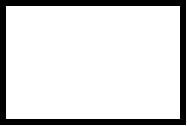 3. Құрылыстың басым сипатын

көрсетіңіз

Укажите преобладающий характер

строительства               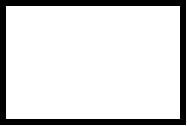 2.1 Республикалық бюджет

Республиканский бюджет               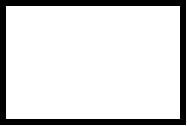 3.1 Жаңа құрылыс

Новое строительство         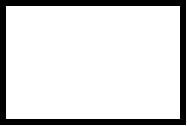 2.2 Жергілікті бюджет

Местный бюджет                       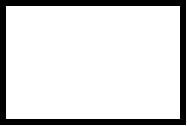 3.2 Қайта құралымдау

Реконструкция               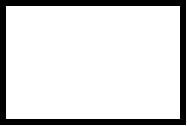 2.3 Меншікті қаражаты

Собственные средства                 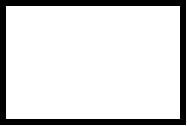 3.3 Ұлғайту

Расширение                  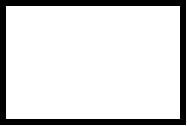 2.4 Қарыз қаражаты

Заемные средства                     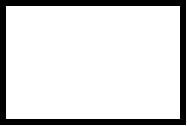 3.4 Техникамен қайта

жарақтандыру

Техническое перевооружение  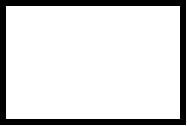 2.5 Шетел инвестициялары

Иностранные инвестиции               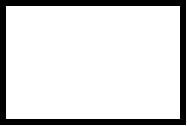 4. Жаңа үйлер санын көрсетіңіз,

бірлік

Укажите количество новых зданий,

единиц                       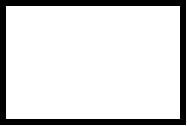 5. Жаңа тұрғын немесе тұрғын емес

ғимараттар, бар ғимараттқа

жапсарлас салынған үй-жай

пайдалануға берілген жағдайда

мыналарды көрсетіңіз:

При вводе в эксплуатацию нового жилого или

нежилого здания, пристройки (надстройки) к

существующему зданию укажите:6. Тұрғын үй пайдалануға

берілген жағдайда үйдің түрін

көрсетіңіз:

При вводе в эксплуатацию жилого

дома укажите тип дома:      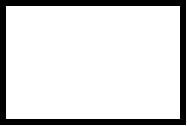 6.1 Жалға берілетін

(коммуналдық)

Арендный (коммунальный)     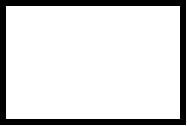 5. Жаңа тұрғын немесе тұрғын емес

ғимараттар, бар ғимараттқа

жапсарлас салынған үй-жай

пайдалануға берілген жағдайда

мыналарды көрсетіңіз:

При вводе в эксплуатацию нового жилого или

нежилого здания, пристройки (надстройки) к

существующему зданию укажите:6.2 Жалға берілетін

(коммерциялық)

Арендный (коммерческий)     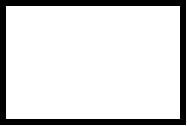 5.1 Жалпы құрылыс көлемі, текше метр

     Общий строительный объем,

     куб. метров                  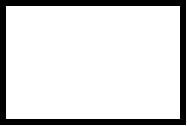 6.3 Жергілікті атқарушы

органдарға бюджеттік кредит

беру есебінен салынған

Построенный за счет бюджетного

кредитования местных

исполнительных органов      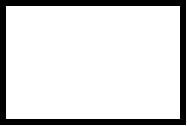 5.2 Жапсарлас-кіріктірме үй-жайларымен

жалпы алаңы, шаршы метр     

Общая площадь со встроенно-      

пристроенными помещениями, кв. метров

5.3 Үйдін жалпы алаңы, шаршы метр

Общая площадь здания, кв. метров 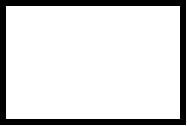 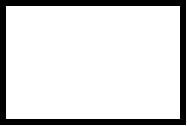 6.4 Коммерциялық (ипотекалық кредит беру жүйесі бойынша сату)Коммерческий (для продажи по 

системе ипотечного кредитования)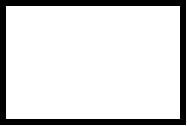 7. Өзге де тұрғын үйлерді

пайдалануға берілген жағдайда

мыналарды көрсетіңіз:

При вводе в эксплуатацию прочего жилого

здания, укажите:6.5 Өзге де

Другой                       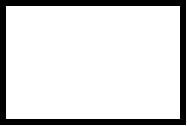 7. Өзге де тұрғын үйлерді

пайдалануға берілген жағдайда

мыналарды көрсетіңіз:

При вводе в эксплуатацию прочего жилого

здания, укажите:Тұрғын және қосалқы үй-жайлардың жалпы

алаңы, шаршы м.

Общая площадь жилых и подсобных помещений,

кв. метров                     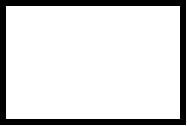 8. Тұрғын үй немесе жатақхана пайдалануға берілген жағдайда,

үйдің қабаттылығын көрсетіңіз

При вводе в эксплуатацию жилого дома или общежития укажите этажность здания8. Тұрғын үй немесе жатақхана пайдалануға берілген жағдайда,

үйдің қабаттылығын көрсетіңіз

При вводе в эксплуатацию жилого дома или общежития укажите этажность здания8. Тұрғын үй немесе жатақхана пайдалануға берілген жағдайда,

үйдің қабаттылығын көрсетіңіз

При вводе в эксплуатацию жилого дома или общежития укажите этажность здания8.1 1 қабатты

1-этажное             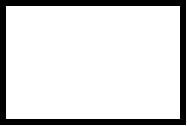 8.4 4 қабатты

4-этажное                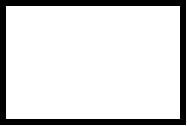 8.7 20 қабатты және

одан да биік       

20-этажное и выше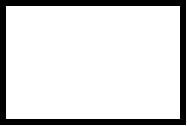 8.2 2 қабатты

2-этажное             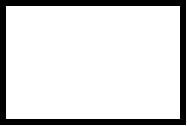 8.5 5-9 қабатты

5-9-этажное              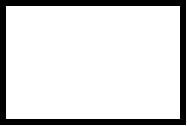 8.7 20 қабатты және

одан да биік       

20-этажное и выше8.3 3 қабатты

3-этажное             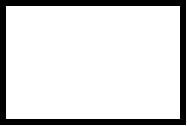 8.6  10-19 қабатты

10-19-этажное            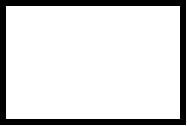 9. Тұрғын үй немесе жатақхана пайдалануға берілген жағдайда, көркейтілу

дәрежесін көрсетіңіз

При вводе в эксплуатацию жилого дома или общежития укажите степень благоустройства 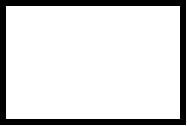 9. Тұрғын үй немесе жатақхана пайдалануға берілген жағдайда, көркейтілу

дәрежесін көрсетіңіз

При вводе в эксплуатацию жилого дома или общежития укажите степень благоустройства 9. Тұрғын үй немесе жатақхана пайдалануға берілген жағдайда, көркейтілу

дәрежесін көрсетіңіз

При вводе в эксплуатацию жилого дома или общежития укажите степень благоустройства Жабдықталған:

Оборудовано:9.4 дербес жылытумен

автономным отоплением    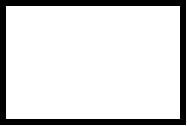 9.8 тораптық газбен

газом сетевым          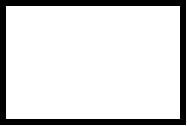 9.1 су құбырымен

водопроводом           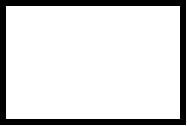 9.5 орталықтан ыстық

сумен жабдықтау

центральным горячим

водоснабжением           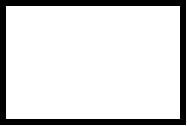 9.9 сұйытылған газбен

газом сжиженным        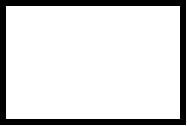 9.2 кәрізбен

канализацией           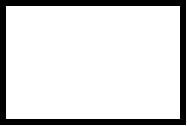 9.6 жеке сужылыт-

қыштардан ыстық сумен

жабдықтау

горячим водоснабжением от

индивидуальных

водонагревателей         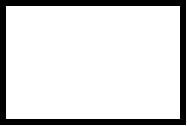 9.10 электр плитасымен

электрическими

плитами                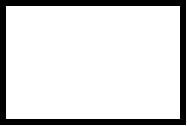 9.3 орталықтан

жылытумен

центральным отоплением 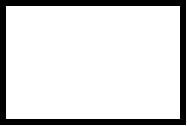 9.7 ваннамен

(себезгімен)

ванной (душем)           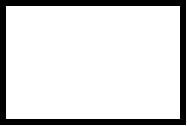 10. Тұрғын үй немесе жатақхана пайдалануға берілген жағдайда, үйдің қабыр-

ғаларының басым материалдарын көрсетіңіз

При вводе в эксплуатацию жилого дома или общежития укажите преобладающий материал

стен здания                                                                     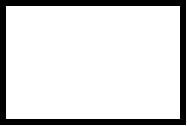 10. Тұрғын үй немесе жатақхана пайдалануға берілген жағдайда, үйдің қабыр-

ғаларының басым материалдарын көрсетіңіз

При вводе в эксплуатацию жилого дома или общежития укажите преобладающий материал

стен здания                                                                     10. Тұрғын үй немесе жатақхана пайдалануға берілген жағдайда, үйдің қабыр-

ғаларының басым материалдарын көрсетіңіз

При вводе в эксплуатацию жилого дома или общежития укажите преобладающий материал

стен здания                                                                     10.1 кірпіш және тас

кирпич, камень        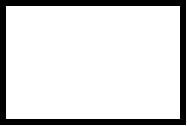 10.4 көлем блокты

объемно-блочный       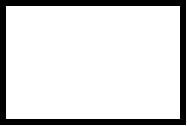 10.7 монолитті бетон

(темір бетон)

монолитный бетон

(железобетон)            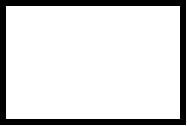 10.2 ірі панелді

крупнопанельный       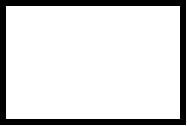 10.5 ірі блокты

крупноблочный         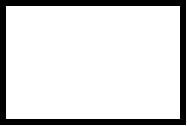 10.8 қуысты бетон

ячеистый бетон           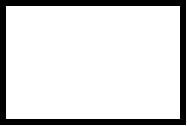 10.3 каркасты-панелді

каркасно-панельный    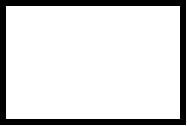 10.6 ағаш, шпалдар

дерево, шпалы         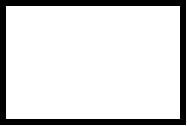 10.9 басқа да қабырға

материалдары          

другие стеновые материалы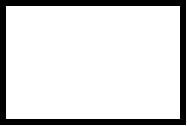 11. Тұрғын үй пайдалануға берілген жағдайда пәтер туралы мәліметтерді

көрсетіңіз

При вводе в эксплуатацию жилого дома укажите сведения о квартирах11. Тұрғын үй пайдалануға берілген жағдайда пәтер туралы мәліметтерді

көрсетіңіз

При вводе в эксплуатацию жилого дома укажите сведения о квартирах11. Тұрғын үй пайдалануға берілген жағдайда пәтер туралы мәліметтерді

көрсетіңіз

При вводе в эксплуатацию жилого дома укажите сведения о квартирах11. Тұрғын үй пайдалануға берілген жағдайда пәтер туралы мәліметтерді

көрсетіңіз

При вводе в эксплуатацию жилого дома укажите сведения о квартирах1. Пәтерлер саны,

бірлік

Количество квартир,

единиц2. Пәтерлердің

жалпы алаңы,

шаршы метр

Общая площадь

квартир, кв. метров3. Пәтерлердің

тұрғын алаңы,

шаршы метр

Жилая площадь

квартир, кв.

метров11.1 Бір бөлмелі

Однокомнатные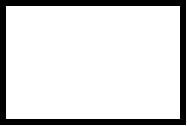 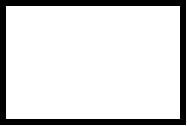 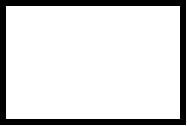 11.2 Екі бөлмелі

Двухкомнатные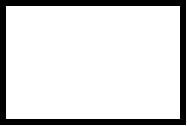 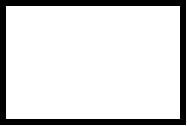 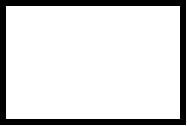 11.3 Үш бөлмелі

Трехкомнатные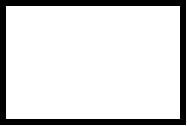 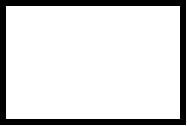 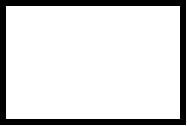 11.4 Төрт бөлмелі

Четырехкомнатные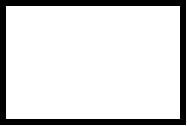 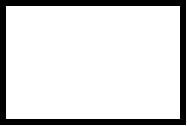 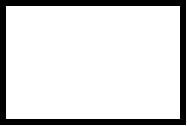 11.5 Бес бөлмелі

Пятикомнатные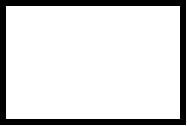 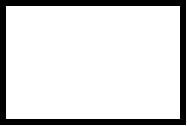 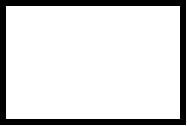 11.6 Алты бөлмелі

Шестикомнатные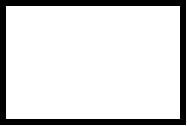 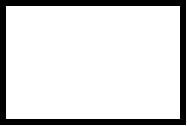 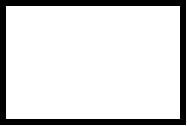 11.7 Жеті бөлмелі

Семикомнатные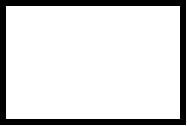 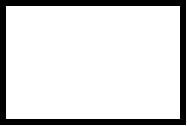 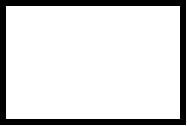 11.8 Сегіз және

одан да көп

бөлмелі

Восьмикомнатные

и более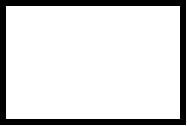 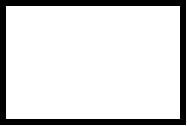 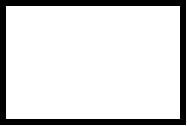 12. Өзге де тұрғын үйлер, тұрғын емес үйлер немесе ғимараттар пайдалануға

берілсе, «Объектілер түрінің анықтамалығына» сәйкес өлшем бірліктерінде

объектінің қуатын көрсетіңіз

При вводе в эксплуатацию прочего жилого здания, нежилого здания или сооружения

укажите мощность объекта в единицах измерения согласно

«Справочнику видов объектов»                                    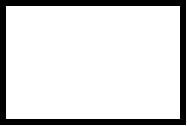 13. Жапсарлас-кіріктірме үй-жайларымен объект құрылысының нақты құнын

көрсетіңіз, мың теңгемен

Укажите фактическую стоимость строительства объекта со встроенно-пристроенными

помещениями, в тысячах тенге                                    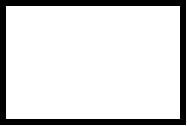 13.1 Объект құрылысының нақты құнын көрсетіңіз, мың теңгемен

Укажите фактическую стоимость строительства объекта, в тысячах тенге    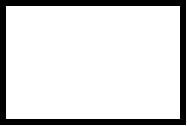 

Мемлекеттік

статистика органдары

құпиялылығына кепілдік береді

Конфиденциальность гарантируется

органами государственной

статистики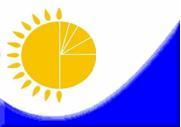 

Мемлекеттік

статистика органдары

құпиялылығына кепілдік береді

Конфиденциальность гарантируется

органами государственной

статистикиҚазақстан Республикасы Статистика агенттігі

төрағасы міндетін атқарушының

2010 жылғы 24 тамыздағы № 230 бұйрығына

15-қосымшаҚазақстан Республикасы Статистика агенттігі

төрағасы міндетін атқарушының

2010 жылғы 24 тамыздағы № 230 бұйрығына

15-қосымшаҚазақстан Республикасы Статистика агенттігі

төрағасы міндетін атқарушының

2010 жылғы 24 тамыздағы № 230 бұйрығына

15-қосымшаЖалпымемлекеттік статистикалық

байқаудың статистикалық нысаны

Статистическая форма

общегосударственного

статистического наблюденияЖалпымемлекеттік статистикалық

байқаудың статистикалық нысаны

Статистическая форма

общегосударственного

статистического наблюденияПриложение 15 к приказу исполняющего обязанности

председателя Агентства

Республики Казахстан по статистике

от 24 августа 2010 года № 230Приложение 15 к приказу исполняющего обязанности

председателя Агентства

Республики Казахстан по статистике

от 24 августа 2010 года № 230Приложение 15 к приказу исполняющего обязанности

председателя Агентства

Республики Казахстан по статистике

от 24 августа 2010 года № 230Аумақтық органға тапсырылады

Представляется территориальному органуСтатистикалық нысанды www.stat.gov.kz айтынан алуға болады

Статистическую форму можно получить на сайте www.stat.gov.kzМемлекеттік статистиканың тиісті органдарына алғашқы статистикалық

деректерді, уақтылы тапсырмау, дәйекті емес деректерді беру әкімшілік құқық

бұзушылық болып табылады және Қазақстан Республикасының қолданыстағы

заңнамасына сәйкес жауапкершілікке әкеп соғады.

Несвоевременное представление, предоставление недостоверных первичных статистических

данных в соответствующие органы государственной статистики являются административными

правонарушениями и влекут за собой ответственность в соответствии с действующим

законодательством Республики Казахстан.Аумақтық органға тапсырылады

Представляется территориальному органуСтатистикалық нысанды www.stat.gov.kz айтынан алуға болады

Статистическую форму можно получить на сайте www.stat.gov.kzМемлекеттік статистиканың тиісті органдарына алғашқы статистикалық

деректерді, уақтылы тапсырмау, дәйекті емес деректерді беру әкімшілік құқық

бұзушылық болып табылады және Қазақстан Республикасының қолданыстағы

заңнамасына сәйкес жауапкершілікке әкеп соғады.

Несвоевременное представление, предоставление недостоверных первичных статистических

данных в соответствующие органы государственной статистики являются административными

правонарушениями и влекут за собой ответственность в соответствии с действующим

законодательством Республики Казахстан.Аумақтық органға тапсырылады

Представляется территориальному органуСтатистикалық нысанды www.stat.gov.kz айтынан алуға болады

Статистическую форму можно получить на сайте www.stat.gov.kzМемлекеттік статистиканың тиісті органдарына алғашқы статистикалық

деректерді, уақтылы тапсырмау, дәйекті емес деректерді беру әкімшілік құқық

бұзушылық болып табылады және Қазақстан Республикасының қолданыстағы

заңнамасына сәйкес жауапкершілікке әкеп соғады.

Несвоевременное представление, предоставление недостоверных первичных статистических

данных в соответствующие органы государственной статистики являются административными

правонарушениями и влекут за собой ответственность в соответствии с действующим

законодательством Республики Казахстан.Аумақтық органға тапсырылады

Представляется территориальному органуСтатистикалық нысанды www.stat.gov.kz айтынан алуға болады

Статистическую форму можно получить на сайте www.stat.gov.kzМемлекеттік статистиканың тиісті органдарына алғашқы статистикалық

деректерді, уақтылы тапсырмау, дәйекті емес деректерді беру әкімшілік құқық

бұзушылық болып табылады және Қазақстан Республикасының қолданыстағы

заңнамасына сәйкес жауапкершілікке әкеп соғады.

Несвоевременное представление, предоставление недостоверных первичных статистических

данных в соответствующие органы государственной статистики являются административными

правонарушениями и влекут за собой ответственность в соответствии с действующим

законодательством Республики Казахстан.Аумақтық органға тапсырылады

Представляется территориальному органуСтатистикалық нысанды www.stat.gov.kz айтынан алуға болады

Статистическую форму можно получить на сайте www.stat.gov.kzМемлекеттік статистиканың тиісті органдарына алғашқы статистикалық

деректерді, уақтылы тапсырмау, дәйекті емес деректерді беру әкімшілік құқық

бұзушылық болып табылады және Қазақстан Республикасының қолданыстағы

заңнамасына сәйкес жауапкершілікке әкеп соғады.

Несвоевременное представление, предоставление недостоверных первичных статистических

данных в соответствующие органы государственной статистики являются административными

правонарушениями и влекут за собой ответственность в соответствии с действующим

законодательством Республики Казахстан.Статистикалық нысан коды 0391104

Код статистической

формы 03911041-ЖТҚ

1-ИЖСЖылдық

ГодоваяЕсепті кезең

Отчетный периодЕсепті кезең

Отчетный периоджыл

годСәулет, қала құрылысы және құрылыс істері жөніндегі жергілікті атқарушы

органдар (облыстық, аудандық және қалалық әкімшіліктер), сонымен қатар

пайдалануға берілген объектілері бойынша фермерлік (шаруа) қожалықтары, жеке

тұлғалар тапсырады.

Представляют местные исполнительные органы (областные, районные и городские

администрации) по делам архитектуры, градостроительства и строительства, а также

фермерские (крестьянские) хозяйства, физические лица по вводимым в эксплуатацию

объектам. Тапсыру мерзімі - 1-ші наурызда.

Срок представления - 1 марта.Сәулет, қала құрылысы және құрылыс істері жөніндегі жергілікті атқарушы

органдар (облыстық, аудандық және қалалық әкімшіліктер), сонымен қатар

пайдалануға берілген объектілері бойынша фермерлік (шаруа) қожалықтары, жеке

тұлғалар тапсырады.

Представляют местные исполнительные органы (областные, районные и городские

администрации) по делам архитектуры, градостроительства и строительства, а также

фермерские (крестьянские) хозяйства, физические лица по вводимым в эксплуатацию

объектам. Тапсыру мерзімі - 1-ші наурызда.

Срок представления - 1 марта.Сәулет, қала құрылысы және құрылыс істері жөніндегі жергілікті атқарушы

органдар (облыстық, аудандық және қалалық әкімшіліктер), сонымен қатар

пайдалануға берілген объектілері бойынша фермерлік (шаруа) қожалықтары, жеке

тұлғалар тапсырады.

Представляют местные исполнительные органы (областные, районные и городские

администрации) по делам архитектуры, градостроительства и строительства, а также

фермерские (крестьянские) хозяйства, физические лица по вводимым в эксплуатацию

объектам. Тапсыру мерзімі - 1-ші наурызда.

Срок представления - 1 марта.Сәулет, қала құрылысы және құрылыс істері жөніндегі жергілікті атқарушы

органдар (облыстық, аудандық және қалалық әкімшіліктер), сонымен қатар

пайдалануға берілген объектілері бойынша фермерлік (шаруа) қожалықтары, жеке

тұлғалар тапсырады.

Представляют местные исполнительные органы (областные, районные и городские

администрации) по делам архитектуры, градостроительства и строительства, а также

фермерские (крестьянские) хозяйства, физические лица по вводимым в эксплуатацию

объектам. Тапсыру мерзімі - 1-ші наурызда.

Срок представления - 1 марта.Сәулет, қала құрылысы және құрылыс істері жөніндегі жергілікті атқарушы

органдар (облыстық, аудандық және қалалық әкімшіліктер), сонымен қатар

пайдалануға берілген объектілері бойынша фермерлік (шаруа) қожалықтары, жеке

тұлғалар тапсырады.

Представляют местные исполнительные органы (областные, районные и городские

администрации) по делам архитектуры, градостроительства и строительства, а также

фермерские (крестьянские) хозяйства, физические лица по вводимым в эксплуатацию

объектам. Тапсыру мерзімі - 1-ші наурызда.

Срок представления - 1 марта.КҰЖЖ коды

Код ОКПОСТН коды

РННБСН коды

код БИНЖСН коды

код ИИН1. Пайдалануға берілген объекті туралы жалпы мәліметтерді көрсетіңіз

Укажите общие сведения о введенном в эксплуатацию объекте1. Пайдалануға берілген объекті туралы жалпы мәліметтерді көрсетіңіз

Укажите общие сведения о введенном в эксплуатацию объекте1. Пайдалануға берілген объекті туралы жалпы мәліметтерді көрсетіңіз

Укажите общие сведения о введенном в эксплуатацию объекте1. Пайдалануға берілген объекті туралы жалпы мәліметтерді көрсетіңіз

Укажите общие сведения о введенном в эксплуатацию объектеОбъектінің атауы

Наименование объектаОбъектінің атауы

Наименование объекта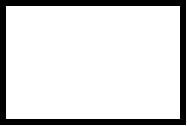 Объектінің орналасқан жері

(облыс, қала, аудан, елді мекен)

Местонахождение объекта (область, город, район,

населенный пункт)Объектінің орналасқан жері

(облыс, қала, аудан, елді мекен)

Местонахождение объекта (область, город, район,

населенный пункт)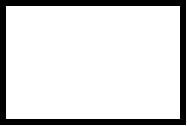 1.1 «Объектілер түрінің анықтамалығына»

сәйкес объект түрінің коды

(статистика органының қызметкері толтырады)

Код вида объекта согласно «Справочнику видов объектов»

(заполняется работником органа статистики)1.1 «Объектілер түрінің анықтамалығына»

сәйкес объект түрінің коды

(статистика органының қызметкері толтырады)

Код вида объекта согласно «Справочнику видов объектов»

(заполняется работником органа статистики)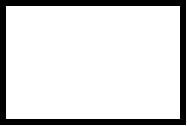 1.2 Әкімшілік-аумақтық объектілер жіктеуіші сәйкес

объектінің орналасқан жерінің коды (статистика

органының қызметкері толтырады)

Код местонахождения объекта согласно Классификатору

административно-территориальных объектов (заполняется

работником органа статистики)1.2 Әкімшілік-аумақтық объектілер жіктеуіші сәйкес

объектінің орналасқан жерінің коды (статистика

органының қызметкері толтырады)

Код местонахождения объекта согласно Классификатору

административно-территориальных объектов (заполняется

работником органа статистики)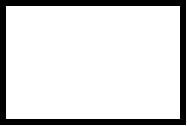 1.3 Экономикалық қызмет түрлерінің жалпы

сыныптаушы бойынша объектінің қызмет түрінің коды

(статистика органының қызметкері толтырады)

Код вида деятельности объекта согласно Общему

классификатору видов экономической деятельности

(заполняется работником органа статистики)1.3 Экономикалық қызмет түрлерінің жалпы

сыныптаушы бойынша объектінің қызмет түрінің коды

(статистика органының қызметкері толтырады)

Код вида деятельности объекта согласно Общему

классификатору видов экономической деятельности

(заполняется работником органа статистики)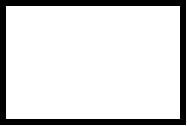 1.4 Объектілер саны

Количество объектов1.4 Объектілер саны

Количество объектов1.4 Объектілер саны

Количество объектов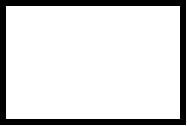 2. Құрылыстың басым сипатын

көрсетіңіз

Укажите преобладающий характер        

строительства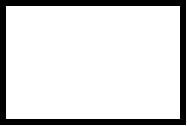 4. Жаңа тұрғын немесе тұрғын емес

ғимараттарды, жаңа тұрғын

ғимараттағы жапсарлас-кіріктірме

үй-жайларды немесе қолданыстағы

ғимаратқа жапсарлас (қондыра)

салынған үйжай пайдалануға

берілген жағдайда мыналарды

көрсетіңіз:

При вводе в эксплуатацию нового жилого

или нежилого здания,

встроено-пристроенного помещения в

новом жилом здании или пристройки

(надстройки) к существующему зданию

укажите:

4.1 Жалпы құрылыс көлемі, текше

метр

Общий строительный объем,

куб. метров                  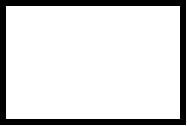 4. Жаңа тұрғын немесе тұрғын емес

ғимараттарды, жаңа тұрғын

ғимараттағы жапсарлас-кіріктірме

үй-жайларды немесе қолданыстағы

ғимаратқа жапсарлас (қондыра)

салынған үйжай пайдалануға

берілген жағдайда мыналарды

көрсетіңіз:

При вводе в эксплуатацию нового жилого

или нежилого здания,

встроено-пристроенного помещения в

новом жилом здании или пристройки

(надстройки) к существующему зданию

укажите:

4.1 Жалпы құрылыс көлемі, текше

метр

Общий строительный объем,

куб. метров                  4. Жаңа тұрғын немесе тұрғын емес

ғимараттарды, жаңа тұрғын

ғимараттағы жапсарлас-кіріктірме

үй-жайларды немесе қолданыстағы

ғимаратқа жапсарлас (қондыра)

салынған үйжай пайдалануға

берілген жағдайда мыналарды

көрсетіңіз:

При вводе в эксплуатацию нового жилого

или нежилого здания,

встроено-пристроенного помещения в

новом жилом здании или пристройки

(надстройки) к существующему зданию

укажите:

4.1 Жалпы құрылыс көлемі, текше

метр

Общий строительный объем,

куб. метров                  2.1 Жаңа құрылыс

Новое строительство                  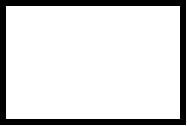 4. Жаңа тұрғын немесе тұрғын емес

ғимараттарды, жаңа тұрғын

ғимараттағы жапсарлас-кіріктірме

үй-жайларды немесе қолданыстағы

ғимаратқа жапсарлас (қондыра)

салынған үйжай пайдалануға

берілген жағдайда мыналарды

көрсетіңіз:

При вводе в эксплуатацию нового жилого

или нежилого здания,

встроено-пристроенного помещения в

новом жилом здании или пристройки

(надстройки) к существующему зданию

укажите:

4.1 Жалпы құрылыс көлемі, текше

метр

Общий строительный объем,

куб. метров                  4. Жаңа тұрғын немесе тұрғын емес

ғимараттарды, жаңа тұрғын

ғимараттағы жапсарлас-кіріктірме

үй-жайларды немесе қолданыстағы

ғимаратқа жапсарлас (қондыра)

салынған үйжай пайдалануға

берілген жағдайда мыналарды

көрсетіңіз:

При вводе в эксплуатацию нового жилого

или нежилого здания,

встроено-пристроенного помещения в

новом жилом здании или пристройки

(надстройки) к существующему зданию

укажите:

4.1 Жалпы құрылыс көлемі, текше

метр

Общий строительный объем,

куб. метров                  4. Жаңа тұрғын немесе тұрғын емес

ғимараттарды, жаңа тұрғын

ғимараттағы жапсарлас-кіріктірме

үй-жайларды немесе қолданыстағы

ғимаратқа жапсарлас (қондыра)

салынған үйжай пайдалануға

берілген жағдайда мыналарды

көрсетіңіз:

При вводе в эксплуатацию нового жилого

или нежилого здания,

встроено-пристроенного помещения в

новом жилом здании или пристройки

(надстройки) к существующему зданию

укажите:

4.1 Жалпы құрылыс көлемі, текше

метр

Общий строительный объем,

куб. метров                  2.2 Қайта жаңғырту

Реконструкция                        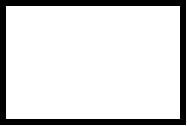 4. Жаңа тұрғын немесе тұрғын емес

ғимараттарды, жаңа тұрғын

ғимараттағы жапсарлас-кіріктірме

үй-жайларды немесе қолданыстағы

ғимаратқа жапсарлас (қондыра)

салынған үйжай пайдалануға

берілген жағдайда мыналарды

көрсетіңіз:

При вводе в эксплуатацию нового жилого

или нежилого здания,

встроено-пристроенного помещения в

новом жилом здании или пристройки

(надстройки) к существующему зданию

укажите:

4.1 Жалпы құрылыс көлемі, текше

метр

Общий строительный объем,

куб. метров                  4. Жаңа тұрғын немесе тұрғын емес

ғимараттарды, жаңа тұрғын

ғимараттағы жапсарлас-кіріктірме

үй-жайларды немесе қолданыстағы

ғимаратқа жапсарлас (қондыра)

салынған үйжай пайдалануға

берілген жағдайда мыналарды

көрсетіңіз:

При вводе в эксплуатацию нового жилого

или нежилого здания,

встроено-пристроенного помещения в

новом жилом здании или пристройки

(надстройки) к существующему зданию

укажите:

4.1 Жалпы құрылыс көлемі, текше

метр

Общий строительный объем,

куб. метров                  4. Жаңа тұрғын немесе тұрғын емес

ғимараттарды, жаңа тұрғын

ғимараттағы жапсарлас-кіріктірме

үй-жайларды немесе қолданыстағы

ғимаратқа жапсарлас (қондыра)

салынған үйжай пайдалануға

берілген жағдайда мыналарды

көрсетіңіз:

При вводе в эксплуатацию нового жилого

или нежилого здания,

встроено-пристроенного помещения в

новом жилом здании или пристройки

(надстройки) к существующему зданию

укажите:

4.1 Жалпы құрылыс көлемі, текше

метр

Общий строительный объем,

куб. метров                  2.3 Ұлғайту

Расширение                           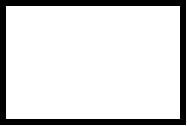 2.4 Техникалық қайта жарақтандыру

Техническое перевооружение           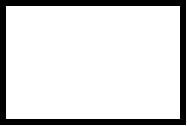 4. Жаңа тұрғын немесе тұрғын емес

ғимараттарды, жаңа тұрғын

ғимараттағы жапсарлас-кіріктірме

үй-жайларды немесе қолданыстағы

ғимаратқа жапсарлас (қондыра)

салынған үйжай пайдалануға

берілген жағдайда мыналарды

көрсетіңіз:

При вводе в эксплуатацию нового жилого

или нежилого здания,

встроено-пристроенного помещения в

новом жилом здании или пристройки

(надстройки) к существующему зданию

укажите:

4.1 Жалпы құрылыс көлемі, текше

метр

Общий строительный объем,

куб. метров                  4. Жаңа тұрғын немесе тұрғын емес

ғимараттарды, жаңа тұрғын

ғимараттағы жапсарлас-кіріктірме

үй-жайларды немесе қолданыстағы

ғимаратқа жапсарлас (қондыра)

салынған үйжай пайдалануға

берілген жағдайда мыналарды

көрсетіңіз:

При вводе в эксплуатацию нового жилого

или нежилого здания,

встроено-пристроенного помещения в

новом жилом здании или пристройки

(надстройки) к существующему зданию

укажите:

4.1 Жалпы құрылыс көлемі, текше

метр

Общий строительный объем,

куб. метров                  4. Жаңа тұрғын немесе тұрғын емес

ғимараттарды, жаңа тұрғын

ғимараттағы жапсарлас-кіріктірме

үй-жайларды немесе қолданыстағы

ғимаратқа жапсарлас (қондыра)

салынған үйжай пайдалануға

берілген жағдайда мыналарды

көрсетіңіз:

При вводе в эксплуатацию нового жилого

или нежилого здания,

встроено-пристроенного помещения в

новом жилом здании или пристройки

(надстройки) к существующему зданию

укажите:

4.1 Жалпы құрылыс көлемі, текше

метр

Общий строительный объем,

куб. метров                  3. Жаңа ғимараттар санын көрсетіңіз,

бірлік

Укажите количество новых зданий,

единиц                           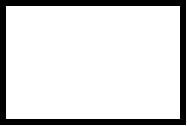 4.2 Ғимараттың жалпы алаңы, шаршы

метр

Общая площадь здания,

кв. метров                  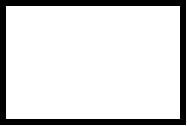 4.2 Ғимараттың жалпы алаңы, шаршы

метр

Общая площадь здания,

кв. метров                  4.2 Ғимараттың жалпы алаңы, шаршы

метр

Общая площадь здания,

кв. метров                  5. Өзге де тұрғын ғимараттар пайдалануға берілген жағдайда тұрғын және

қосалқы үй-жайлардың жалпы алаңын көрсетіңіз, шаршы метр

При вводе в эксплуатацию прочего жилого здания укажите общую площадь жилых и

подсобных помещений, кв. метров                                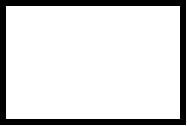 5. Өзге де тұрғын ғимараттар пайдалануға берілген жағдайда тұрғын және

қосалқы үй-жайлардың жалпы алаңын көрсетіңіз, шаршы метр

При вводе в эксплуатацию прочего жилого здания укажите общую площадь жилых и

подсобных помещений, кв. метров                                5. Өзге де тұрғын ғимараттар пайдалануға берілген жағдайда тұрғын және

қосалқы үй-жайлардың жалпы алаңын көрсетіңіз, шаршы метр

При вводе в эксплуатацию прочего жилого здания укажите общую площадь жилых и

подсобных помещений, кв. метров                                5. Өзге де тұрғын ғимараттар пайдалануға берілген жағдайда тұрғын және

қосалқы үй-жайлардың жалпы алаңын көрсетіңіз, шаршы метр

При вводе в эксплуатацию прочего жилого здания укажите общую площадь жилых и

подсобных помещений, кв. метров                                6. Тұрғын үй немесе жатақхана пайдалануға берілген жағдайда, үйдің

қабаттылығын көрсетіңіз

При вводе в эксплуатацию жилого дома или общежития укажите этажность здания    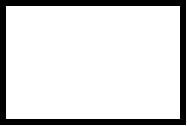 6. Тұрғын үй немесе жатақхана пайдалануға берілген жағдайда, үйдің

қабаттылығын көрсетіңіз

При вводе в эксплуатацию жилого дома или общежития укажите этажность здания    6. Тұрғын үй немесе жатақхана пайдалануға берілген жағдайда, үйдің

қабаттылығын көрсетіңіз

При вводе в эксплуатацию жилого дома или общежития укажите этажность здания    6.1 1 қабатты

1-этажное            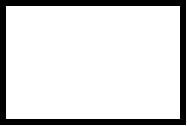 6.4 4 қабатты

4-этажное            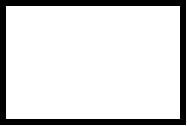 6.7 20 қабатты және

одан да биік

20-этажное и выше       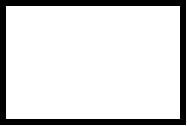 6.2 2 қабатты

2-этажное            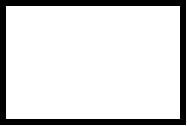 6.5 5-9 қабатты

5-9-этажное          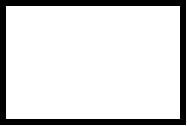 6.7 20 қабатты және

одан да биік

20-этажное и выше       6.3 3 қабатты

3-этажное            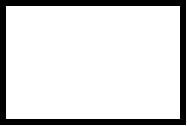 6.6  10-19 қабатты

10-19-этажное        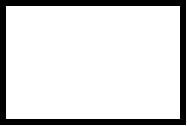 7. Тұрғын үй немесе жатақхана пайдалануға берілген жағдайда, көркейтілу

дәрежесін көрсетіңіз

При вводе в эксплуатацию жилого дома или общежития укажите степень благоустройства 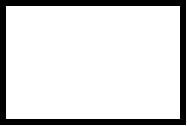 7. Тұрғын үй немесе жатақхана пайдалануға берілген жағдайда, көркейтілу

дәрежесін көрсетіңіз

При вводе в эксплуатацию жилого дома или общежития укажите степень благоустройства 7. Тұрғын үй немесе жатақхана пайдалануға берілген жағдайда, көркейтілу

дәрежесін көрсетіңіз

При вводе в эксплуатацию жилого дома или общежития укажите степень благоустройства 7.1 сумен жабдықтау

водоснабжение       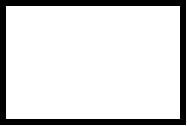 7.4 жылыту

отопление              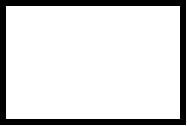 7.8 желелі газ (табиғи)

газ сетевой (природный)   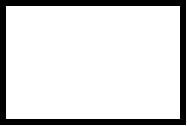 7.2 кәріз

канализация         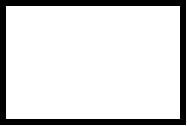 7.5 орталықтан ыстық

сумен жабдықтау

центральное горячее

водоснабжение          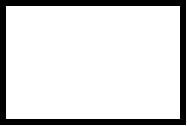 7.9 сұйытылған газ

(баллондағы)

газ сжиженный

(в баллонах)              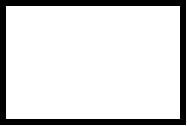 7.3 орталықтан жылыту

центральное отопление 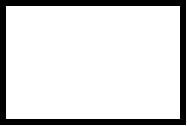 7.6 жеке су жылыт-

қыштардан ыстық сумен

жабдықтау

горячее водоснабжение от

индивидуальных

водонагревателей       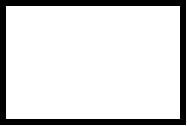 7. 10 электр плитасы

(еденге қоятын) 

электроплита (напольная)  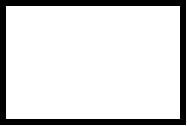 7.7 тұрақты ванна немесе

сусебізгі

стационарная ванна или душ 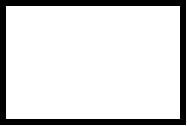 8. Тұрғын үй немесе жатақхана пайдалануға берілген жағдайда, үй қабырғаларың

басым материалдарын көрсетіңіз

При вводе в эксплуатацию жилого дома или общежития укажите преобладающий материал стен

здания    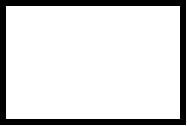 8. Тұрғын үй немесе жатақхана пайдалануға берілген жағдайда, үй қабырғаларың

басым материалдарын көрсетіңіз

При вводе в эксплуатацию жилого дома или общежития укажите преобладающий материал стен

здания    8. Тұрғын үй немесе жатақхана пайдалануға берілген жағдайда, үй қабырғаларың

басым материалдарын көрсетіңіз

При вводе в эксплуатацию жилого дома или общежития укажите преобладающий материал стен

здания    8.1 кірпіш және тас

кирпич, камень           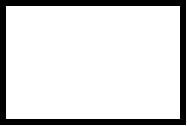 8.4 көлем блокты

объемно-блочный          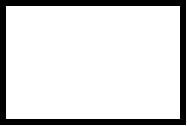 8.7 монолитті бетон

(темір бетон)монолитный бетон

(железобетон)       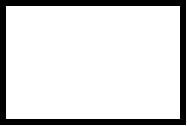 8.2 ірі панелді

крупнопанельный          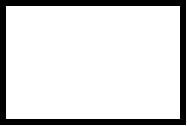 8.5 ірі блокты

крупноблочный            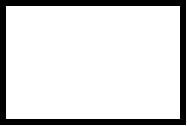 8.8 қуысты бетон

ячеистый бетон      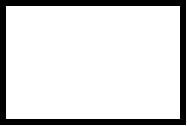 8.3 каркасты-панелді

каркасно-панельный       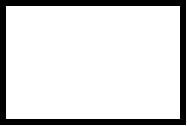 8.6 ағаш, шпалдар

дерево, шпалы            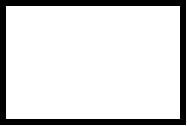 8.9 басқа да қабырға

материалдары

другие стеновые

материалы           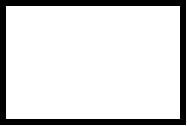 11. Объект құрылысының нақты құнын көрсетіңіз, мың теңгемен

Укажите фактическую стоимость строительства объекта, в тысячах тенге  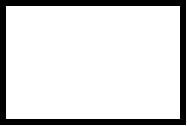 11.1 Одан жабдықтардың құны

Из нее стоимость оборудования                                         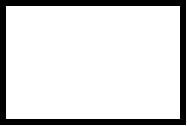 

Мемлекеттік

статистика органдары

құпиялылығына кепілдік береді

Конфиденциальность гарантируется

органами государственной

статистики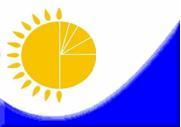 

Мемлекеттік

статистика органдары

құпиялылығына кепілдік береді

Конфиденциальность гарантируется

органами государственной

статистикиҚазақстан Республикасы Статистика агенттігі

төрағасы міндетін атқарушының

2010 жылғы 24 тамыздағы № 230 бұйрығына

17-қосымшаҚазақстан Республикасы Статистика агенттігі

төрағасы міндетін атқарушының

2010 жылғы 24 тамыздағы № 230 бұйрығына

17-қосымшаҚазақстан Республикасы Статистика агенттігі

төрағасы міндетін атқарушының

2010 жылғы 24 тамыздағы № 230 бұйрығына

17-қосымшаЖалпымемлекеттік статистикалық

байқаудың статистикалық нысаны

Статистическая форма

общегосударственного

статистического наблюденияЖалпымемлекеттік статистикалық

байқаудың статистикалық нысаны

Статистическая форма

общегосударственного

статистического наблюденияПриложение 17 к приказу

исполняющего обязанности

председателя Агентства

Республики Казахстан по статистике

от 24 августа 2010 года № 230Приложение 17 к приказу

исполняющего обязанности

председателя Агентства

Республики Казахстан по статистике

от 24 августа 2010 года № 230Приложение 17 к приказу

исполняющего обязанности

председателя Агентства

Республики Казахстан по статистике

от 24 августа 2010 года № 230Аумақтық органға тапсырылады

Представляется территориальному органуСтатистикалық нысанды www.stat.gov.kz сайтынан алуға болады

Статистическую форму можно получить на сайте www.stat.gov.kzМемлекеттік статистиканың тиісті органдарына алғашқы статистикалық

деректерді, уақтылы тапсырмау, дәйекті емес деректерді беру әкімшілік

құқық бұзушылық болып табылады және Қазақстан Республикасының қолданыстағы

заңнамасына сәйкес жауапкершілікке әкеп соғады.

Несвоевременное представление, предоставление недостоверных первичных статистических

данных в соответствующие органы государственной статистики являются административными

правонарушениями и влекут за собой ответственность в соответствии с действующим

законодательством Республики Казахстан.Аумақтық органға тапсырылады

Представляется территориальному органуСтатистикалық нысанды www.stat.gov.kz сайтынан алуға болады

Статистическую форму можно получить на сайте www.stat.gov.kzМемлекеттік статистиканың тиісті органдарына алғашқы статистикалық

деректерді, уақтылы тапсырмау, дәйекті емес деректерді беру әкімшілік

құқық бұзушылық болып табылады және Қазақстан Республикасының қолданыстағы

заңнамасына сәйкес жауапкершілікке әкеп соғады.

Несвоевременное представление, предоставление недостоверных первичных статистических

данных в соответствующие органы государственной статистики являются административными

правонарушениями и влекут за собой ответственность в соответствии с действующим

законодательством Республики Казахстан.Аумақтық органға тапсырылады

Представляется территориальному органуСтатистикалық нысанды www.stat.gov.kz сайтынан алуға болады

Статистическую форму можно получить на сайте www.stat.gov.kzМемлекеттік статистиканың тиісті органдарына алғашқы статистикалық

деректерді, уақтылы тапсырмау, дәйекті емес деректерді беру әкімшілік

құқық бұзушылық болып табылады және Қазақстан Республикасының қолданыстағы

заңнамасына сәйкес жауапкершілікке әкеп соғады.

Несвоевременное представление, предоставление недостоверных первичных статистических

данных в соответствующие органы государственной статистики являются административными

правонарушениями и влекут за собой ответственность в соответствии с действующим

законодательством Республики Казахстан.Аумақтық органға тапсырылады

Представляется территориальному органуСтатистикалық нысанды www.stat.gov.kz сайтынан алуға болады

Статистическую форму можно получить на сайте www.stat.gov.kzМемлекеттік статистиканың тиісті органдарына алғашқы статистикалық

деректерді, уақтылы тапсырмау, дәйекті емес деректерді беру әкімшілік

құқық бұзушылық болып табылады және Қазақстан Республикасының қолданыстағы

заңнамасына сәйкес жауапкершілікке әкеп соғады.

Несвоевременное представление, предоставление недостоверных первичных статистических

данных в соответствующие органы государственной статистики являются административными

правонарушениями и влекут за собой ответственность в соответствии с действующим

законодательством Республики Казахстан.Аумақтық органға тапсырылады

Представляется территориальному органуСтатистикалық нысанды www.stat.gov.kz сайтынан алуға болады

Статистическую форму можно получить на сайте www.stat.gov.kzМемлекеттік статистиканың тиісті органдарына алғашқы статистикалық

деректерді, уақтылы тапсырмау, дәйекті емес деректерді беру әкімшілік

құқық бұзушылық болып табылады және Қазақстан Республикасының қолданыстағы

заңнамасына сәйкес жауапкершілікке әкеп соғады.

Несвоевременное представление, предоставление недостоверных первичных статистических

данных в соответствующие органы государственной статистики являются административными

правонарушениями и влекут за собой ответственность в соответствии с действующим

законодательством Республики Казахстан.Статистикалық нысан коды 0401101

Код статистической

формы 04011011-ЖТҚ

1-ИЖСАйлық

МесячнаяЕсепті кезең

Отчетный периодЕсепті кезең

Отчетный периодай

месяцСәулет, қала құрылысы және құрылыс істері жөніндегі жергілікті атқарушы

органдар (облыстық, аудандық және қалалық әкімшіліктер), сонымен қатар

пайдалануға берілген объектілері бойынша фермерлік (шаруа) қожалықтары,

жеке тұлғалар тапсырады.

Представляют местные исполнительные органы (областные, районные и городские

администрации) по делам архитектуры, градостроительства и строительства, а также

фермерские (крестьянские) хозяйства, физические лица по вводимым в эксплуатацию

объектам. Тапсыру мерзімі - есепті айдан кейнгі 2 күннен кешіктермей

Срок представления - не позднее 2-го числа после отчетного месяцаСәулет, қала құрылысы және құрылыс істері жөніндегі жергілікті атқарушы

органдар (облыстық, аудандық және қалалық әкімшіліктер), сонымен қатар

пайдалануға берілген объектілері бойынша фермерлік (шаруа) қожалықтары,

жеке тұлғалар тапсырады.

Представляют местные исполнительные органы (областные, районные и городские

администрации) по делам архитектуры, градостроительства и строительства, а также

фермерские (крестьянские) хозяйства, физические лица по вводимым в эксплуатацию

объектам. Тапсыру мерзімі - есепті айдан кейнгі 2 күннен кешіктермей

Срок представления - не позднее 2-го числа после отчетного месяцаСәулет, қала құрылысы және құрылыс істері жөніндегі жергілікті атқарушы

органдар (облыстық, аудандық және қалалық әкімшіліктер), сонымен қатар

пайдалануға берілген объектілері бойынша фермерлік (шаруа) қожалықтары,

жеке тұлғалар тапсырады.

Представляют местные исполнительные органы (областные, районные и городские

администрации) по делам архитектуры, градостроительства и строительства, а также

фермерские (крестьянские) хозяйства, физические лица по вводимым в эксплуатацию

объектам. Тапсыру мерзімі - есепті айдан кейнгі 2 күннен кешіктермей

Срок представления - не позднее 2-го числа после отчетного месяцаСәулет, қала құрылысы және құрылыс істері жөніндегі жергілікті атқарушы

органдар (облыстық, аудандық және қалалық әкімшіліктер), сонымен қатар

пайдалануға берілген объектілері бойынша фермерлік (шаруа) қожалықтары,

жеке тұлғалар тапсырады.

Представляют местные исполнительные органы (областные, районные и городские

администрации) по делам архитектуры, градостроительства и строительства, а также

фермерские (крестьянские) хозяйства, физические лица по вводимым в эксплуатацию

объектам. Тапсыру мерзімі - есепті айдан кейнгі 2 күннен кешіктермей

Срок представления - не позднее 2-го числа после отчетного месяцаСәулет, қала құрылысы және құрылыс істері жөніндегі жергілікті атқарушы

органдар (облыстық, аудандық және қалалық әкімшіліктер), сонымен қатар

пайдалануға берілген объектілері бойынша фермерлік (шаруа) қожалықтары,

жеке тұлғалар тапсырады.

Представляют местные исполнительные органы (областные, районные и городские

администрации) по делам архитектуры, градостроительства и строительства, а также

фермерские (крестьянские) хозяйства, физические лица по вводимым в эксплуатацию

объектам. Тапсыру мерзімі - есепті айдан кейнгі 2 күннен кешіктермей

Срок представления - не позднее 2-го числа после отчетного месяцаКҰЖЖ коды

Код ОКПОСТН коды

РНН

 БСН коды

код БИНЖСН коды

код ИИН1. Пайдалануға берілген объекті туралы жалпы мәліметтерді көрсетіңіз

Укажите общие сведения о введенном в эксплуатацию объекте1. Пайдалануға берілген объекті туралы жалпы мәліметтерді көрсетіңіз

Укажите общие сведения о введенном в эксплуатацию объекте1. Пайдалануға берілген объекті туралы жалпы мәліметтерді көрсетіңіз

Укажите общие сведения о введенном в эксплуатацию объектеОбъектінің атауы

Наименование объекта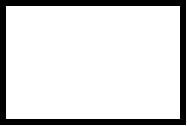 Объектінің орналасқан жері

(облыс, қала, аудан, елді мекен)

Местонахождение объекта

(область, город, район, населенный пункт)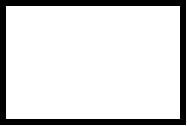 1.1 «Объектілер түрінің анықтамалығына» сәйкес

объект түрінің коды

(статистика органының қызметкері толтырады)

Код вида объекта согласно «Справочнику видов объектов»

(заполняется работником органа статистики)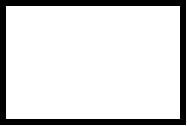 1.2 Әкімшілік-аумақтық объектілер жіктеуіші сәйкес

объектінің орналасқан жерінің коды (статистика

органының қызметкері толтырады)

Код местонахождения объекта согласно Классификатору

административно-территориальных объектов (заполняется

работником органа статистики)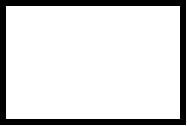 1.3 Экономикалық қызмет түрлерінің жалпы сыныптаушы

бойынша объектінің қызмет түрінің коды (статистика

органының қызметкері толтырады)

Код вида деятельности объекта согласно Общему

классификатору видов экономической деятельности

(заполняется работником органа статистики)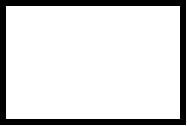 1.4 Объектілер саны

Количество объектов1.4 Объектілер саны

Количество объектов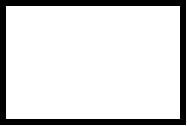 2. Жаңа ғимараттар санын көрсетіңіз

Укажите количество новых зданий  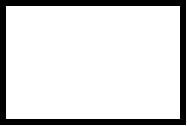 4. Жаңа үй пайдалануға берілген

жағдайда пәтерлер туралы деректерді

көрсетіңіз

При вводе в эксплуатацию жилого дома

укажите данные о квартирах:3. Жаңа тұрғын немесе тұрғын емес

ғимараттарды жаңа тұрғын

ғимараттағы жапсарлас-кіріктірме

жайларды немесе қолданыстағы

ғимаратқа жапсарлас (қондыра)

салынған үйжай пайдалануға берілген

жағдайда мыналарды көрсетіңіз:

При вводе в эксплуатацию нового жилого

или нежилого здания,

встроено-пристроенного помещения в

новом жилом здании или пристройки

(надстройки) к существующему зданию

укажите:

3.1 Жалпы құрылыс көлемі, текше

метр

Общий строительный объем, куб. метров

                                

3.2 Ғимараттың жалпы алаңы,

шаршы метр

Общая площадь здания, кв. метров 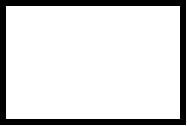 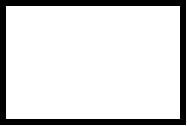 4. Жаңа үй пайдалануға берілген

жағдайда пәтерлер туралы деректерді

көрсетіңіз

При вводе в эксплуатацию жилого дома

укажите данные о квартирах:3. Жаңа тұрғын немесе тұрғын емес

ғимараттарды жаңа тұрғын

ғимараттағы жапсарлас-кіріктірме

жайларды немесе қолданыстағы

ғимаратқа жапсарлас (қондыра)

салынған үйжай пайдалануға берілген

жағдайда мыналарды көрсетіңіз:

При вводе в эксплуатацию нового жилого

или нежилого здания,

встроено-пристроенного помещения в

новом жилом здании или пристройки

(надстройки) к существующему зданию

укажите:

3.1 Жалпы құрылыс көлемі, текше

метр

Общий строительный объем, куб. метров

                                

3.2 Ғимараттың жалпы алаңы,

шаршы метр

Общая площадь здания, кв. метров 4.1 Пәтерлер саны, бірлік

Количество квартир, единиц     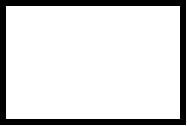 3. Жаңа тұрғын немесе тұрғын емес

ғимараттарды жаңа тұрғын

ғимараттағы жапсарлас-кіріктірме

жайларды немесе қолданыстағы

ғимаратқа жапсарлас (қондыра)

салынған үйжай пайдалануға берілген

жағдайда мыналарды көрсетіңіз:

При вводе в эксплуатацию нового жилого

или нежилого здания,

встроено-пристроенного помещения в

новом жилом здании или пристройки

(надстройки) к существующему зданию

укажите:

3.1 Жалпы құрылыс көлемі, текше

метр

Общий строительный объем, куб. метров

                                

3.2 Ғимараттың жалпы алаңы,

шаршы метр

Общая площадь здания, кв. метров 4.2 Пәтерлердің жалпы алаңы, шаршы

метр

Общая площадь квартир, кв. метров 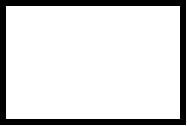 3. Жаңа тұрғын немесе тұрғын емес

ғимараттарды жаңа тұрғын

ғимараттағы жапсарлас-кіріктірме

жайларды немесе қолданыстағы

ғимаратқа жапсарлас (қондыра)

салынған үйжай пайдалануға берілген

жағдайда мыналарды көрсетіңіз:

При вводе в эксплуатацию нового жилого

или нежилого здания,

встроено-пристроенного помещения в

новом жилом здании или пристройки

(надстройки) к существующему зданию

укажите:

3.1 Жалпы құрылыс көлемі, текше

метр

Общий строительный объем, куб. метров

                                

3.2 Ғимараттың жалпы алаңы,

шаршы метр

Общая площадь здания, кв. метров 5. Құрылыстың басым сипатын

көрсетіңіз

Укажите преобладающий характер

строительства                       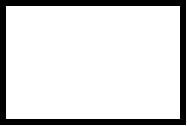 3. Жаңа тұрғын немесе тұрғын емес

ғимараттарды жаңа тұрғын

ғимараттағы жапсарлас-кіріктірме

жайларды немесе қолданыстағы

ғимаратқа жапсарлас (қондыра)

салынған үйжай пайдалануға берілген

жағдайда мыналарды көрсетіңіз:

При вводе в эксплуатацию нового жилого

или нежилого здания,

встроено-пристроенного помещения в

новом жилом здании или пристройки

(надстройки) к существующему зданию

укажите:

3.1 Жалпы құрылыс көлемі, текше

метр

Общий строительный объем, куб. метров

                                

3.2 Ғимараттың жалпы алаңы,

шаршы метр

Общая площадь здания, кв. метров 5.1 Жаңа құрылыс

Новое строительство                 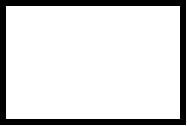 5.2 Қайта құралымдау

Реконструкция                       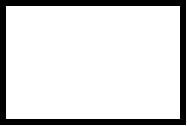 5.3 Ұлғайтау

Расширение                          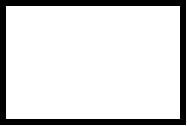 5.4 Техникамен қайта жарақтандыру

Техническое перевооружение          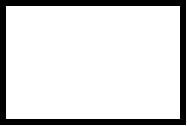 6. Өзге де тұрғын ғимараттар

пайдалануға берілген жағдайда

көрсетіңіз:

При вводе в эксплуатацию прочего жилого

здания укажите:5.1 Жаңа құрылыс

Новое строительство                 5.2 Қайта құралымдау

Реконструкция                       5.3 Ұлғайтау

Расширение                          5.4 Техникамен қайта жарақтандыру

Техническое перевооружение          Тұрғын және қосалқы үй-жайлардың

жалпы алаңы, шаршы метр

Общая площадь жилых и подсобных

помещений, кв. метров            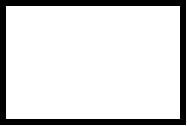 7. Өзге де тұрғын ғимараттарды, тұрғын емес ғимараттарды, тұрғын емес

мақсаттағы жапсарлас-кіріктірме үй-жайларды немесе имараттарды пайдалануға

беру кезінде, «Объектілер түрінің анықтамалығына» сәйкес өлшем бірліктерде

объектінің қуатын көрсетіңіз

При вводе в эксплуатацию прочего жилого здания, нежилого здания,

встроенно-пристроенного помещения  или сооружения укажите мощность объекта в

единицах измерения согласно «Справочнику видов объектов»              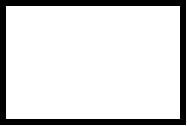 8. Объект құрылысының нақты құнын көрсетіңіз, мың теңгемен

Укажите фактическую стоимость строительства объекта, в тысячах  тенге  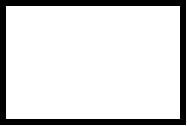 8.1 Одан жабдықтардың құны

Из нее стоимость оборудования                                          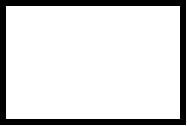 

Мемлекеттік

статистика органдары

құпиялылығына кепілдік береді

Конфиденциальность гарантируется

органами государственной

статистики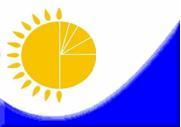 

Мемлекеттік

статистика органдары

құпиялылығына кепілдік береді

Конфиденциальность гарантируется

органами государственной

статистикиҚазақстан Республикасы Статистика агенттігі

төрағасы міндетін атқарушының

2010 жылғы 24 тамыздағы № 230 бұйрығына

19-қосымшаҚазақстан Республикасы Статистика агенттігі

төрағасы міндетін атқарушының

2010 жылғы 24 тамыздағы № 230 бұйрығына

19-қосымшаҚазақстан Республикасы Статистика агенттігі

төрағасы міндетін атқарушының

2010 жылғы 24 тамыздағы № 230 бұйрығына

19-қосымшаҚазақстан Республикасы Статистика агенттігі

төрағасы міндетін атқарушының

2010 жылғы 24 тамыздағы № 230 бұйрығына

19-қосымшаЖалпымемлекеттік статистикалық

байқаудың статистикалық нысаны

Статистическая форма

общегосударственного

статистического наблюденияЖалпымемлекеттік статистикалық

байқаудың статистикалық нысаны

Статистическая форма

общегосударственного

статистического наблюденияПриложение 19 к приказу исполняющего обязанности

председателя Агентства

Республики Казахстан по статистике

от 24 августа 2010 года № 230Приложение 19 к приказу исполняющего обязанности

председателя Агентства

Республики Казахстан по статистике

от 24 августа 2010 года № 230Приложение 19 к приказу исполняющего обязанности

председателя Агентства

Республики Казахстан по статистике

от 24 августа 2010 года № 230Приложение 19 к приказу исполняющего обязанности

председателя Агентства

Республики Казахстан по статистике

от 24 августа 2010 года № 230Аумақтық органға тапсырылады

Представляется территориальному органуСтатистикалық нысанды www.stat.gov.kz сайтынан алуға болады

Статистическую форму можно получить на сайте www.stat.gov.kzМемлекеттік статистиканың тиісті органдарына алғашқы статистикалық

деректерді уақтылы тапсырмау, дәйекті емес деректерді беру әкімшілік құқық

бұзушылық болып табылады және ҚР қолданыстағы заңнамасына сәйкес

жауапкершілікке әкеп соғады.

Несвоевременное представление, предоставление недостоверных первичных

статистических данных в соответствующие органы государственной статистики являются

административными правонарушениями и влекут за собой ответственность в соответствии

с действующим законодательством Республики Казахстан.Аумақтық органға тапсырылады

Представляется территориальному органуСтатистикалық нысанды www.stat.gov.kz сайтынан алуға болады

Статистическую форму можно получить на сайте www.stat.gov.kzМемлекеттік статистиканың тиісті органдарына алғашқы статистикалық

деректерді уақтылы тапсырмау, дәйекті емес деректерді беру әкімшілік құқық

бұзушылық болып табылады және ҚР қолданыстағы заңнамасына сәйкес

жауапкершілікке әкеп соғады.

Несвоевременное представление, предоставление недостоверных первичных

статистических данных в соответствующие органы государственной статистики являются

административными правонарушениями и влекут за собой ответственность в соответствии

с действующим законодательством Республики Казахстан.Аумақтық органға тапсырылады

Представляется территориальному органуСтатистикалық нысанды www.stat.gov.kz сайтынан алуға болады

Статистическую форму можно получить на сайте www.stat.gov.kzМемлекеттік статистиканың тиісті органдарына алғашқы статистикалық

деректерді уақтылы тапсырмау, дәйекті емес деректерді беру әкімшілік құқық

бұзушылық болып табылады және ҚР қолданыстағы заңнамасына сәйкес

жауапкершілікке әкеп соғады.

Несвоевременное представление, предоставление недостоверных первичных

статистических данных в соответствующие органы государственной статистики являются

административными правонарушениями и влекут за собой ответственность в соответствии

с действующим законодательством Республики Казахстан.Аумақтық органға тапсырылады

Представляется территориальному органуСтатистикалық нысанды www.stat.gov.kz сайтынан алуға болады

Статистическую форму можно получить на сайте www.stat.gov.kzМемлекеттік статистиканың тиісті органдарына алғашқы статистикалық

деректерді уақтылы тапсырмау, дәйекті емес деректерді беру әкімшілік құқық

бұзушылық болып табылады және ҚР қолданыстағы заңнамасына сәйкес

жауапкершілікке әкеп соғады.

Несвоевременное представление, предоставление недостоверных первичных

статистических данных в соответствующие органы государственной статистики являются

административными правонарушениями и влекут за собой ответственность в соответствии

с действующим законодательством Республики Казахстан.Аумақтық органға тапсырылады

Представляется территориальному органуСтатистикалық нысанды www.stat.gov.kz сайтынан алуға болады

Статистическую форму можно получить на сайте www.stat.gov.kzМемлекеттік статистиканың тиісті органдарына алғашқы статистикалық

деректерді уақтылы тапсырмау, дәйекті емес деректерді беру әкімшілік құқық

бұзушылық болып табылады және ҚР қолданыстағы заңнамасына сәйкес

жауапкершілікке әкеп соғады.

Несвоевременное представление, предоставление недостоверных первичных

статистических данных в соответствующие органы государственной статистики являются

административными правонарушениями и влекут за собой ответственность в соответствии

с действующим законодательством Республики Казахстан.Аумақтық органға тапсырылады

Представляется территориальному органуСтатистикалық нысанды www.stat.gov.kz сайтынан алуға болады

Статистическую форму можно получить на сайте www.stat.gov.kzМемлекеттік статистиканың тиісті органдарына алғашқы статистикалық

деректерді уақтылы тапсырмау, дәйекті емес деректерді беру әкімшілік құқық

бұзушылық болып табылады және ҚР қолданыстағы заңнамасына сәйкес

жауапкершілікке әкеп соғады.

Несвоевременное представление, предоставление недостоверных первичных

статистических данных в соответствующие органы государственной статистики являются

административными правонарушениями и влекут за собой ответственность в соответствии

с действующим законодательством Республики Казахстан.Статистикалық нысан коды 0462102

Код статистической

формы 0462102F-001Тоқсандық

КвартальнаяЕсепті кезең

Отчетный периодТоқсан

кварталжыл

годҚұрылыс салуға рұқсат беруді жүзеге асыратын уәкілетті мемлекеттік органдар

тапсырады.

Представляют уполномоченные государственные органы, осуществляющие выдачу разрешений

на строительство.Тапсыру мерзімі – есепті кезеңнен кейінгі 10-күннен кешіктірмей.

Срок предоставления - не позднее 10-го числа после отчетного периода.Құрылыс салуға рұқсат беруді жүзеге асыратын уәкілетті мемлекеттік органдар

тапсырады.

Представляют уполномоченные государственные органы, осуществляющие выдачу разрешений

на строительство.Тапсыру мерзімі – есепті кезеңнен кейінгі 10-күннен кешіктірмей.

Срок предоставления - не позднее 10-го числа после отчетного периода.Құрылыс салуға рұқсат беруді жүзеге асыратын уәкілетті мемлекеттік органдар

тапсырады.

Представляют уполномоченные государственные органы, осуществляющие выдачу разрешений

на строительство.Тапсыру мерзімі – есепті кезеңнен кейінгі 10-күннен кешіктірмей.

Срок предоставления - не позднее 10-го числа после отчетного периода.Құрылыс салуға рұқсат беруді жүзеге асыратын уәкілетті мемлекеттік органдар

тапсырады.

Представляют уполномоченные государственные органы, осуществляющие выдачу разрешений

на строительство.Тапсыру мерзімі – есепті кезеңнен кейінгі 10-күннен кешіктірмей.

Срок предоставления - не позднее 10-го числа после отчетного периода.Құрылыс салуға рұқсат беруді жүзеге асыратын уәкілетті мемлекеттік органдар

тапсырады.

Представляют уполномоченные государственные органы, осуществляющие выдачу разрешений

на строительство.Тапсыру мерзімі – есепті кезеңнен кейінгі 10-күннен кешіктірмей.

Срок предоставления - не позднее 10-го числа после отчетного периода.Құрылыс салуға рұқсат беруді жүзеге асыратын уәкілетті мемлекеттік органдар

тапсырады.

Представляют уполномоченные государственные органы, осуществляющие выдачу разрешений

на строительство.Тапсыру мерзімі – есепті кезеңнен кейінгі 10-күннен кешіктірмей.

Срок предоставления - не позднее 10-го числа после отчетного периода.КҰЖЖ коды

Код ОКПОБСН коды

код БИН1. Жалпы мәліметтерді көрсетіңіз

Укажите общие сведения1. Жалпы мәліметтерді көрсетіңіз

Укажите общие сведения1.1 Құрылысшы туралы мәліметтер    

Сведения о застройщике

заңды тұлға                          жеке тұлға      

юридическое лицо                            физическое лицо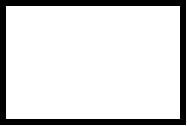 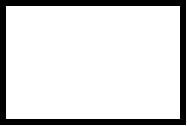 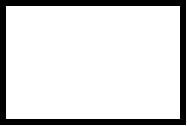 1.2 Құрылысшы кәсіпорынның атауын (заңды тұлға үшін) немесе тегін

(жеке тұлға үшін) көрсетіңіз

Указать наименование предприятия-застройщика    

(для юридического лица)

или фамилию (для физического лица)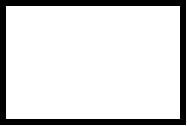 1.2.1 Құрылысшы-кәсіпорынның КҰЖЖ коды

(статистика органының қызметкері толтырады)

Код ОКПО предприятия-застройщика(заполняется работником органа статистики)

1.2.2 Құрылысшы бірнеше рұқсат алған жағдайда объектінің реттік нөмірін

көрсетіңіз

В случае если застройщиком получено несколько разрешений укажите порядковый

номер объекта1.1 Құрылысшы туралы мәліметтер    

Сведения о застройщике

заңды тұлға                          жеке тұлға      

юридическое лицо                            физическое лицо1.2 Құрылысшы кәсіпорынның атауын (заңды тұлға үшін) немесе тегін

(жеке тұлға үшін) көрсетіңіз

Указать наименование предприятия-застройщика    

(для юридического лица)

или фамилию (для физического лица)1.2.1 Құрылысшы-кәсіпорынның КҰЖЖ коды

(статистика органының қызметкері толтырады)

Код ОКПО предприятия-застройщика(заполняется работником органа статистики)

1.2.2 Құрылысшы бірнеше рұқсат алған жағдайда объектінің реттік нөмірін

көрсетіңіз

В случае если застройщиком получено несколько разрешений укажите порядковый

номер объекта1.3 Объектінің атауы

Наименование объекта1.4 Объектінің орналасқан жері

(облыс, қала, аудан, елді мекен)

Местонахождение объекта (область, город, район)1.5 Жергілікті жердің типі         ауыл            қала   

Тип местности                             село                город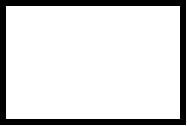 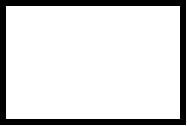 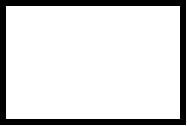 1.5 Жергілікті жердің типі         ауыл            қала   

Тип местности                             село                город1.6 Құрылысқа рұқсат берілген күні, айы, жылы

Дата выдачи разрешения на строительство (число, месяц, год)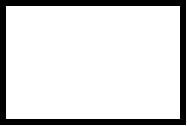 1.7 Құрылыстың басталған күні, айы, жылы

Дата начала строительства (число, месяц, год)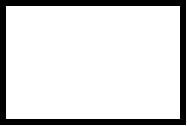 1.8 Жоба бойынша құрылыстың ұзақтығы, айлар

Продолжительность строительства по проекту, месяцев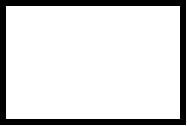 1.9 «Объектілер түрінің анықтамалығына» сәйкес объект

түрінің коды (статистика органының қызметкері толтырады)

Код вида объекта согласно «Справочнику видов объектов»

(заполняется работником органа статистики)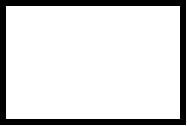 2. Құрылысты қаржыландырудың басым

көзін көрсетіңіз

Укажите преобладающий источник       

финансирования строительства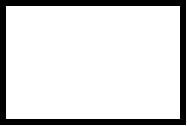 3. Құрылыстың басым сипатын

көрсетіңіз

Укажите преобладающий характер

строительства                       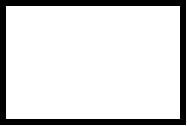 2.1 Республикалық бюджет қаражаты

Средства республиканского бюджета    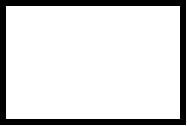 3.1 Жаңа құрылыс

Новое строительство                 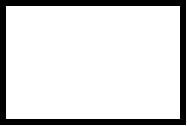 2.2 Жергілікті бюджет қаражаты

Средства местного бюджета            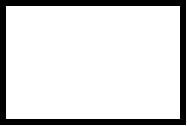 3.2 Қайта жаңғырту

Реконструкция                       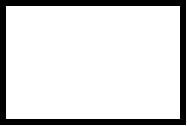 2.3 Меншікті қаражаты

Собственные средства                 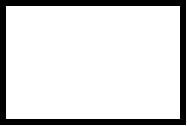 3.3 Ұлғайту

Расширение                          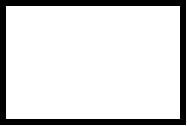 2.4 Қарыз қаражаты

Заемные средства                     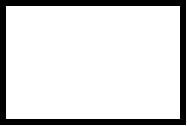 3.4 Техникалық қайта жарақтандыру

Техническое перевооружение          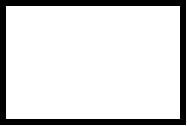 2.4.1 ипотекалық кредит

из них ипотечные кредиты             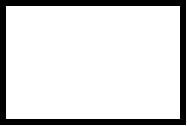 4. Жаңа ғимарат салынып жатқан

жағдайда көрсетіңіз

Укажите, если сооружается новое здание 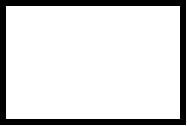 2.5 Шетел инвестициялары

Иностранные инвестиции               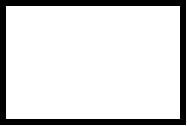 5. Дайын ғимаратқа жапсаржай салынып

жатқан жағдайда көрсетіңіз

Укажите, если сооружается пристройка

к существующему зданию               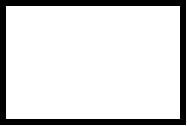 6. Жаңа ғимараттар немесе жапсаржай іске қосылған жағдайда, сонымен бірге

бар ғимаратты қайта жаңғыртудың, ұлғайтудың жалпы алаңын көрсетіңіз, шаршы

метр

При сооружении нового здания или пристройки, а также в случае реконструкции или

расширения уже существующих зданий укажите общую площадь, кв. метров  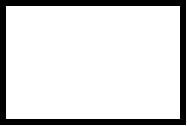 6. Жаңа ғимараттар немесе жапсаржай іске қосылған жағдайда, сонымен бірге

бар ғимаратты қайта жаңғыртудың, ұлғайтудың жалпы алаңын көрсетіңіз, шаршы

метр

При сооружении нового здания или пристройки, а также в случае реконструкции или

расширения уже существующих зданий укажите общую площадь, кв. метров  7. Тұрғын үйлер іске қосылған жағдайда, бар ғимаратты ұлғайту, сонымен бірге

тұрғын емес үйден тұргын үйге қайта жаңғырту жағдайында пәтердің жалпы

алаңын көрсетіңіз, шаршы метр

При сооружении жилого здания, расширении уже существующих зданий, а также в случае

реконструкции из нежилого в жилое укажите общую площадь квартир, кв. метров 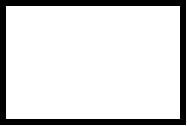 7. Тұрғын үйлер іске қосылған жағдайда, бар ғимаратты ұлғайту, сонымен бірге

тұрғын емес үйден тұргын үйге қайта жаңғырту жағдайында пәтердің жалпы

алаңын көрсетіңіз, шаршы метр

При сооружении жилого здания, расширении уже существующих зданий, а также в случае

реконструкции из нежилого в жилое укажите общую площадь квартир, кв. метров 8. Дайын үйде құрылыс іс-шаралары жүргізілгенде,

бүкіл үйдің түрі қалай өзгеретінін көрсетіңіз:

При строительных мероприятиях на существующем здании    

укажите, как изменяется вид всего здания: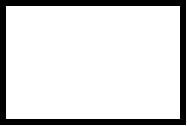 8. Дайын үйде құрылыс іс-шаралары жүргізілгенде,

бүкіл үйдің түрі қалай өзгеретінін көрсетіңіз:

При строительных мероприятиях на существующем здании    

укажите, как изменяется вид всего здания:8.1 тұрғын үйді тұрғын емеске

өзгерту

Из жилого в нежилое               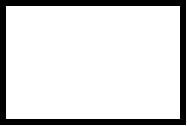 8.3 тұрғын емес үйлердегі

өзгерістер

Изменения в нежилых               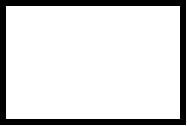 8.2 тұрғын еместі тұрғын үйге

өзгерту

Из нежилого в жилое               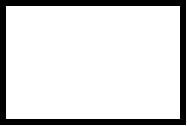 8.4 өзгермейді

Не меняется                       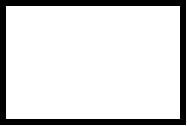 9. Құрылыстың сметалық құнын көрсетіңіз, мың теңгемен

Укажите сметную стоимость строительства, в тысячах тенге              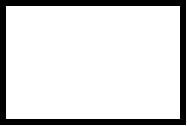 9. Құрылыстың сметалық құнын көрсетіңіз, мың теңгемен

Укажите сметную стоимость строительства, в тысячах тенге              

Мемлекеттік

статистика органдары

құпиялылығына кепілдік береді

Конфиденциальность гарантируется

органами государственной

статистики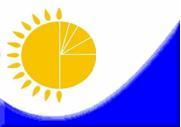 

Мемлекеттік

статистика органдары

құпиялылығына кепілдік береді

Конфиденциальность гарантируется

органами государственной

статистикиҚазақстан Республикасы Статистика агенттігі

төрағасы міндетін атқарушының

2010 жылғы 24 тамыздағы № 230 бұйрығына

21-қосымшаҚазақстан Республикасы Статистика агенттігі

төрағасы міндетін атқарушының

2010 жылғы 24 тамыздағы № 230 бұйрығына

21-қосымшаҚазақстан Республикасы Статистика агенттігі

төрағасы міндетін атқарушының

2010 жылғы 24 тамыздағы № 230 бұйрығына

21-қосымшаЖалпымемлекеттік статистикалық

байқаудың статистикалық нысаны

Статистическая форма

общегосударственного

статистического наблюденияЖалпымемлекеттік статистикалық

байқаудың статистикалық нысаны

Статистическая форма

общегосударственного

статистического наблюденияПриложение 21 к приказу исполняющего обязанности

председателя Агентства

Республики Казахстан по статистике

от 24 августа 2010 года № 230Приложение 21 к приказу исполняющего обязанности

председателя Агентства

Республики Казахстан по статистике

от 24 августа 2010 года № 230Приложение 21 к приказу исполняющего обязанности

председателя Агентства

Республики Казахстан по статистике

от 24 августа 2010 года № 230Аумақтық органға тапсырылады

Представляется территориальному органуСтатистикалық нысанды www.stat.gov.kz сайтынан алуға болады

Статистическую форму можно получить на сайте www.stat.gov.kzМемлекеттік статистиканың тиісті органдарына алғашқы статистикалық

деректерді уақтылы тапсырмау, дәйекті емес деректерді беру әкімшілік

құқық бұзушылық болып табылады және ҚР қолданыстағы заңнамасына сәйкес

жауапкершілікке әкеп соғады.

Несвоевременное представление, предоставление недостоверных первичных

статистических данных в соответствующие органы государственной статистики являются

административными правонарушениями и влекут за собой ответственность в соответствии

с действующим законодательством Республики Казахстан.Аумақтық органға тапсырылады

Представляется территориальному органуСтатистикалық нысанды www.stat.gov.kz сайтынан алуға болады

Статистическую форму можно получить на сайте www.stat.gov.kzМемлекеттік статистиканың тиісті органдарына алғашқы статистикалық

деректерді уақтылы тапсырмау, дәйекті емес деректерді беру әкімшілік

құқық бұзушылық болып табылады және ҚР қолданыстағы заңнамасына сәйкес

жауапкершілікке әкеп соғады.

Несвоевременное представление, предоставление недостоверных первичных

статистических данных в соответствующие органы государственной статистики являются

административными правонарушениями и влекут за собой ответственность в соответствии

с действующим законодательством Республики Казахстан.Аумақтық органға тапсырылады

Представляется территориальному органуСтатистикалық нысанды www.stat.gov.kz сайтынан алуға болады

Статистическую форму можно получить на сайте www.stat.gov.kzМемлекеттік статистиканың тиісті органдарына алғашқы статистикалық

деректерді уақтылы тапсырмау, дәйекті емес деректерді беру әкімшілік

құқық бұзушылық болып табылады және ҚР қолданыстағы заңнамасына сәйкес

жауапкершілікке әкеп соғады.

Несвоевременное представление, предоставление недостоверных первичных

статистических данных в соответствующие органы государственной статистики являются

административными правонарушениями и влекут за собой ответственность в соответствии

с действующим законодательством Республики Казахстан.Аумақтық органға тапсырылады

Представляется территориальному органуСтатистикалық нысанды www.stat.gov.kz сайтынан алуға болады

Статистическую форму можно получить на сайте www.stat.gov.kzМемлекеттік статистиканың тиісті органдарына алғашқы статистикалық

деректерді уақтылы тапсырмау, дәйекті емес деректерді беру әкімшілік

құқық бұзушылық болып табылады және ҚР қолданыстағы заңнамасына сәйкес

жауапкершілікке әкеп соғады.

Несвоевременное представление, предоставление недостоверных первичных

статистических данных в соответствующие органы государственной статистики являются

административными правонарушениями и влекут за собой ответственность в соответствии

с действующим законодательством Республики Казахстан.Аумақтық органға тапсырылады

Представляется территориальному органуСтатистикалық нысанды www.stat.gov.kz сайтынан алуға болады

Статистическую форму можно получить на сайте www.stat.gov.kzМемлекеттік статистиканың тиісті органдарына алғашқы статистикалық

деректерді уақтылы тапсырмау, дәйекті емес деректерді беру әкімшілік

құқық бұзушылық болып табылады және ҚР қолданыстағы заңнамасына сәйкес

жауапкершілікке әкеп соғады.

Несвоевременное представление, предоставление недостоверных первичных

статистических данных в соответствующие органы государственной статистики являются

административными правонарушениями и влекут за собой ответственность в соответствии

с действующим законодательством Республики Казахстан.Статистикалық нысан коды 0472104

Код статистической

формы 0472104F-004Жылдық

ГодоваяЕсепті кезең

Отчетный периодЕсепті кезең

Отчетный периоджыл

годҚұрылыс жүргізуге рұқсат алған кәсіпорындар мен ұйымдар тапсырады.

Представляют предприятия и организации, получившие разрешения на строительство.Тапсыру мерзімі – есепті жылдан кейінгі 15 ақпаннан кешіктірмей.

Срок предоставления - не позднее 15-го февраля после отчетного годаҚұрылыс жүргізуге рұқсат алған кәсіпорындар мен ұйымдар тапсырады.

Представляют предприятия и организации, получившие разрешения на строительство.Тапсыру мерзімі – есепті жылдан кейінгі 15 ақпаннан кешіктірмей.

Срок предоставления - не позднее 15-го февраля после отчетного годаҚұрылыс жүргізуге рұқсат алған кәсіпорындар мен ұйымдар тапсырады.

Представляют предприятия и организации, получившие разрешения на строительство.Тапсыру мерзімі – есепті жылдан кейінгі 15 ақпаннан кешіктірмей.

Срок предоставления - не позднее 15-го февраля после отчетного годаҚұрылыс жүргізуге рұқсат алған кәсіпорындар мен ұйымдар тапсырады.

Представляют предприятия и организации, получившие разрешения на строительство.Тапсыру мерзімі – есепті жылдан кейінгі 15 ақпаннан кешіктірмей.

Срок предоставления - не позднее 15-го февраля после отчетного годаҚұрылыс жүргізуге рұқсат алған кәсіпорындар мен ұйымдар тапсырады.

Представляют предприятия и организации, получившие разрешения на строительство.Тапсыру мерзімі – есепті жылдан кейінгі 15 ақпаннан кешіктірмей.

Срок предоставления - не позднее 15-го февраля после отчетного годаКҰЖЖ коды

Код ОКПОБСН коды

код БИН1. Жалпы мәліметтерді көрсетіңіз

Укажите общие сведения1. Жалпы мәліметтерді көрсетіңіз

Укажите общие сведенияОбъектінің атауы

Наименование объекта                                 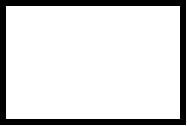 Объектінің атауы

Наименование объекта                                 Объектінің орналасқан жері

(облыс, қала, аудан, елді мекен)

Местонахождение объекта (область, город, район)      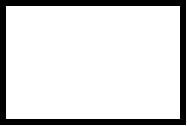 Объектінің орналасқан жері

(облыс, қала, аудан, елді мекен)

Местонахождение объекта (область, город, район)      1.1 Объекттің сәйкестендірме коды

(статистика органының қызметкері толтырады)

Идентификационный код объекта

(заполняется работником органа статистики)           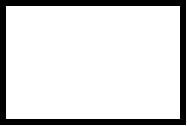 1.1 Объекттің сәйкестендірме коды

(статистика органының қызметкері толтырады)

Идентификационный код объекта

(заполняется работником органа статистики)           1.2 «Объектілер түрінің анықтамалығына» сәйкес объект

түрінің коды (статистика органының қызметкері

толтырады)

Код вида объекта согласно «Справочнику видов объектов»

(заполняется работником органа статистики)               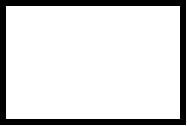 1.2 «Объектілер түрінің анықтамалығына» сәйкес объект

түрінің коды (статистика органының қызметкері

толтырады)

Код вида объекта согласно «Справочнику видов объектов»

(заполняется работником органа статистики)               2. Құрылыстың жеткен деңгейі туралы ақпарат

Информация о достигнутом уровне строительства2.1 Объект пайдалануға берілді

Объект введен в эксплуатацию      

а) иә                 б) жоқ

   да                  нет     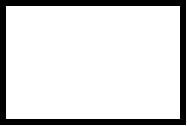 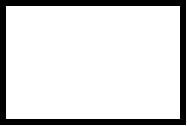 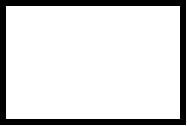 2.1.1 «Иә» деп жауап берген жағдайда, объектінің       

пайдалануға берілген күнін көрсетіңіз                 Күні, айы, жылы

При условии ответа «да», укажите дату ввода объекта в        Число, месяц, год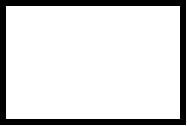 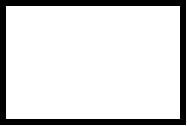 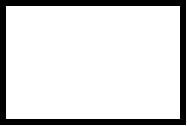 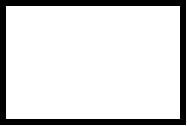 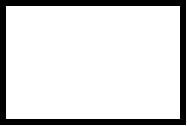 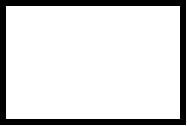 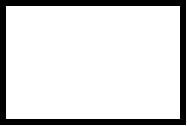 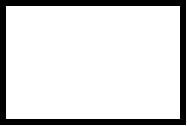 эксплуатацию

«Жоқ» деп жауап берген жағдайда, тиісті ұяшыққа «v»

белгісін қойыңыз.

При условии ответа «нет», поставьте отметку «v» в

соответствующей ячейке.

2.2 Құрылыс әлі басталған жоқ

Строительство не начато                                        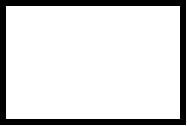 2.3 Құрылыс басталды

Строительство начато                                           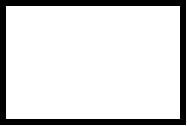 2.4 Құрылыс уақытша тоқтатылған

Строительство временно приостановлено                          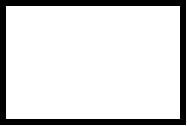 2.5 Құрылыс тоқтатылып қойылған

Строительство законсервировано                                 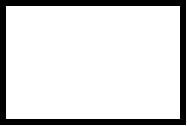 2.6 Рұқсат беру жойылған

Разрешение отменено                                            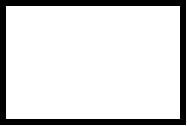 2.7 Аяқталмаған құрылыс объектісі сатылған

Объект незавершенного строительства продан                     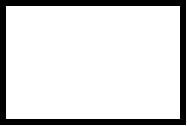 2.1.1 «Иә» деп жауап берген жағдайда, объектінің       

пайдалануға берілген күнін көрсетіңіз                 Күні, айы, жылы

При условии ответа «да», укажите дату ввода объекта в        Число, месяц, годэксплуатацию

«Жоқ» деп жауап берген жағдайда, тиісті ұяшыққа «v»

белгісін қойыңыз.

При условии ответа «нет», поставьте отметку «v» в

соответствующей ячейке.

2.2 Құрылыс әлі басталған жоқ

Строительство не начато                                        2.3 Құрылыс басталды

Строительство начато                                           2.4 Құрылыс уақытша тоқтатылған

Строительство временно приостановлено                          2.5 Құрылыс тоқтатылып қойылған

Строительство законсервировано                                 2.6 Рұқсат беру жойылған

Разрешение отменено                                            2.7 Аяқталмаған құрылыс объектісі сатылған

Объект незавершенного строительства продан                     